Memorias Institucionales 2018I. CONTENIDOI. CONTENIDO	1II. RESUMEN EJECUTIVO	4III. INFORMACIÓN INSTITUCIONAL PRGRESANDO CON SOLIDARIDAD	73.1 Misión y Visión de la institución	73.2 Breve reseña de la Base Legal Institucional	83.3 Principales funcionarios de la institución	93.4. Resumen – Descripción de los principales servicios	10IV. RESULTADOS DE LA GESTIÓN DEL AÑO	11a) Metas Institucionales	11Salud Integral	11Educación	12Seguridad Alimentaria	12Formación Humana	13Acceso a Tecnologías de la Información y la Comunicación	14Habitabilidad y Protección del Medioambiente	14b) Indicadores de Gestión SIGOB	151. Perspectiva Estrátegica	15i. Metas Presidenciales	15b.1.2 Avances del programa en la END-2030	16ii. Índice uso de TIC’s e Implementación Gobierno Electrónico.	23ii. Sistema de Monitoreo de la Administración Pública (SISMAP)	242. Perspectiva Operativa	26i. Índice de Transparencia	26ii. Normas Basicas de Control Interno (NOBACI)	28iii. Plan de Compras y Contrataciones	29iv. Comisiones de Veedurias Ciudadanas	30v. Auditorías y Declaraciones Juradas	35v.2 Declaraciones Juradas	373. Perspectiva de los Usuarios	47V. INFORMACIÓN INSTITUCIONAL Centros Tecnológicos Comunitarios.	49GESTIÓN INTERNA	57a) Desempeño Financiero	571. Ejecución presupuestal del período y metas de producción logradas.	57b) Contrataciones y adquisiciones	59b.1 Resumen de Licitaciones realizadas en el período	597.2.2	Resumen de compras y contrataciones realizadas en el período	59b.2. Descripción de los procesos	607.2.6 Tipo de documento beneficiario	64VI. RECONOCIMIENTOS	64VII. PROYECCIONES PARA EL AÑO 2019	65VIII. ANEXOS	97II. RESUMEN EJECUTIVOEl programa Progresando con Solidaridad como estrategia que tiene el propósito de contribuir a la reducción de la pobreza en la República Dominicana, ha obtenido los siguientes logros en los componentes y acciones de intervención durante el año 2018:Prosoli transfirió RD$7, 677, 605,796  a través del programa de Transferencias Condicionadas, para garantizar el acceso a la Canasta Básica de Alimentos Calóricos (CBAC) a 828,887 familias que cumplieron con sus corresponsabilidades en Salud y Educación. Asimismo, fueron transferidos RD$720, 158,268.15 a 238,563 familias participantes con miembros en edad escolar y que cursan el nivel básico, a través del Incentivo a la Asistencia Escolar (ILAE). En Subsidios Focalizados, a través de Bono-Gas Hogar, Progresando con Solidaridad benefició a 956,906 familias con una inversión de RD$ 2, 098, 659,582.29 destinados a la adquisición de combustible para uso doméstico. A través del BonoLuz, 448,299 familias recibieron apoyo económico para el pago de la factura eléctrica, con una inversión de RD$ 1, 193, 118,460.40. En total 956,906 en pobreza extrema y moderada participantes del programa.Durante el año 2018 fueron visitadas en promedio 779,327 familias participantes, mediante el esquema de visitas domiciliarias que desarrolla el Programa y 585,361 miembros de familias asistieron a las Escuelas de Familias. En ambas estartegias, se recibieron orientaciones sobre la importancia de la capacitación técnico vocacional, prevención en violencia de género, del trabajo infantil, resolución pacífica de conflictos, cuidado de hepatitis y de la insuficiencia renal, de enfermedades infecciosas  (dengue, chicungunya, leptopirosis, etc.), seguridad alimentaria y alimentación sana y de enfermedades como la falcemia, la diabetes, la hipertensión, ITS, VIH-SIDA, cáncer de próstata, cérvico uterino y de mama, entre otros.Para contribuir a la reducción de embarazos en adolescentes 14,298 adolescentes y jóvenes recibieron orientación sobre prevención de embarazos, salud sexual y reproductiva (prevención de ITS-VIH/SIDA), a través de la estrategia “Yo Decido Esperar” y 7,784 adolescentes y jóvenes integrados a las redes de Prevención de Embarazo, mediante la entrega y el uso de un simulador de bebé, a través del proyecto "Bebé, ¡Piénsalo Bien!".En 2018 participaron en acciones formativas 100,753 mujeres y jóvenes se capacitaronen cursos técnico-vocacionales, a través de los 44 Centros de Capacitación y Producción Progresando con Solidariad (CCPP). Asimismo, en coordinación con el Ministerio de Agricultura, 53,337 jefes de hogares fueron vinculados a la producción agropecuaria de alimentos, mediante la creación de huertos familiares.En coordinación con el Progama Mundial de Alimentos y las UNAPs del Ministerio de Salud Pública, 70,522 embarazadas, niños y niñas, de entre 6 y 59 meses, así como envejecientes, recibieron micronutrientes en polvo Chispitas Solidarias y/o el suplemento alimenticio Progresina.Por otro lado, 3,087 viviendas vulnerables recibieron el cambio de piso de tierra por piso de cemento, lo que significa una mejora en su calidad de vida y salubridad. Entre los principales logros al 2018 en la reducción de la brecha digital y el uso de las Tecnologías de la Información (TIC), Prosoli ha vinculado a 6,542 miembros a la capacitación en alfabetización digital, a través de los Centros Tecnológicos Comunitarios (CTC).III. INFORMACIÓN INSTITUCIONAL PRGRESANDO CON SOLIDARIDAD3.1 Misión y Visión de la institución3.1.1 MISIÓNAcompañar a las familias en situación de pobreza en su proceso de desarrollo integral, propiciando la creación de capacidades y el ejercicio de derechos a fin de aumentar su capital humano, capital social y desarrollo económico.3.1.2 VISIÓNSer un programa modelo de la red de protección social del Gobierno dominicano, garantizando eficiencia y eficacia en atención responsable a las familias carenciadas y vulnerables a través de intervenciones socioeducativas que contribuyan a romper el círculo de la pobreza y propician el desarrollo humano, integral y sostenible.3.2 Breve reseña de la Base Legal InstitucionalEl Programa Progresando con Solidaridad (PROSOLI) es la principal estrategia del Gobierno para alcanzar las metas de reducción de la pobreza en el país, que obedece a la ordenanza del Decreto No. 488-12 que crea el programa Progresando con Solidaridad.De igual modo, el Prosoli responde a las normativas específicas de cada una de las entidades involucradas, así como de aquellos instrumentos jurídicos que les definen sus campos de actuación y regulan su operación, como:•	Ley 41-08 General sobre la Función Pública en la República Dominicana;•	Decreto 1073-04, del 31 de agosto del 2004;•	Decreto 1082-04, del 03 de septiembre del 2004;•	Decreto 1554-04, del 13 de diciembre del 2004; •	Decreto 1560-04, del 16 de diciembre del 2004; •	Decreto 536-05, del 23 de septiembre del 2005; •	Decreto 570-05, del 11 de octubre del 2005; •	Decreto 426-07, del 18 de agosto del 2007;•	Decreto 488-12, del 21 de agosto del 2012;•	Decreto 489-12, del 21 de agosto del 2012.3.3 Principales funcionarios de la institución 3.4. Resumen – Descripción de los principales servicios3.4.1 Gobierno a ciudadanos/ciudadanasProgresando con Solidaridad es dirigido a las familias dominicanas que viven en condición de pobreza y pobreza extrema a las cuales se les ofrece transferencias monetarias condicionadas al cumplimiento de responsabilidades en salud y educación, acompañamiento socioeducativo familiar y vinculación a los servicios que ofrece el estado, desde la perspectiva de derechos.IV. RESULTADOS DE LA GESTIÓN DEL AÑOa) Metas InstitucionalesProgresando con Solidaridad ha ejecutado de forma satisfactoria el 80 % de los productos propuestos en el Plan Operativo Anual.Salud Integral EducaciónSeguridad Alimentaria Formación HumanaAcceso a Tecnologías de la Información y la ComunicaciónHabitabilidad y Protección del Medioambienteb) Indicadores de Gestión SIGOB1. Perspectiva Estrátegicai. Metas PresidencialesEn cumplimiento a la meta del Plan de Gobierno 2016-2020: Se han integrado 94,544 personas a actividades de capacitación, esto significa un avance de un 63% de la meta del cuatrenio 2016-2020. Durante el año de gestión 2018, Progresando con Solidaridad transfirió RD$ 6, 972, 983,396.29 a través del Programa de Transferencias Condicionadas. Con estos recursos el Gobierno garantizó el acceso a la Canasta Básica de Alimentos Calóricos (CBAC) a 818,093 familias que cumplieron sus corresponsabilidades en Salud y Educación, contribuyendo al incremento del capital humano de dichas familias. Fueron transferidos RD$844, 585,300.00 a 220,643 familias participantes con miembros en edad escolar y cursan el nivel básico, a través del Incentivo a la Asistencia Escolar, así como RD$720,158,268.15 a 238,563 estudiantes miembros Prosoli que cursan media. En Subsidios Focalizados, a través de Bono-Gas Hogar, Progresando con Solidaridad benefició a 945,416 familias clasificadas por el SIUBEN en estado de vulnerabilidad, con una inversión de RD$ 2, 098,659,582.29 destinados a la adquisición de combustible para uso doméstico. Un total de 444,239 familias recibieron apoyo económico para el pago de la factura eléctrica a través de BonoLuz con una inversión de RD$ 1,193,118,460.40. En total 945,416 en pobreza extrema y moderada participantes del programa recibieron RD$13, 144, 237,031.18 en el año 2018.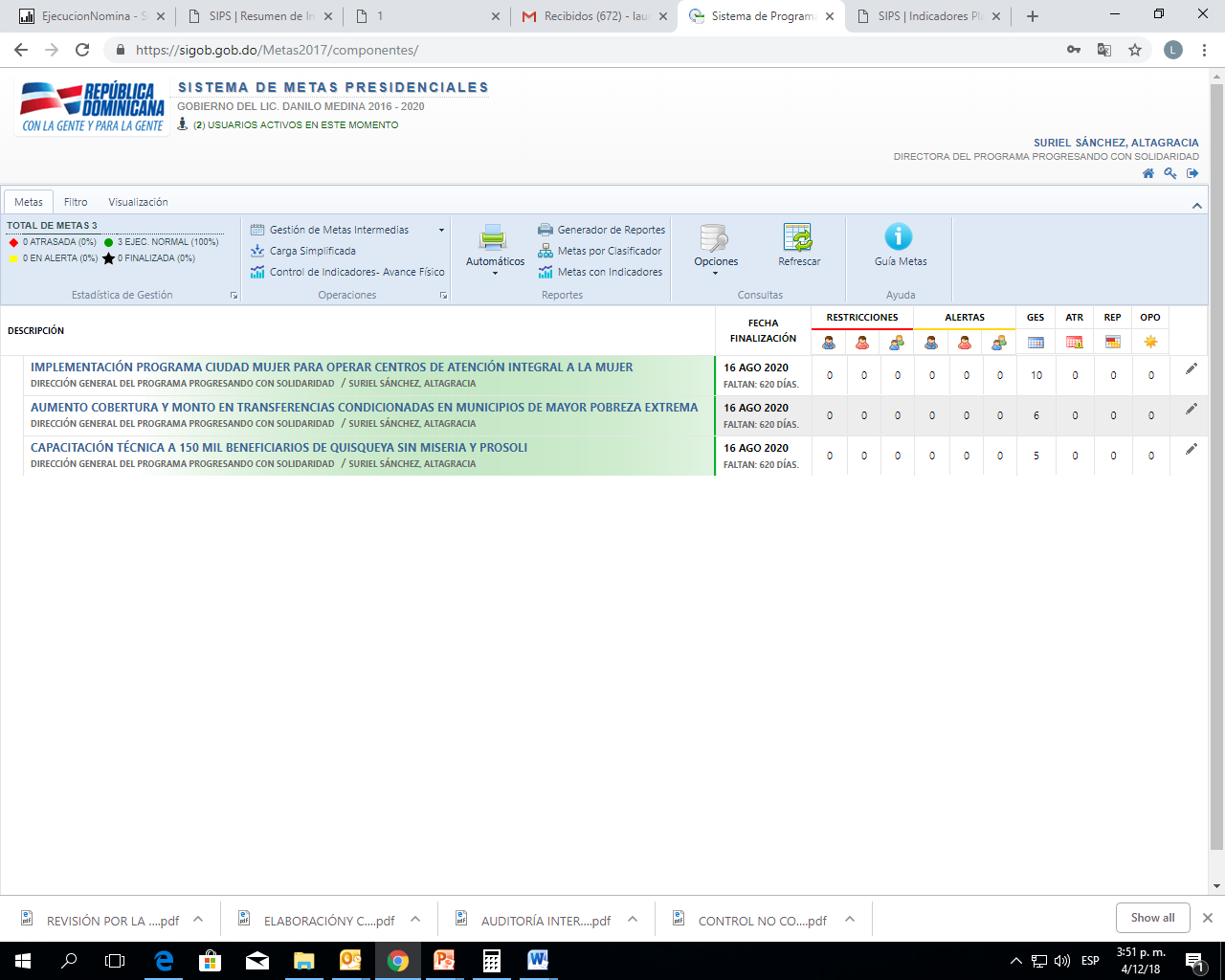 b.1.2 Avances del programa en la END-2030ii. Índice uso de TIC’s e Implementación Gobierno Electrónico.El programa Progresando con Solidaridad tiene un índice estimado de 93.20% de uso en uso de TIC e Implementación de Gobierno Electrónico en el Estado Dominicano (iTICge).ii. Contribuciones a la iniciativa de Gobierno Abierto durante el periodo.Como parte del fortalecimiento a la iniciativa de Gobierno Abierto del Gobierno Dominicano, el Programa Progresando Con Solidaridad, a través de su Oficina de Acceso a la Información Pública (OAI) y la Dirección de Comunicaciones, ha desarrollado acciones basadas en: Transparencia, Colaboración y Participación.El Portal está certificado con las NORTIC A2, NORTIC A3 y la NORTIC E1, otorgadas por la OPTIC.Publicación de las informaciones más relevantes, a través del portal institucional www.progresandoconsolidaridad.gob.do.Colocación de informaciones en formatos descargables en la sección de Transparencia.Acceso a través de las redes sociales (Twitter - @ProSoliRD / Facebook –ProSoliRD / Youtube - SolidaridadRD).Acceso presencial a través de la Oficina de Acceso a la Información Pública (OAI) en la sede central, los puntos solidarios, las oficinas regionales y provinciales del Programa.ii. Sistema de Monitoreo de la Administración Pública (SISMAP)Para contribuir con el logro del objetivo del SISMAP, en cuanto a fomentar una Cultura de gestión eficaz, eficiente y transparente,  hemos enfocado esfuerzos para mantener por encima del 90% la calificación general del SISMAP. El SISMAP esta integrado por nueve (9) Indicadores Básicos de Organización y Gestión, desplegados en 28 Sub-Indicadores, su cumplimiento se mide con rangos de valores del 0 al 100, acompañado por una escala similar a un semáforo, determinando el avance en cada uno de los Indicadores y Sub-Indicadores. Actualmente la Institución se encuentra posicionada en el segundo (2do) lugar de cumplimiento, con un promedio general de 93.05% en la Calificación del SISMAP.  Para alcanzar esta posición la Dirección General impulsa de forma constante y permanente el cumplimiento de las normativas, la gestión de Recursos Humanos, el fortalecimiento institucional y la calidad de la Gestión y los servicios.El SISMAP requiere de una gestión dinámica, para la revisión y actualización constante de las evidencias que demuestren el cumplimiento planificado durante el año.A continuación evidencia del alcance de la Institución a nivel general, en el referido Sistema. 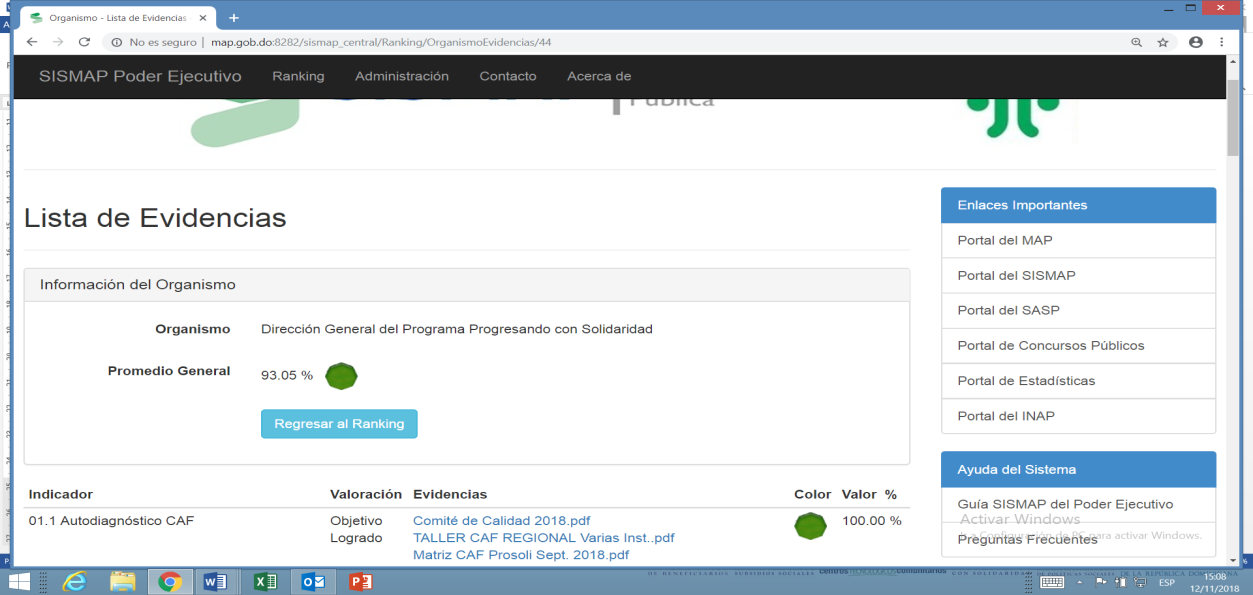 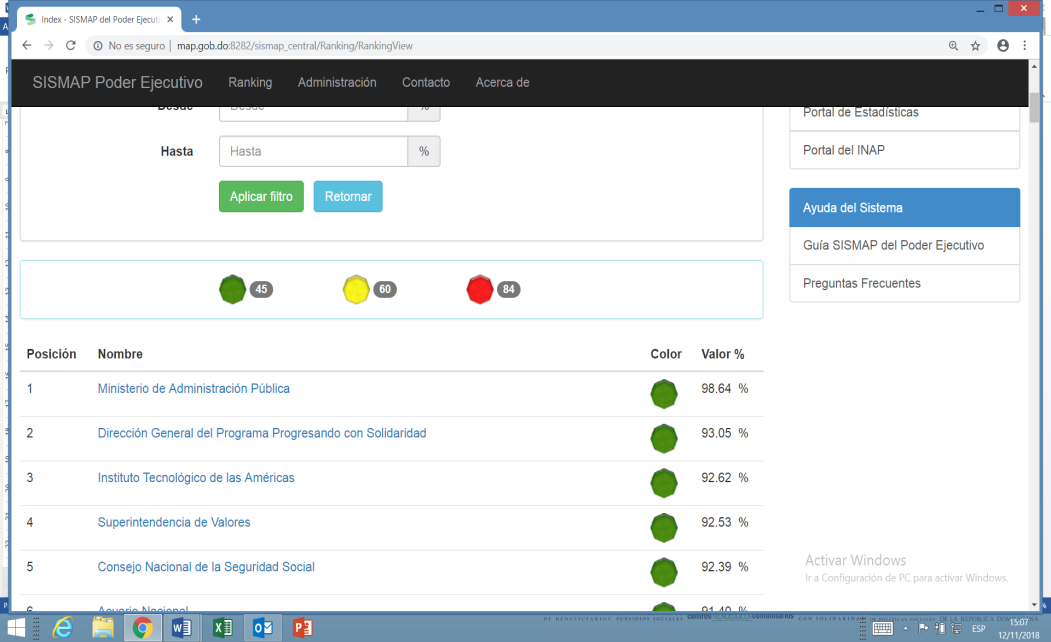 2. Perspectiva Operativai. Índice de TransparenciaProgresando con Solidaridad posee un portal institucional, dentro del cual cuenta con una sección de Transparencia en la que el público en general tiene acceso a: informaciones legales, estadísticas institucionales, planes estratégicos de la institución, compras y contrataciones, presupuesto institucional, proyectos y programas, finanzas, entre otros. Estas informaciones son actualizadas de manera mensual, trimestral y semestral, según aplique el caso. Es importante destacar que en nuestra institución el suministro de información no posee ningún costo. 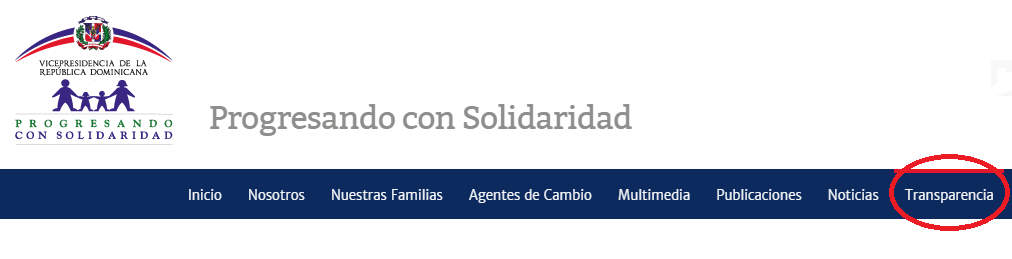 En el periodo Enero-Noviembre del año en curso recibimos y solucionamos satisfactoriamente 13 Solicitudes de Información por parte de los ciudadanos. En cuanto a la evaluación realizada al portal de transparencia (PROSOLI) por parte del órgano rector, Dirección General de Etica e Integridad Gubernamental (DIGEIG), desde Enero a Octubre, mes por mes, hemos obtenido una puntuación de 100.La variación en la calificación correspondiente al mes de julio, se debe a modificaciones en la resolución 1-13 a la 1-18.i.1 Participación de la Oficina de Acceso a La Información en Comités del Programa Progresando Con SolidaridadParte del compromiso institucional de PROSOLI ante la Dirección de Etica e Integridad Gubernamental (DIGEIG) es el fortalecimiento de la ética y la transparencia en la gestión administrativa, por ese motivo el Responsable de Acceso a la Información Pública continúa siendo miembro en el Comité de Ética Pública y el Comité de Compra y Contrataciones de la institución.  ii. Normas Basicas de Control Interno (NOBACI)En el año 2018 Prosoli continuó con el proceso de implementación de las Normas Basicas de Control Interno NOBACI, con una calificación validada por la contraloría de 93.17%. Actualmente la institución se encuentra en proceso de implementación del plan de acción para lograr el 100%.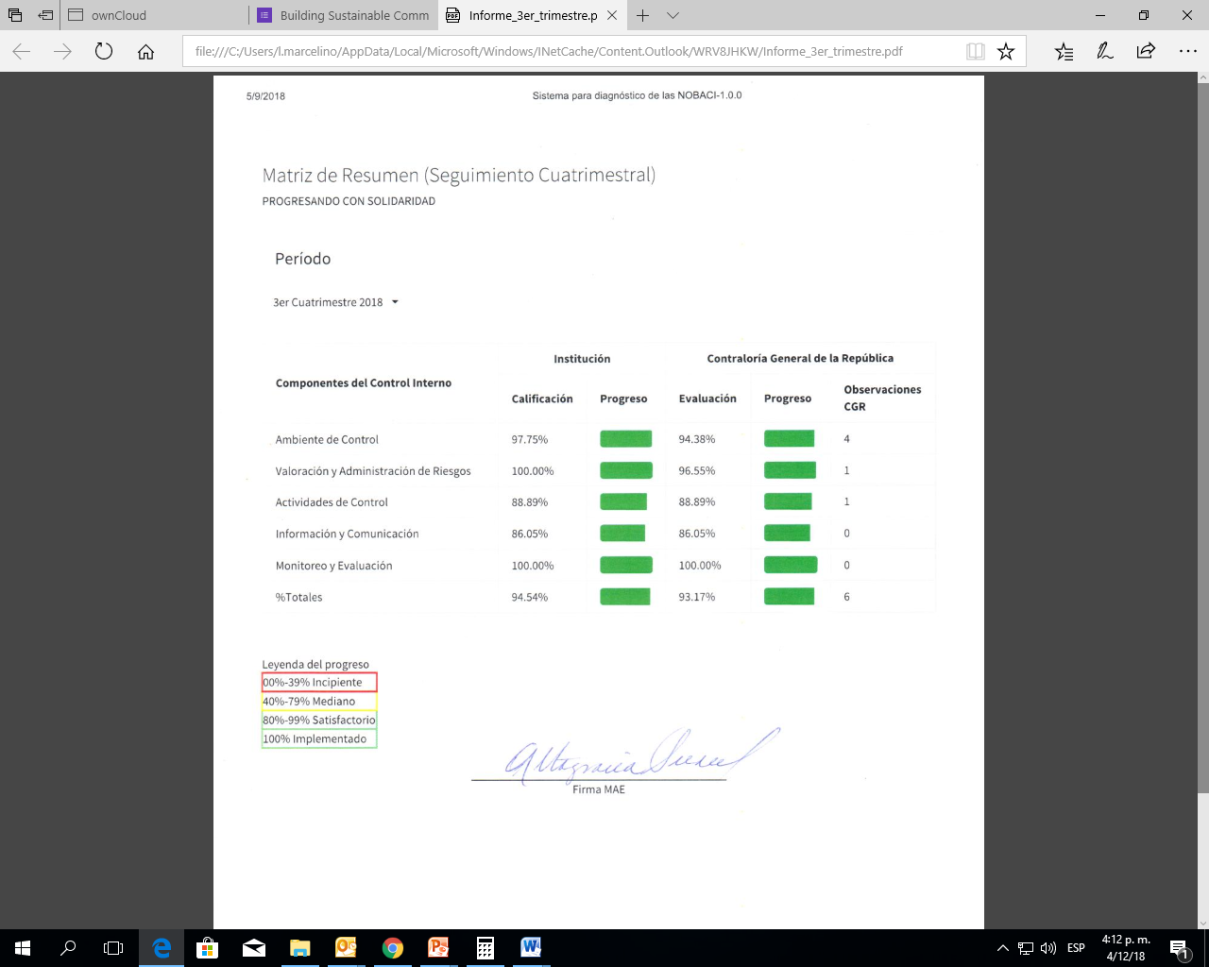 iii. Plan de Compras y ContratacionesProgresando  con Solidaridad desarrolló para el período 2018 un Plan Anual de Compras (PACC) por un valor de RD$  858, 010,115.00 (Ochocientos cincuenta y ocho millones, diez mil ciento quince), ejecutando  compras y contrataciones durante el mismo período por un monto de RD$261,718, 822.80 (Doscientos sesenta y un millones setencientos dieciocho mil ochocientos veintidós) es decir 31%. Esta brecha se debe principalmente a la reducción de las compras por instrucciones de la Direcicón General y manejar de manera austera el presupuesto.La institución realizó en el año las siguientes operaciones de compras:Progresando con Solidaridad:1,407 Procesos de compras, 6 Comparaciones de Precios 8 Licitaciones Pública Nacional.  200 Procesos de excepcicón.747 Compras directas.446 Compras menores.Centros Tecnológicos Comunitarios:176 Compras directas.65 Compras menores.52 Procesos de excepción.Asegurando en toda su ejecución un estricto apego y cumplimiento a lo establecido en la Ley 340-06 y su modificación y el Reglamento de Aplicación aprobado mediante Decreto No 543-12.iv. Comisiones de Veedurias CiudadanasEn la actualidad la Red Social de Apoyo y Veeduría al Prosoli está constituida por 4,283 organizaciones comunitarias y  281 Comités de Apoyo y Veeduría al Prosoli. El accionar de la Red Social  es de gran importancia para el Programa en vista de que la Participación Ciudadana es esencial para el funcionamiento y éxito de las políticas  y acciones gubernamentales.El Programa Progresando con  Solidaridad cuenta con la Unidad de Participación Comunitaria (UPC) que forma parte de la Dirección de Vinculación Interinstitucional,  para vincular a las organizaciones comunitarias en el logro de los resultados que se propone y para que realicen una labor de Veeduría Social que contribuya a la mejora continua de los procesos.A continuación algunos datos relevante relacionados la labor de Veeduría Social al Prosoli en diferentes procesos operativos:Participación de la Red Social en procesos operativos del ProsoliA continuación resultados a partir de sistematización realizada a las respuestas de la Red Social a preguntas incluidas en formularios diseñados para facilitar la labor de veeduría social:¿Se le dio facilidad para desarrollar  la  labor de veeduría social? El 97% manifestó que si y  el 3% dijo que solo un poco.¿La actividad a la hora establecida? 95% manifestaron que sí.¿Cómo considera la organización de la actividad?El 98% la consideró como buena y el 2% la considero regular. ¿Entiende usted que dicha actividad contribuye con el desarrollo de las familias? El 100% manifestó que efectivamente dicha actividad contribuye con el desarrollo de las familias del programa.Participación de la Red Social en proceso de cambio de piso de tierra por cemento El proceso de Veeduría Social para el Cambio de Piso de Tierra por cemento arrojó datos importantes a considerar por el Programa en las intervenciones que se están haciendo para mejorar la calidad de vida de las familias participantes en el marco del proyecto Progresando Unidos que se desarrolla en la regional El Valle, en los municipios de San Juan y El Cercado.  Entre los datos más relevantes podemos destacar los siguientes:Al preguntar si se les dió facilidad para desarrollar su labor de Veeduría Social el 90% contestó que sí. Sobre la pregunta de que si tuvo algún inconveniente durante el proceso, el 100% respondió que no tuvo ningún inconveniente por lo que no se refleja ningunas situación que impidiera la participación de las organizaciones de la Red Social en dicho proceso de cambio de piso de tierra.Un dato importante a destacar es que al preguntar si efectivamente la familia intervenida en el cambio de piso de tierra por cemento realmente lo necesita, el 100% respondió que sí, lo que significa que el proceso de elección de las familias realmente corresponde con el nivel de necesidades y con los requisitos del programa para ser intervenida en dicho proceso.Al preguntar si entiende que el trabajo de cambio de piso de tierra por cemento que se está realizando reúne la calidad necesaria, 9 de 10 encuetados destacaron que efectivamente se está desarrollando un trabajo con la calidad que se requiere en el cambio de piso de tierra por cemento y solo uno destaco que la pintura no era de buena calidad.Un elemento importante a destacar es lo relacionado a la colaboración, el 50%  respondió que ha colaborado en el proceso de cambio de piso de tierra.En relación a la contribución que hace dicha intervenciones a las familias intervenidas el 100% lo cataloga como importante, que realmente contribuye con el bienestar de las familias que está siendo intervenida con el cambio de piso de tierra ya que de esa maneja mejora su calidad de vida. Al preguntar ¿Qué entiende usted  se puede mejorar en próxima intervención  como esta? Las organizaciones respondieron que era necesario: Que incluyan zinc a la casa que los necesitan, construcción de techo, que los materiales sean de buena calidad, que se arreglen las paredes que tienen tablas viejas, que se construyan las calles para que se pueda transitar mejor, mejorar las viviendas que están el mal estado y que además se  cambie el techo de yagua por zinc.Veeduría de la Red Social en Proceso de Reportes Comunitarios Con el propósito de cumplir con sus objetivos de promoción de la participación comunitaria y la veeduría social, el Prosoli ha considerado apropiada la aplicación de una herramienta para el monitoreo de servicios sociales denominada Reportes Comunitarios (RC).El proceso de Implementación de Reportes Comunitarios se realiza a los/as usuarios/as y proveedores de servicios públicos, para identificar situaciones que se presentan en la prestación de los mismos.Se enfoca en identificar obstáculos o problemas encontrados por usuarios/as al momento de utilizar los servicios, con el fin de solucionarlos. De igual manera, permite que los proveedores de los servicios públicos, identifiquen las dificultades u obstáculos que dificultan la adecuada prestación de los servicios y busquen soluciones de manera conjunta.El principal objetivo de los RC es contribuir al logro de los objetivos de la organización e incrementar la eficiencia, la rendición de cuentas y la calidad de los servicios brindados en el marco del programa.En ese sentido el siguiente informe recoge las opiniones y valoraciones de la Red Social en dicho proceso. Algunos datos relevantes a destacar sobre la participación la Red Social en la aplicación de Reportes Comunitarios son los siguientes. El 87% de los Participantes expresan que se le dió facilidades, en cambio un 13% consideran Un Poco.El 100% de los participantes expresan que la actividad inició a la hora acordada.El 100% de los participantes expresan que la actividad es buena.El 100% de los participantes expresan que la actividad contribuye con el desarrollo de las familias.v. Auditorías y Declaraciones Juradas v.1. Auditorías v.1.1. Auditoria de Recertificacion y transición a la norma ISO 9001:2015De acuerdo a los resultados de la auditoria internacional, el  Sistema de Gestión de la Organización tiene la capacidad para lograr los resultados esperados, cumpliendo con los requisitos que le son aplicables y demostrando eficacia para alcanzar los objetivos planteados. Los procesos de planificación y de operaciones del programa fueron considerados puntos fuertes dentro del sistema de calidad.La Organización evidencia la ejecución de dos auditorías internas complementarias y una revisión por la dirección, donde los directores de las diferentes áreas exponen los resultados obtenidos abordando los temas requeridos por la Norma de Referencia. También se realizan otras reuniones periódicas (semanal y mensual) para dar seguimiento a los procesos operativos.La organización cuenta con un Sistema de Gestión de Calidad con capacidad de dar el soporte necesario a las estrategias definidas por la organización para  la atención responsable de las familias en situación de pobreza y vulnerabilidad de la República Dominicana.  Dicho Sistema de Gestión de la Calidad cuenta con capacidad para cumplir con los requisitos aplicables, así como para el logro de los resultados previstos.  El Sistema de Gestión de la Calidad cuenta con los mecanismos de vigilancia necesarios para asegurar su conveniencia, adecuación y eficacia, gracias al enfoque de mejora continua patrocinado por la Alta Gerencia. Respecto al tratamiento de quejas, la organización tiene definida la sistemática para su respectivo tratamiento.  Las quejas presentadas en el último período han sido oportunamente tratadas y aclaradas, dando espacio para la mejora continua en la prestación del serviciov.2 Declaraciones Juradasv.2.1 Altagracia Suriel Sánchez, Directora General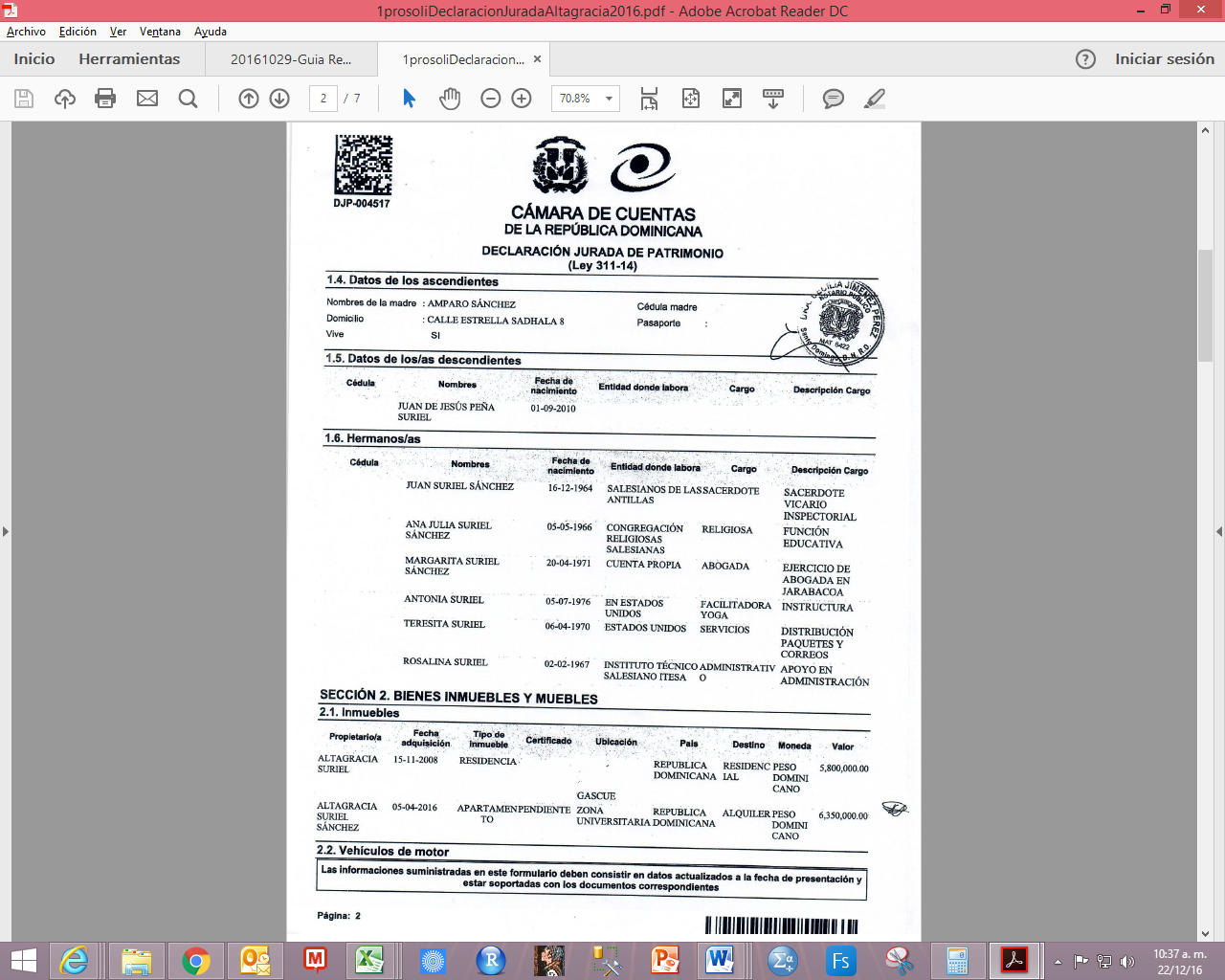 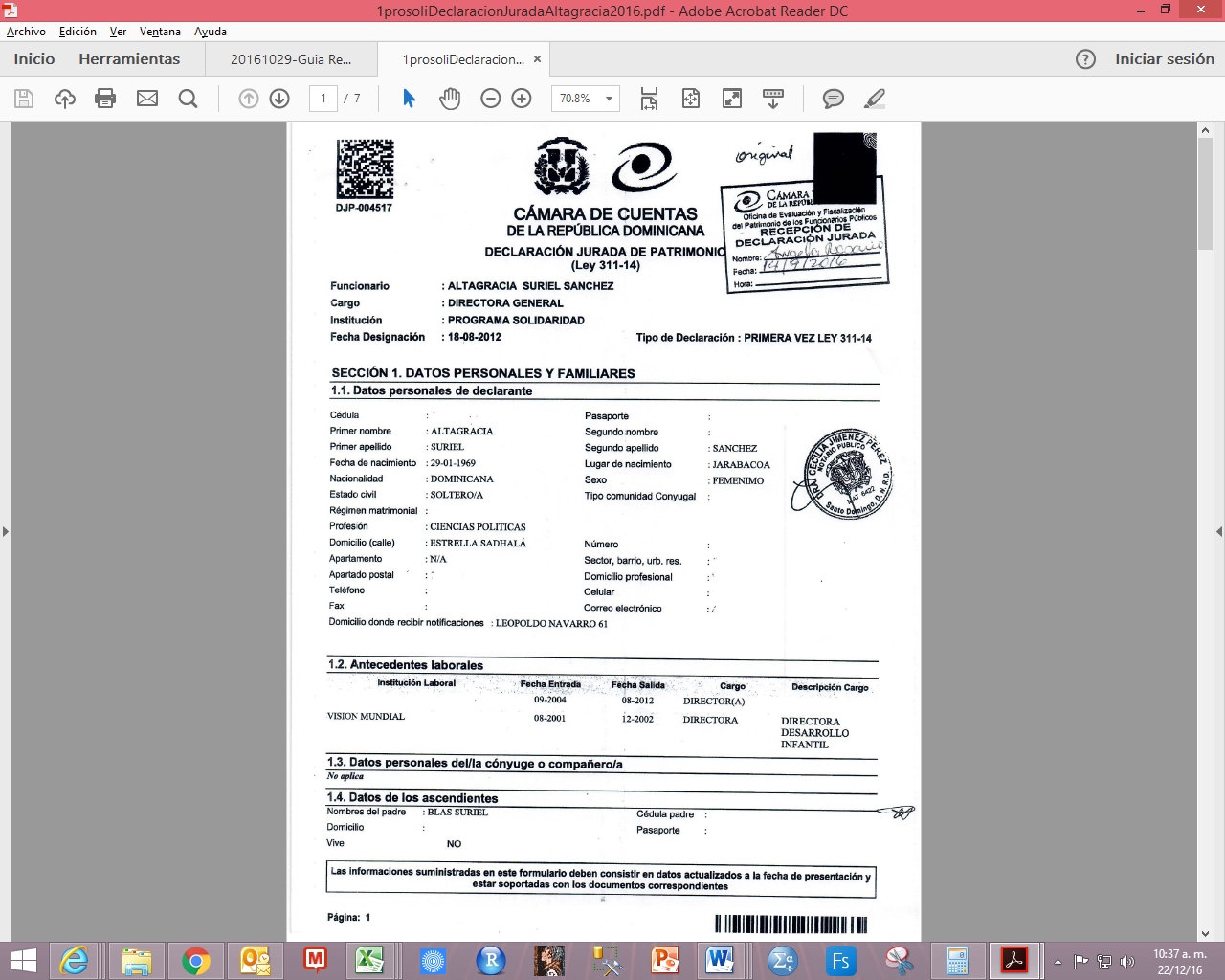 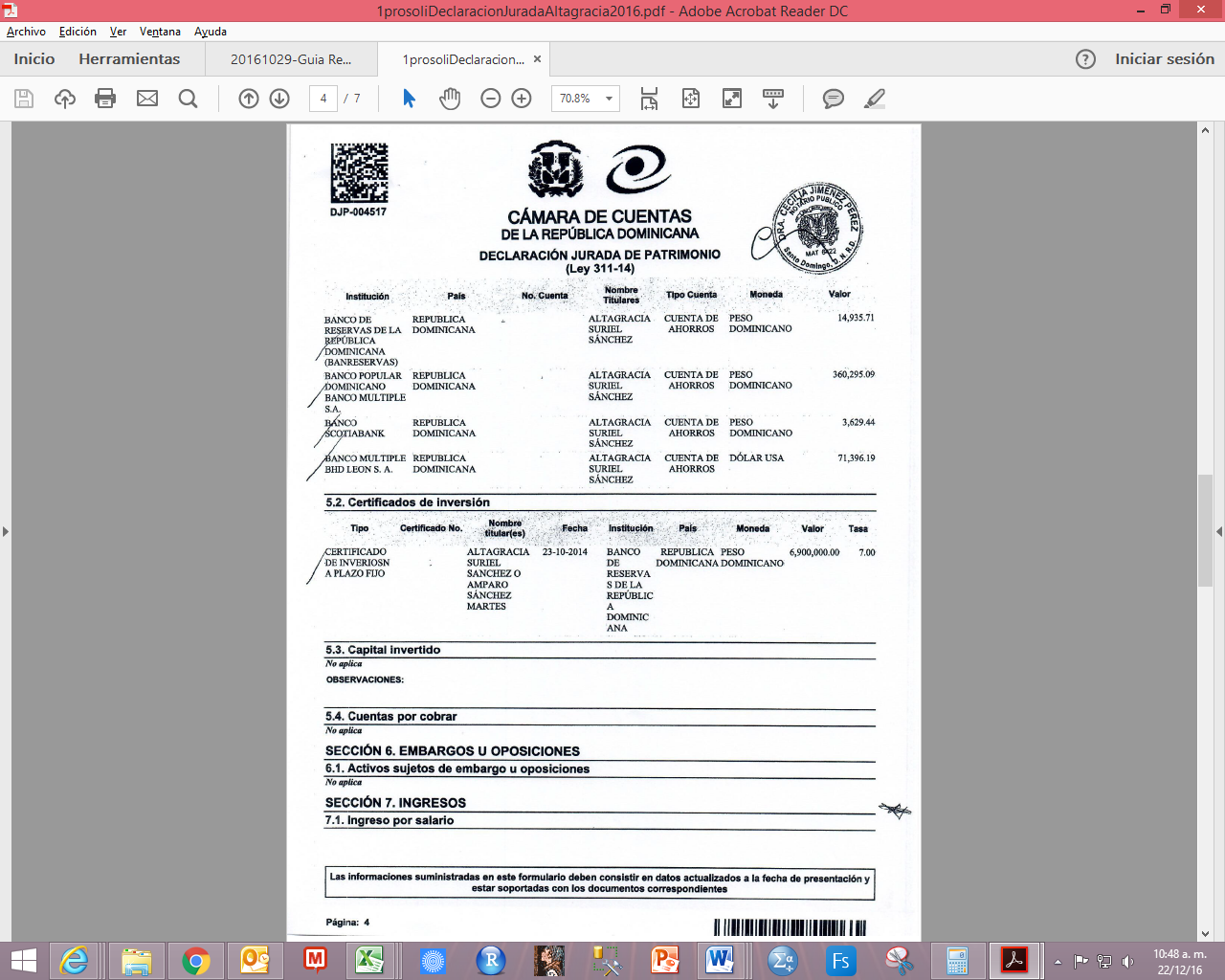 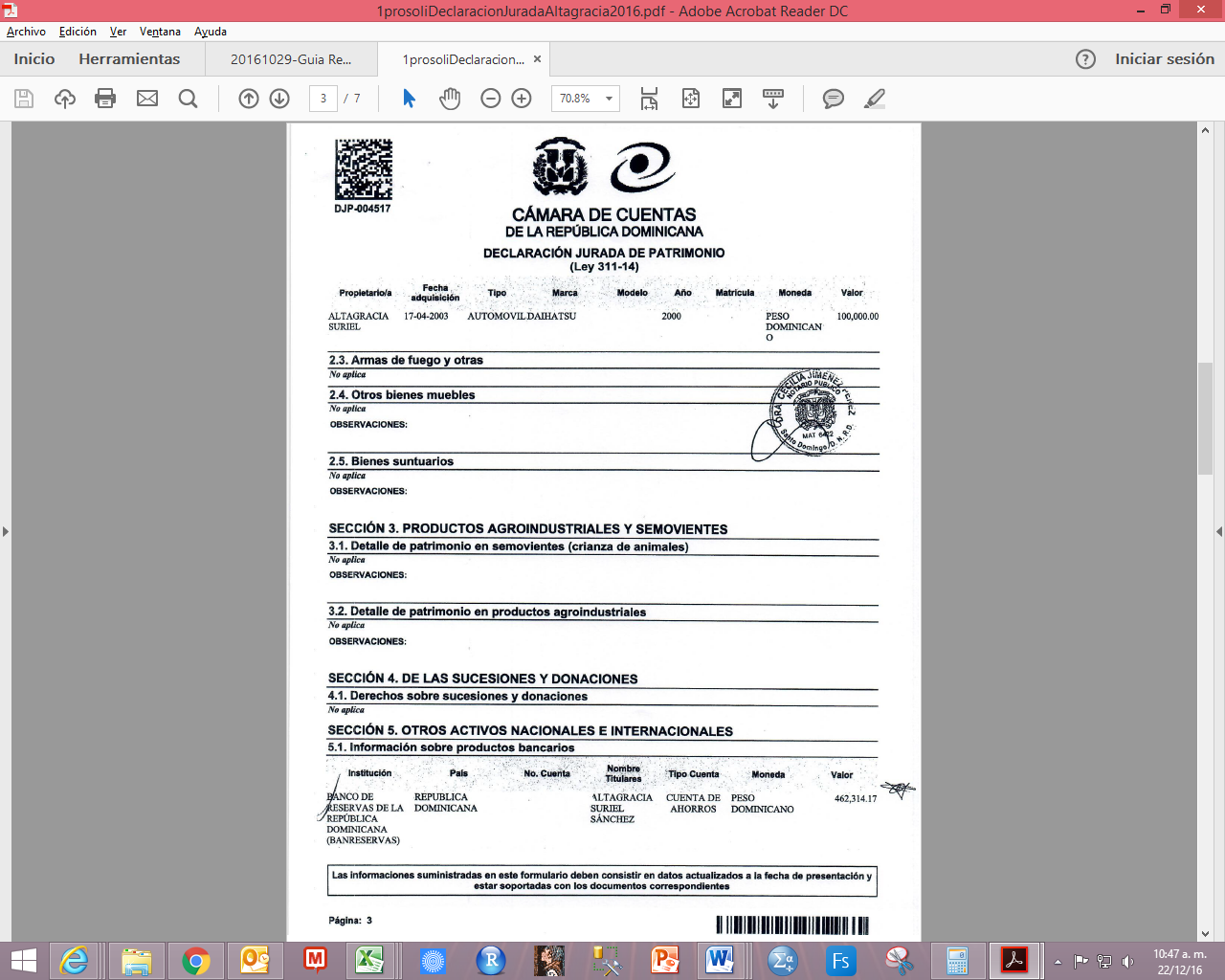 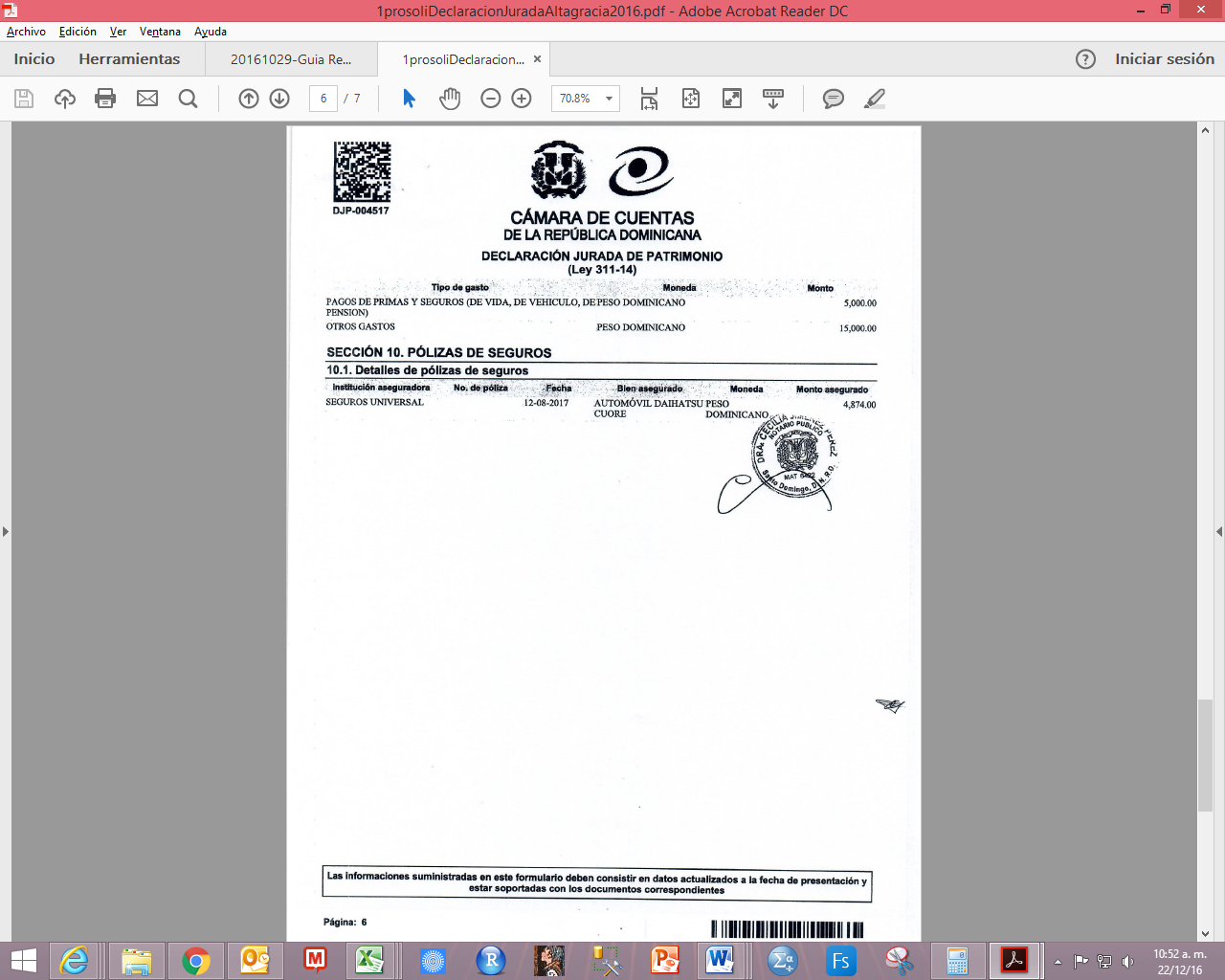 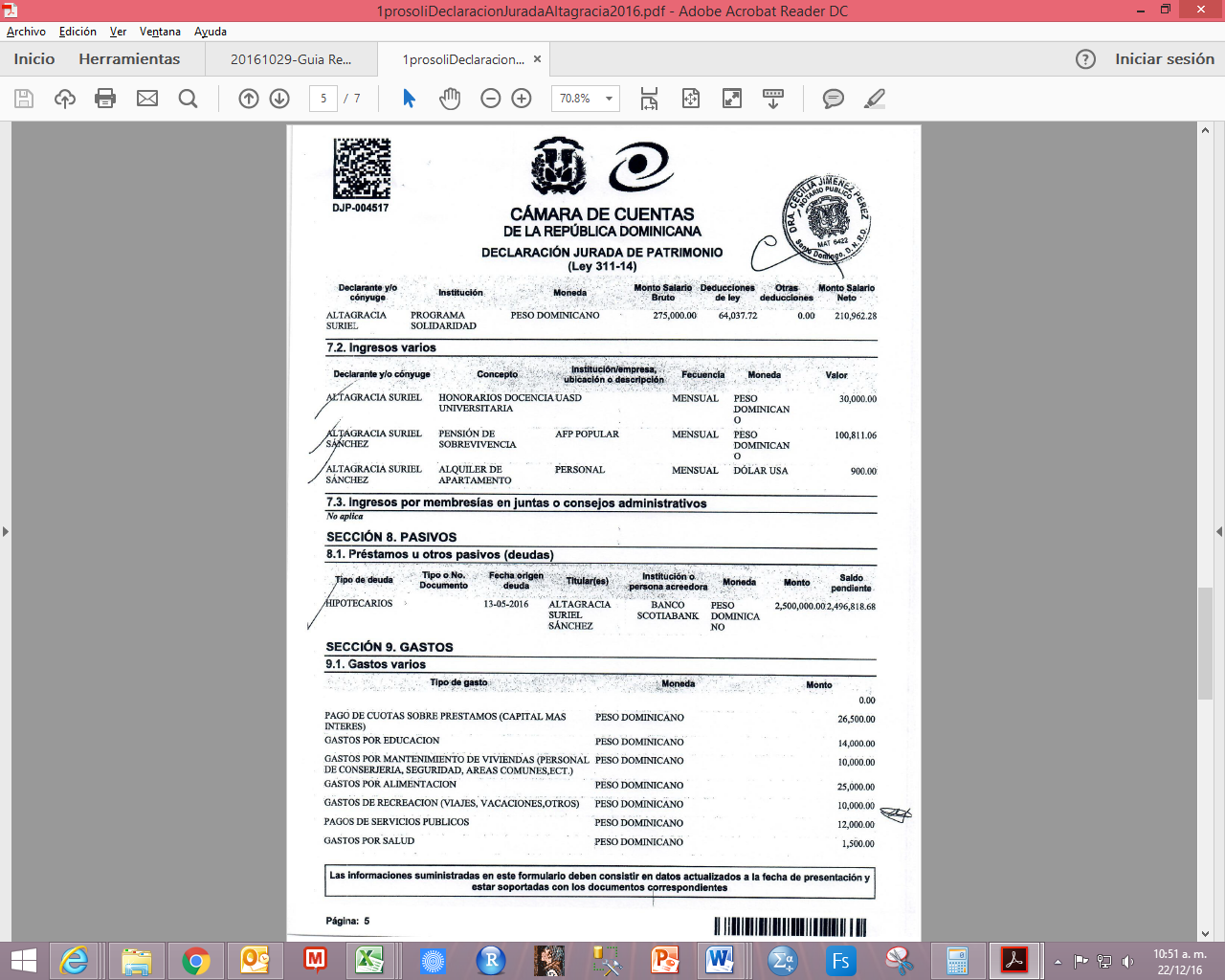 v.2.2 Héctor Bienvenido Medina Disla, Sub-Director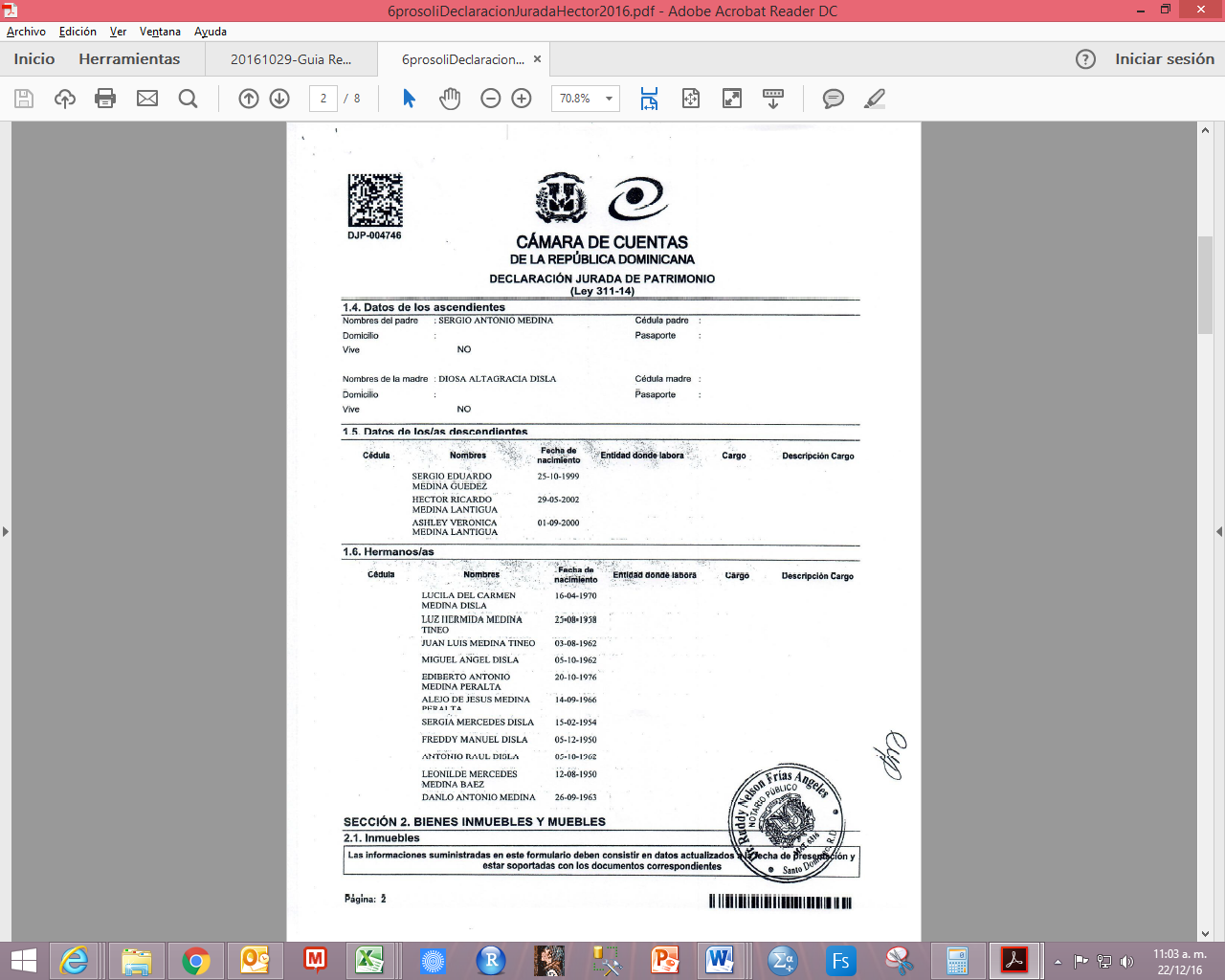 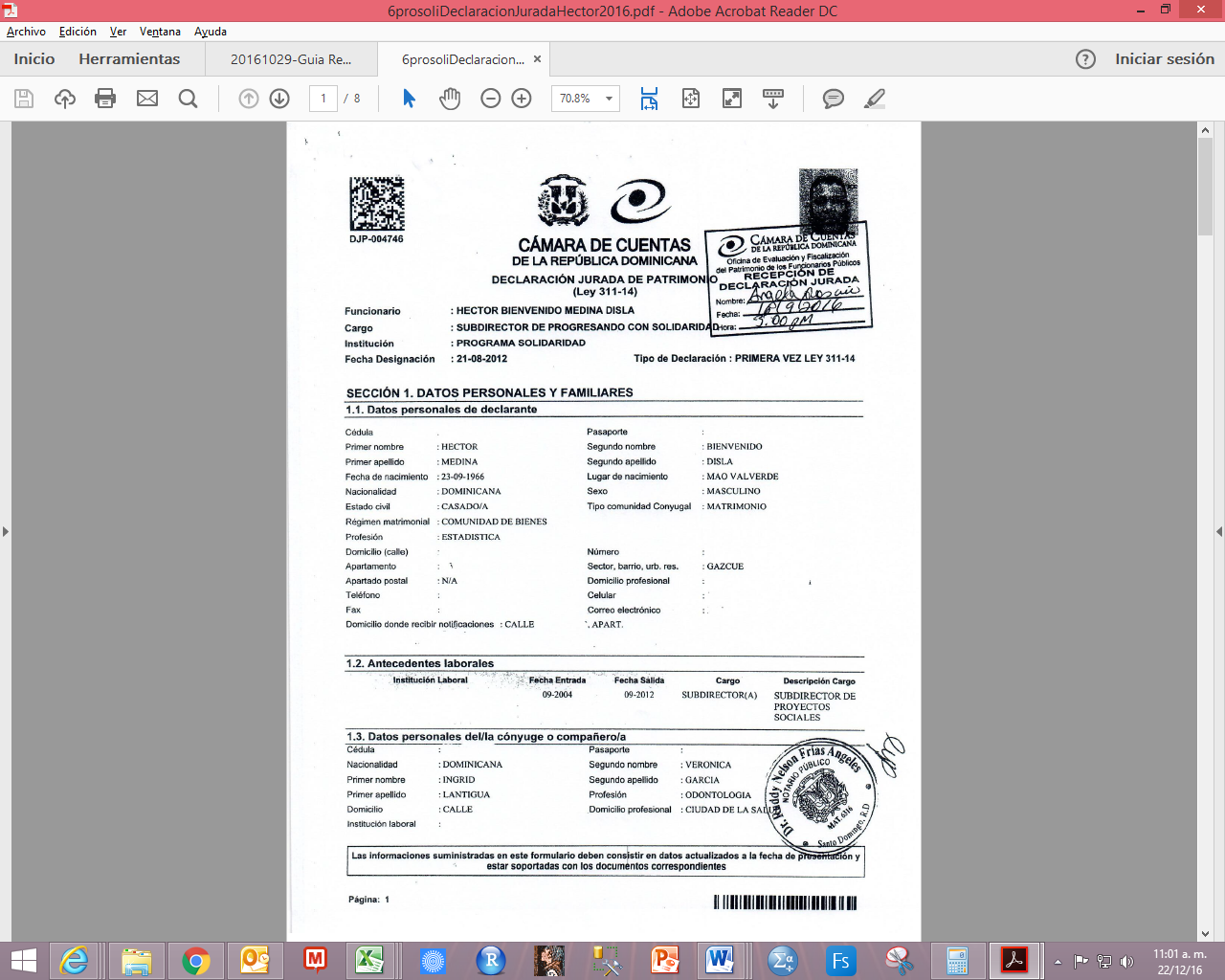 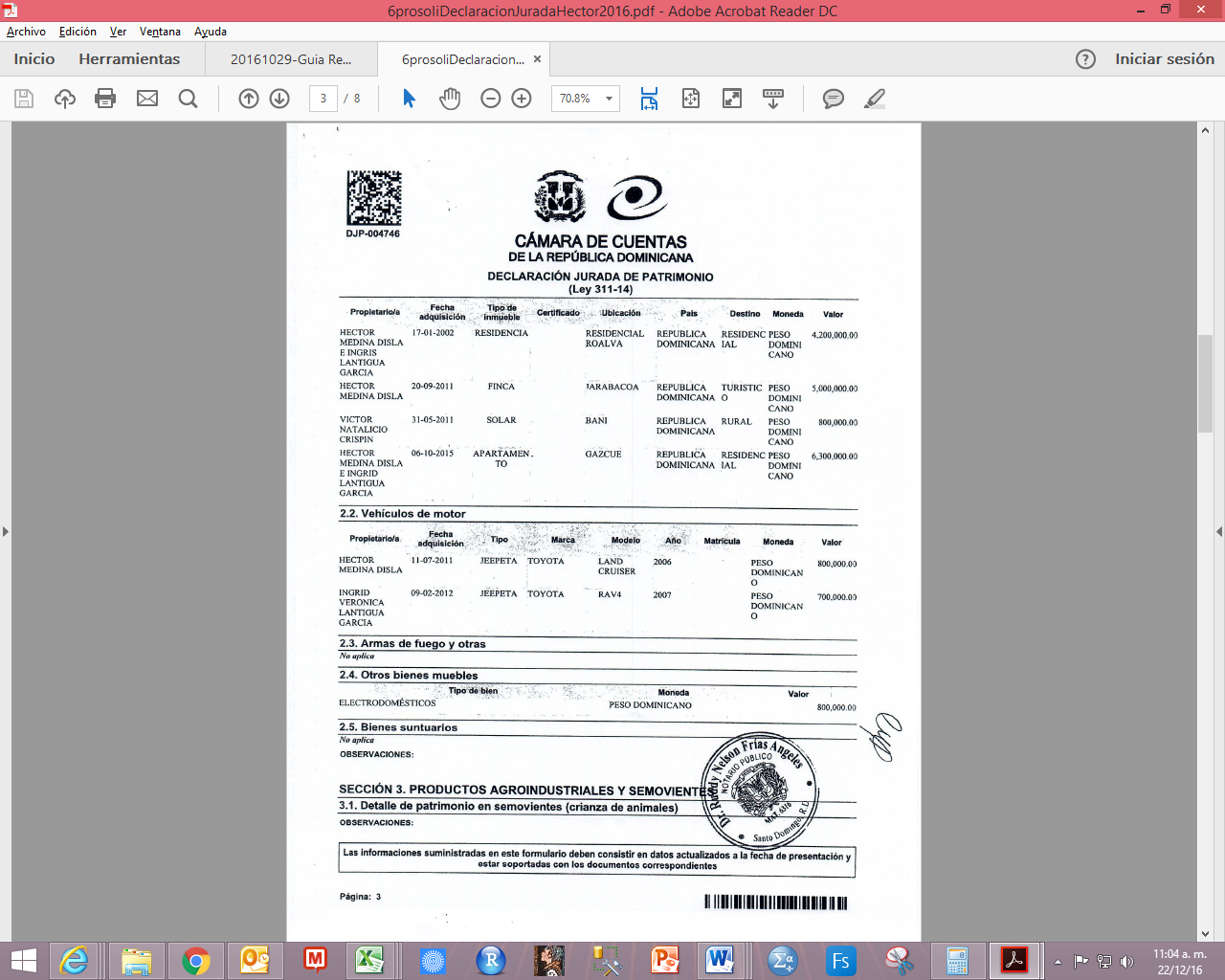 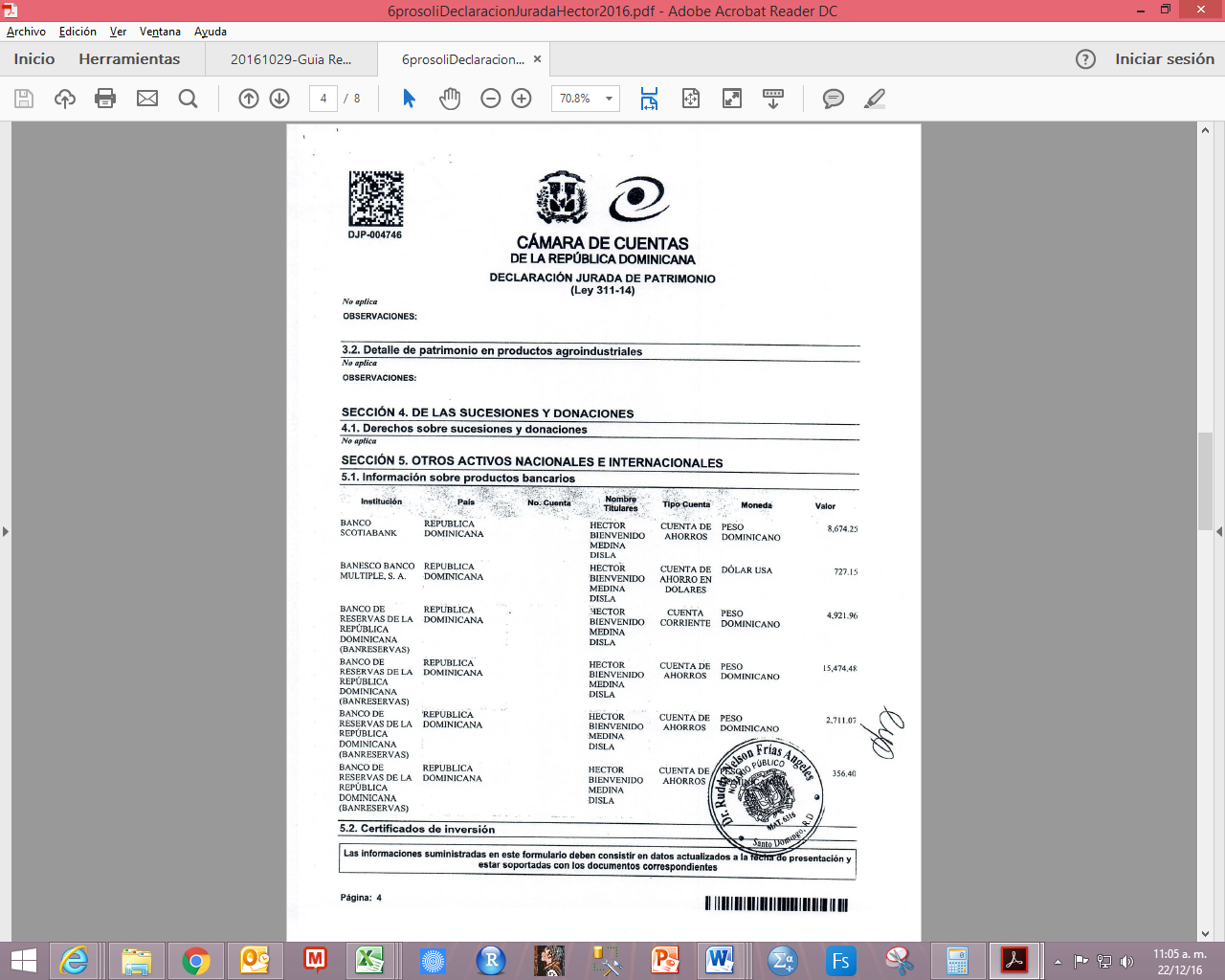 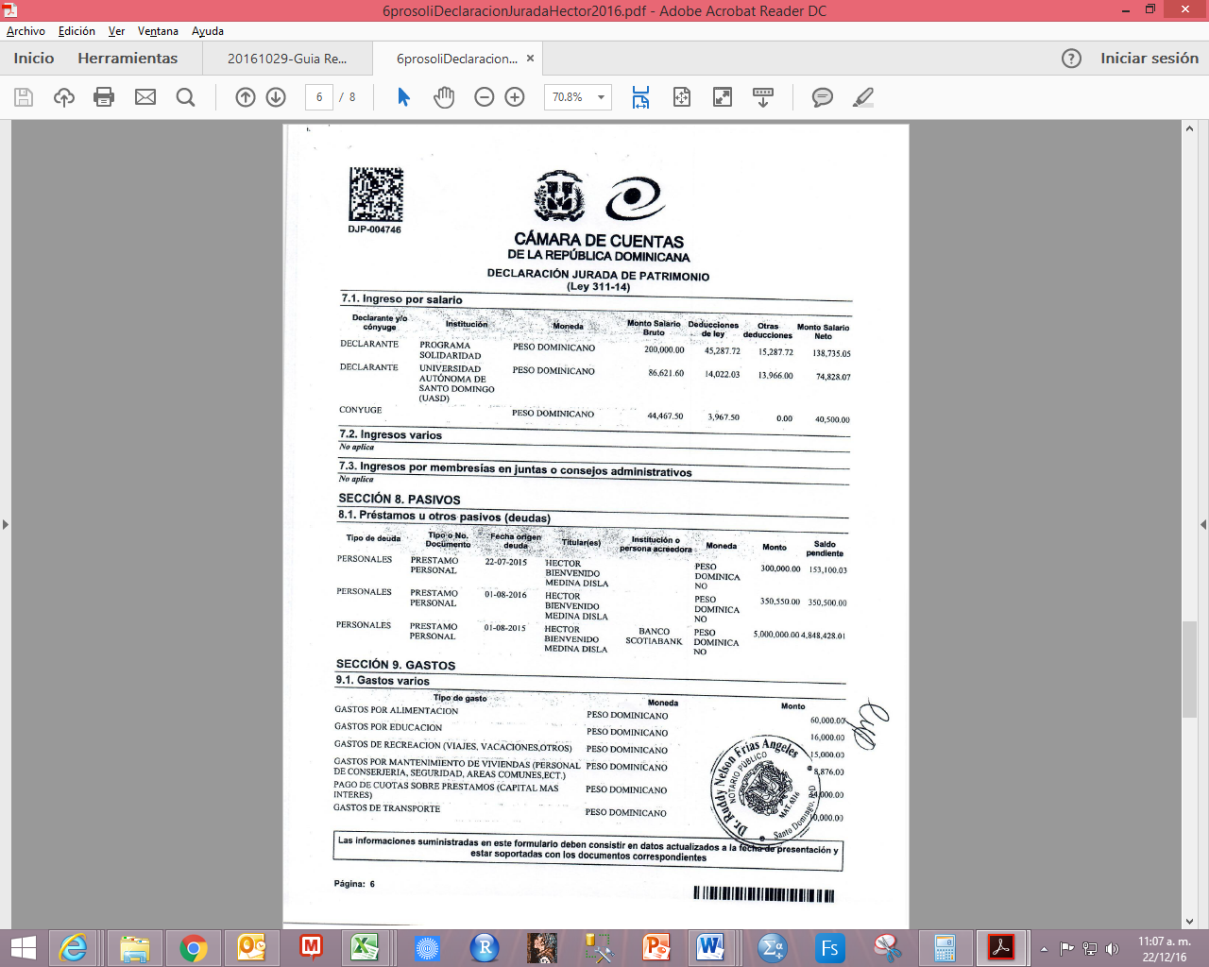 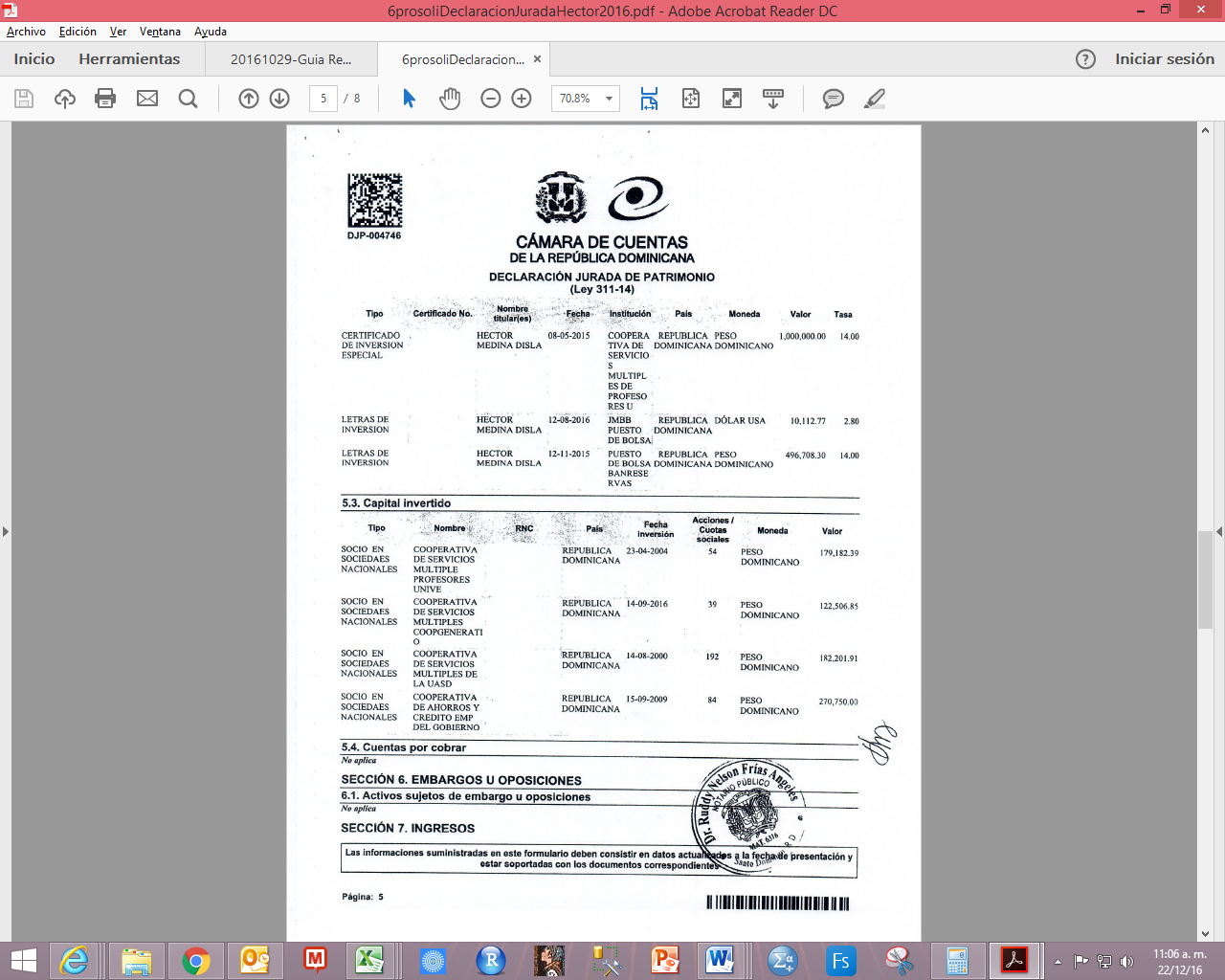 v.2.4. Virginia Dolores Peña, Encargada de Compras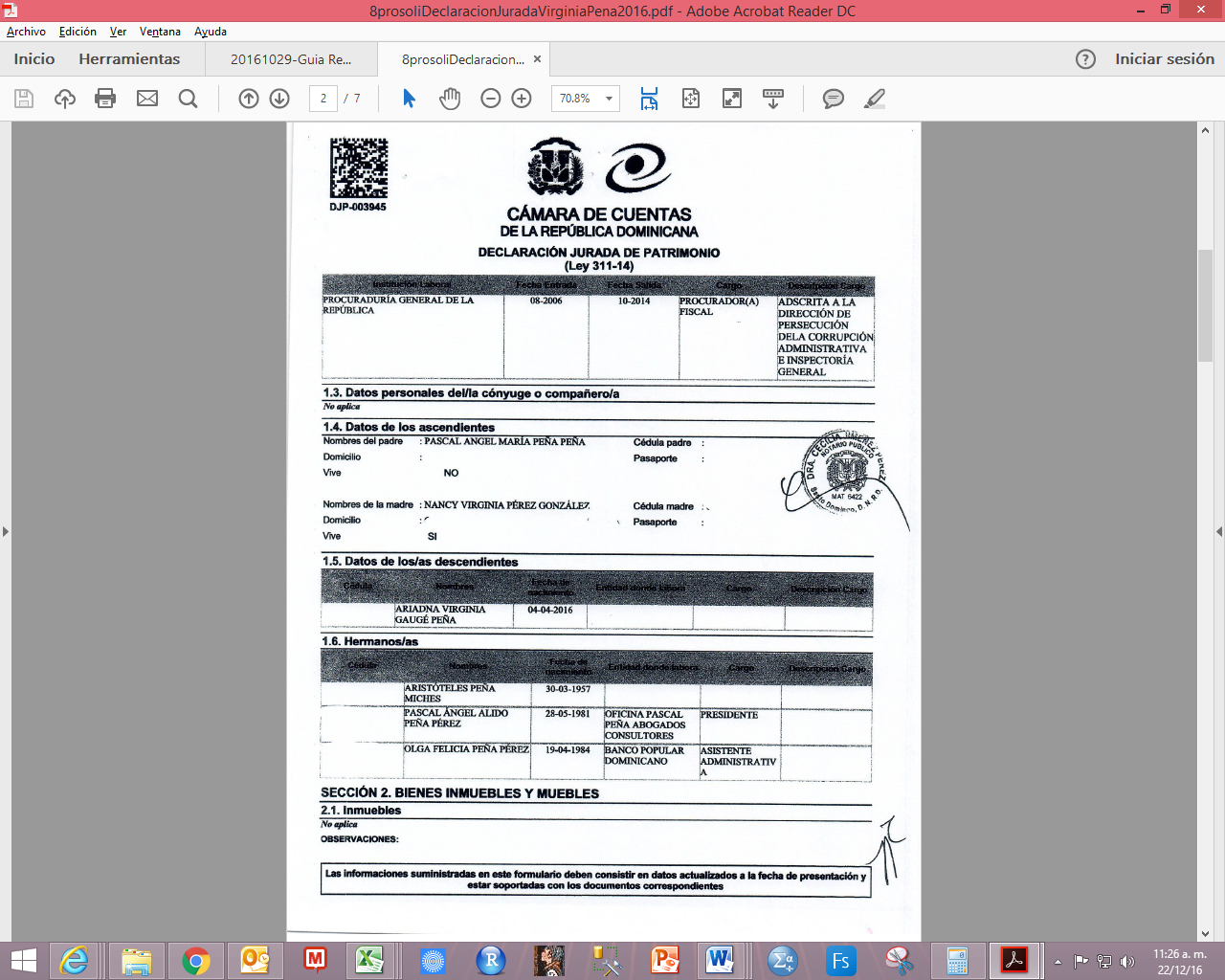 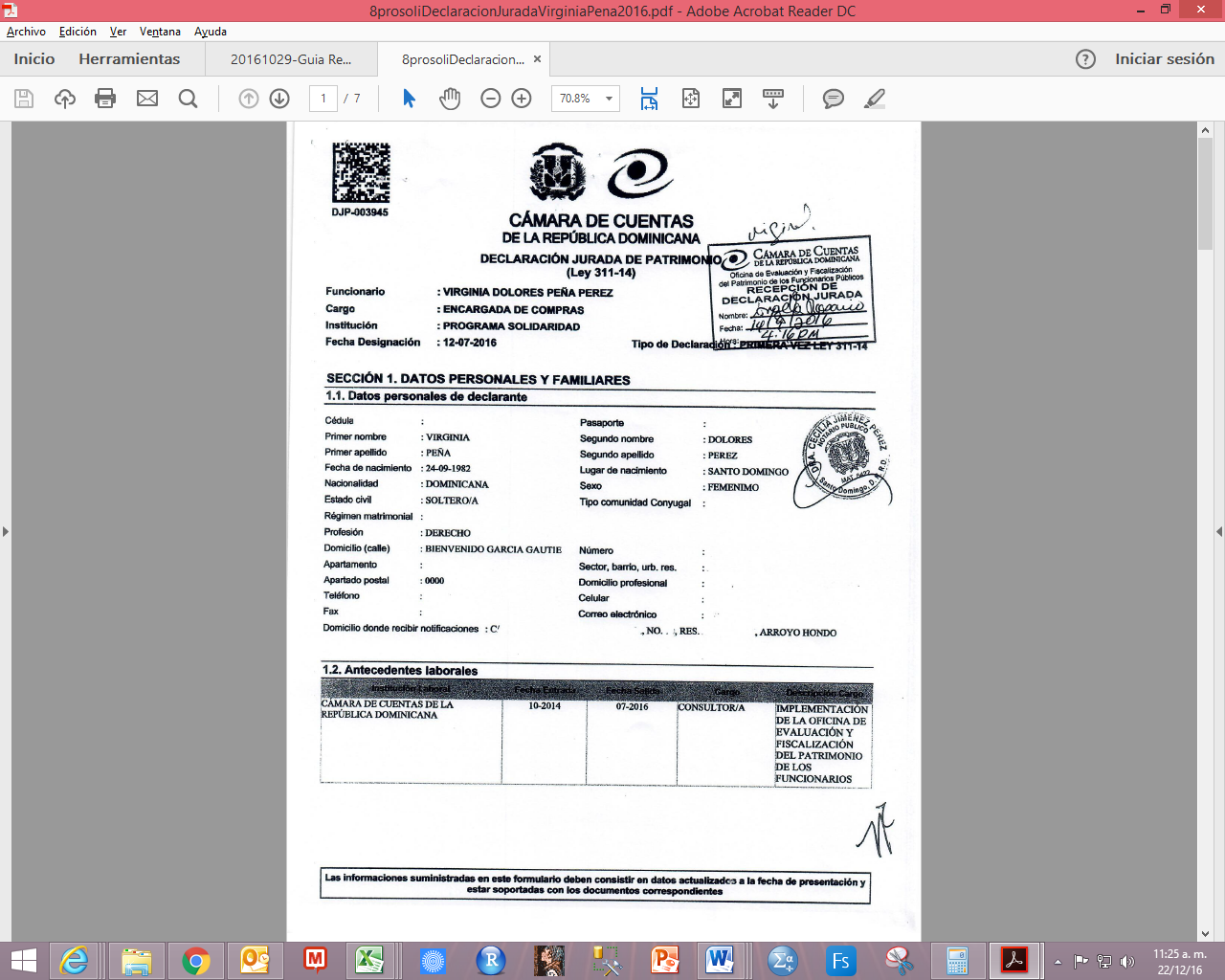 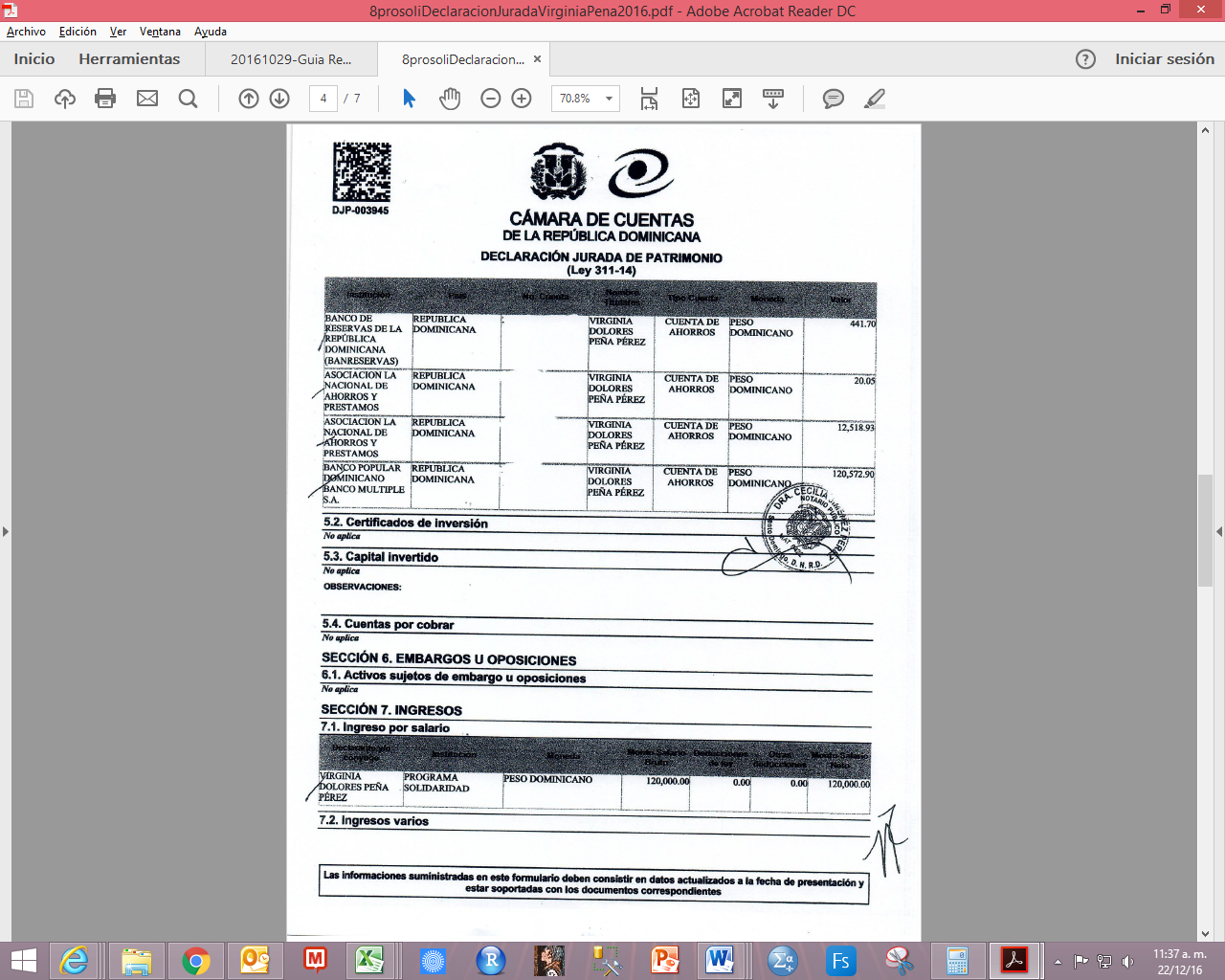 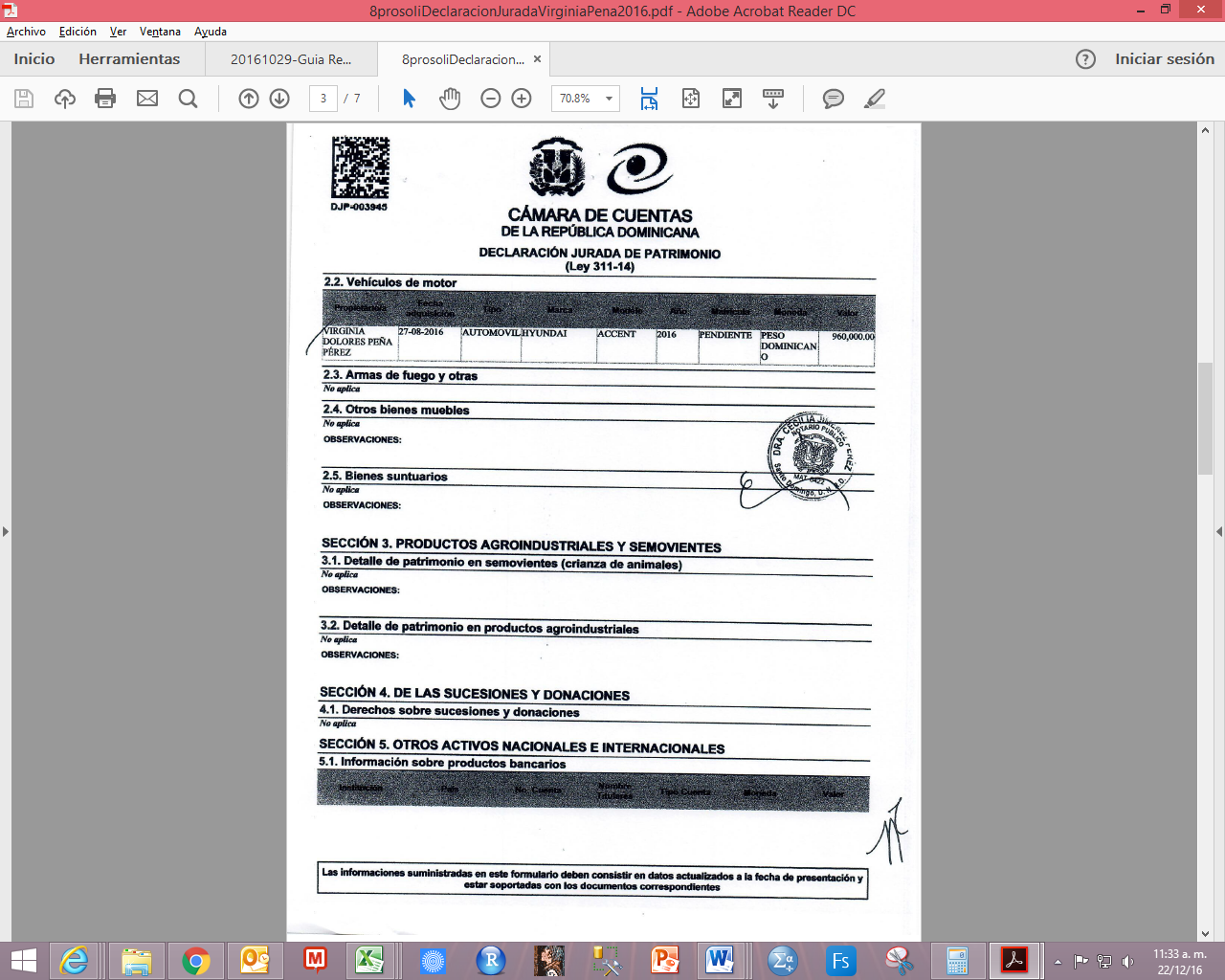 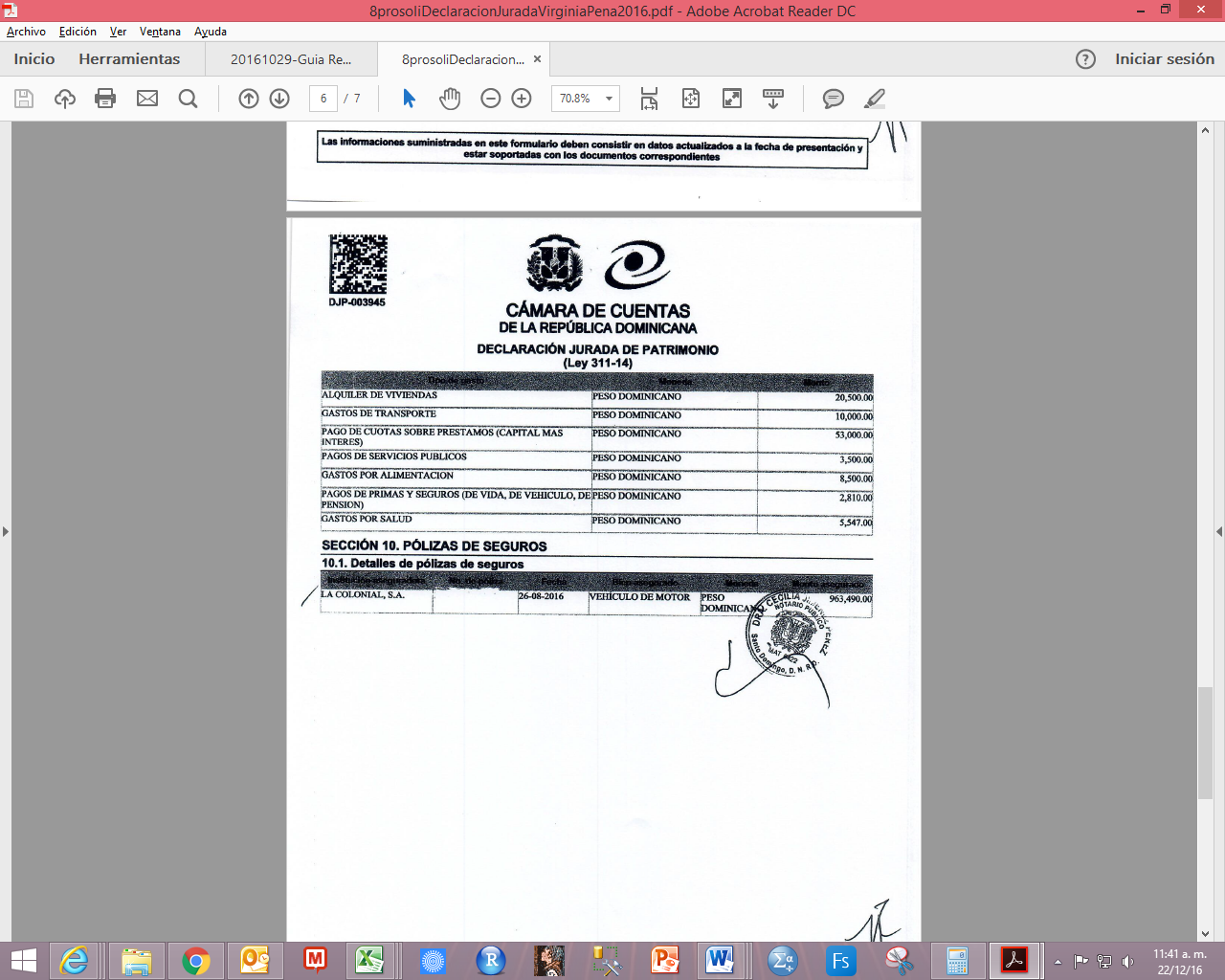 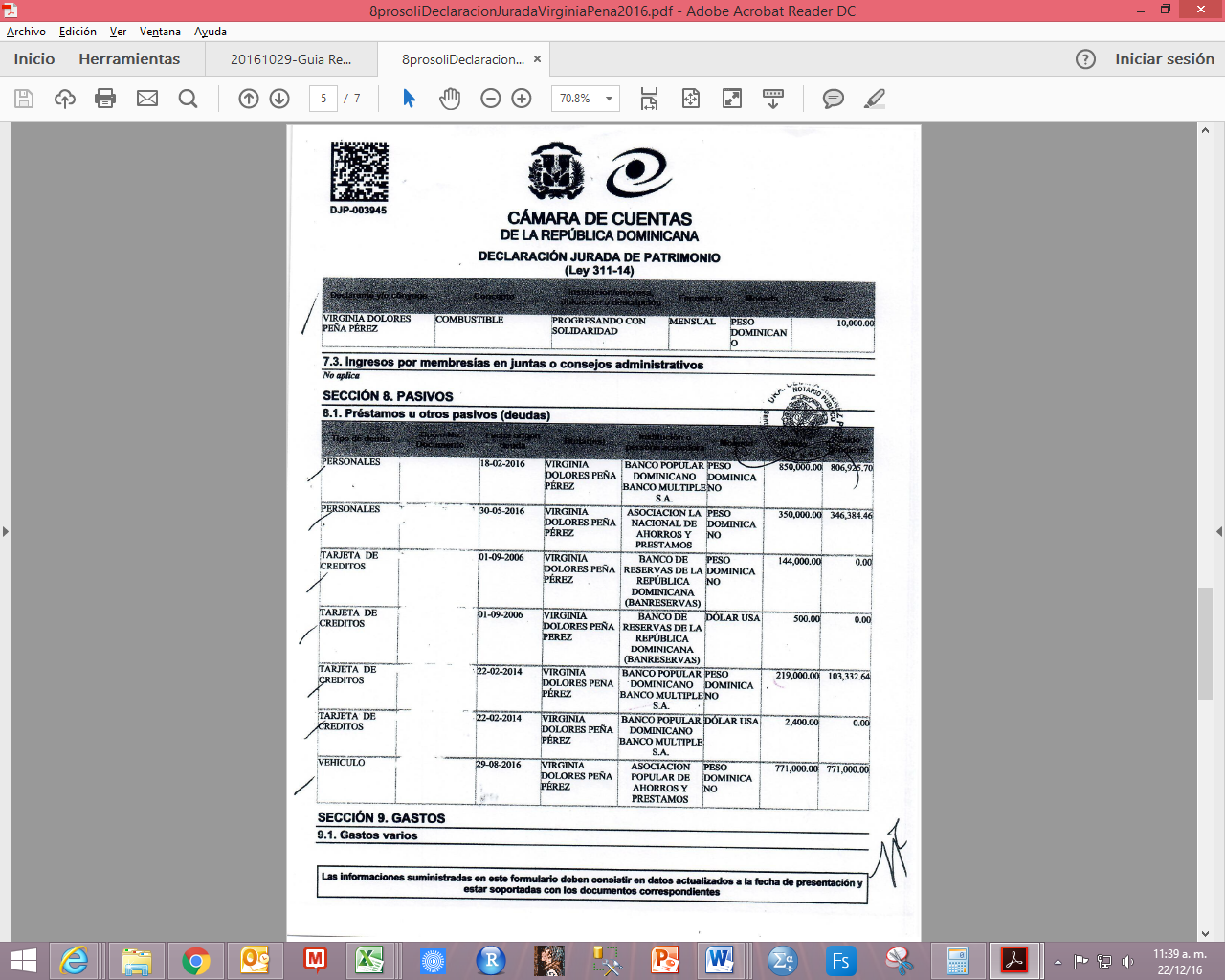 v.2.3 Maritza Toribio, Directora Financiera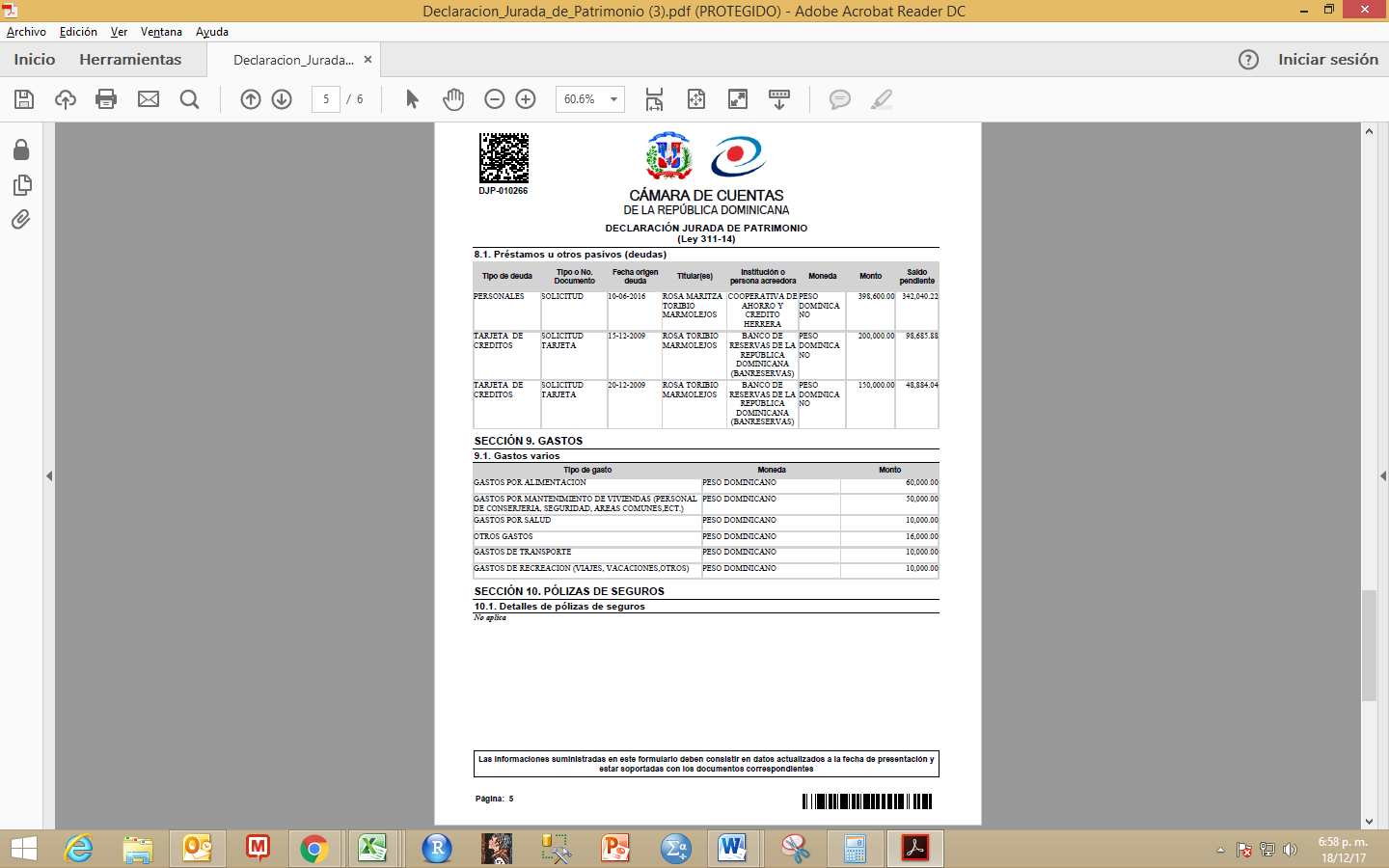 3. Perspectiva de los Usuariosi. Respuestas a Solicitudes de Información de los CiudadanosEn el periodo Enero-Noviembre 2018 fueron recibidas  y respondidas satisfactoriamente 13  Solicitudes de Información por parte de los ciudadanos.Las informaciones suministradas  se resumen en los siguientes ítems:Solicitud de Información sobre Contratos			Solicitud de Información sobre la red de apoyo a nivel comunitario de familias con niños y niñas afectados del Sindrome Congenito (Zika).							Como obtener la Tarjeta Solidaridad y cuales beneficios ofrecen.Solicitud de Información para obtener el número de beneficiarios por género que reciben ayuda de los Programas desde 2014-2017.Información estadisticas sobre beneficiarios de Los Alcarrizos.Información sobre registros de NNA huerfanos de feminicidios en los años 2015, 2016, 2017 y 2018 desde el inicio del Protocolo de atención.							Informes presupuestarios detallados para implementar el protocolo de Atención a NNA huerfanos de feminicidios en los años 2015, 2016, 2017 y 2018.							Servicio de Denuncias, Quejas, Reclamaciones y Sugerencias La OAI de Progresando con Solidaridad (PROSOLI) está registrada dentro de las instituciones del estado dominicano al Sistema 311, el mismo tiene la finalidad de registrar las denuncias, quejas, reclamaciones y sugerencias por parte de los ciudadanos. Durante este periodo de tiempo, la institución, recibió 9 reclamaciones y 19 quejas, las cuales fueron resueltas satisfactoriamente en el tiempo establecido por la Ley 200-04.  V. INFORMACIÓN INSTITUCIONAL centros tecnológicos comunitarios.Los Centros Tecnológicos Comunitarios son el primer y único programa de la República Dominicana que se dedica al desarrollo de capacidades y habilidades de personas de todas las edades que se encuentran en estado de vulnerabilidad, a través del uso de las herramientas TIC. Los CTC son espacios que ofrecen servicios de capacitación tecnológica, acceso a internet, formación y Radio Comunitaria, biblioteca, entre otros servicios.MisiónSomos una institución gubernamental ágil y eficiente, que con sensibilidad humana reduce la brecha digital, crea y potencia capacidades y promueve la aprehensión del conocimiento a favor del desarrollo integral y en valores de las familias dominicanas.VisiónFamilias dominicanas desarrollándose íntegramente y viviendo en valores, en un marco de equidad, solidaridad y justicia social A continuación, se detallan los espacios y servicios que ofrecen los Centros Tecnológicos Comunitarios:•             Sala de Internet: Espacio para la digitación, investigación de tareas, prácticas y desarrollo de cursos por parte de los facilitadores•             Sala de capacitaciones: Sala donde se ofrecen los cursos de la canasta educativa, como alfabetización digital, técnicas de digitación, cursos avanzados tales como: photoshop, introducción a la programación, diseño de páginas web, entre otros.•             Espacios de Esperanza (EPES): Es un proyecto educativo de fomento para la educación infantil, contemplado para niños y niñas de entre tres y cinco años de edad•             Biblioteca Comunitaria:La biblioteca y espacios de lectura de cada CTC, son áreas donde se promueve el interés por la lectura y la integración de actividades socio-culturales y de recreación de los niños, niñas, jóvenes y adultos en las comunidades•             Radio Comunitaria CTC: Es el medio que lleva información de interés local, educación, salud, prevención, cultura, actividades y campañas educativas a los radioyentes de la comunidad.•             Sala de reunión: Además del uso tradicional de reuniones de trabajo,  docencia y de carácter operativo, en la sala de reuniones se utiliza para impartir cursos especiales.  Egresados 1ro de enero- 04 de diciembre del 2018  Participantes 1ro de enero – 04 de diciembre del 2018  Otros servicios:Otras cifras importantes:•             1,075 Niñas, jóvenes y mujeres beneficiadas con los componentes formativos del proyecto Mujeres en TIC.•             212,811 usuarios de los CTC poseen la Tarjeta Progresando con Solidaridad; dentro los cuales, 3,162 han sido alfabetizados digitalmente.Indicadores de Gestión y Logros:•             En Febrero del 2018, el programa Centros Tecnológicos Comunitarios recibió la recertificación en la Norma Internacional de Calidad ISO 9001:2008 y realizó la transición a la Norma Internacional ISO 9001:2015, demostrando cumplir eficazmente con los estándares internacionales de calidad.  •             El 23 de abril del 2018, CTC firmó un acuerdo con Cisco Systems con el compromiso de que la compañía brindará oportunidades de pasantías y empleos formales a jóvenes y emprendedores de comunidades pobres y vulnerables, con el objetivo de contribuir con el desarrollo local y la mejora de la educación en el país utilizando las TIC.•             El 2 de agosto del 2018, CTC firmó un acuerdo con el INDRHI para hacer posible que miles de usuarios de los CTC y Radioescuchas de las 92 Radios Comunitarias participen en programas de orientación que producirá el INDRHI para crear conciencia en cuanto a la cultura del agua y la importancia de su racionamiento.•             El 10 de octubre del 2018, CTC firmó un acuerdo con Oracle Corporation para que cinco mil estudiantes y 210 profesores reciban formación de Oracle Academy a través de 42 Centros Tecnológicos Comunitarios. Dicho acuerdo colaborará en la reducción de la brecha entre la demanda y oferta de profesionales con habilidades en tecnologías.Índice de uso de las TIC e implementación Gobierno Electrónico.Los Centros Tecnológicos Comunitarios, principalmente marcan un nivel de cumplimiento y avance de un 93.75% en lo que se refiere al uso de las TIC, abarcando los temas de infraestructura, software, herramientas, gestión y controles.En lo que respecta al desarrollo de servicios electrónicos (e-servicios), se logró un avance de un 83.8%, los cuales incluyen servicios informativos, interactivos y transaccionales;  Alcanzando como institución un avance general en el índice de un 70.91%.Contribuciones a la iniciativa de Gobierno Abierto durante el períodoComo parte del fortalecimiento a la iniciativa de Gobierno Abierto, los Centros Tecnológicos Comunitarios, a través de su Dirección de Comunicaciones y de la Dirección de TIC, ha desarrollado las siguientes acciones basadas en transparencia, colaboración y participación:•             Portal estandarizado con la normativa NORTIC A2 y A3, las cuales están en proceso de certificación.•             Publicación de las informaciones más relevantes, a través del portal institucional www.ctc.edu.do•             Acceso a través de las redes sociales (Twitter - @CTCRD  / Facebook – Centros Tecnológicos Comunitarios / Youtube – VicepresidenciaRDO/Centros Tecnológicos Comunitarios (CTC) / Instagram  -  ctcrdo).Breve reseña de la Base Legal InstitucionalLos CTC operan como parte de la línea de trabajo de “Progresando con Solidaridad”, focalizando su accionar en la creación de habilidades y capacidades, relacionadas con las tecnologías de la información y comunicación (TIC). El programa Centros Tecnológicos Comunitarios (CTC) funciona como una herramienta que articula y coordina sus acciones como parte de la estrategia de reducción de la pobreza y de estímulo para la creación de capital humano y social,obedeciendo a la ordenanza del Decreto No. 488-12, que transfiere los CTC a Progresando con Solidaridad (PROSOLI).El Marco Legal que ampara el funcionamiento de los Centros Tecnológicos Comunitarios:•             Constitución de la República Dominicana.•             Ley No. 1-12: Estrategia Nacional de Desarrollo 2030.•             Reglamento núm. 134-14 de la Ley No. 1-12, Estrategia Nacional de Desarrollo 2030.•             Decreto núm. 1538-04, que transfiere los Centros Tecnlógicos Comunitarios (CTC) al Despacho de la Primera Dama.•             Decreto núm. 489-12, que transfiere la dirección y ejecución del Programa Centros Tecnológicos Comunitarios (CTC) desde el Despacho de la Primera Dama, a la red de Protección Social del Gabinete Social.•             Decreto núm. 258-16, creación del Porgrama República Digital.GESTIÓN INTERNAa) Desempeño Financiero1. Ejecución presupuestal del período y metas de producción logradas.Informe de Ejecución PresupuestariaPrograma Progresando con Solidaridad Período enero-noviembre 2018En términos generales, el Programa tiene una ejecución global de RD$ 2, 317, 328,168.85, equivalente al 100.19%, del Prosoli durante el período enero – noviembre 2018. La parte que se excedió al 100% fue completada con presupuesto remanente del año anterior.Las cuentas por pagar ascienden a un monto de: RD$ 46, 621,369.31Las retenciones  ascienden a un monto de: RD$ 8, 616,409.752. Balance General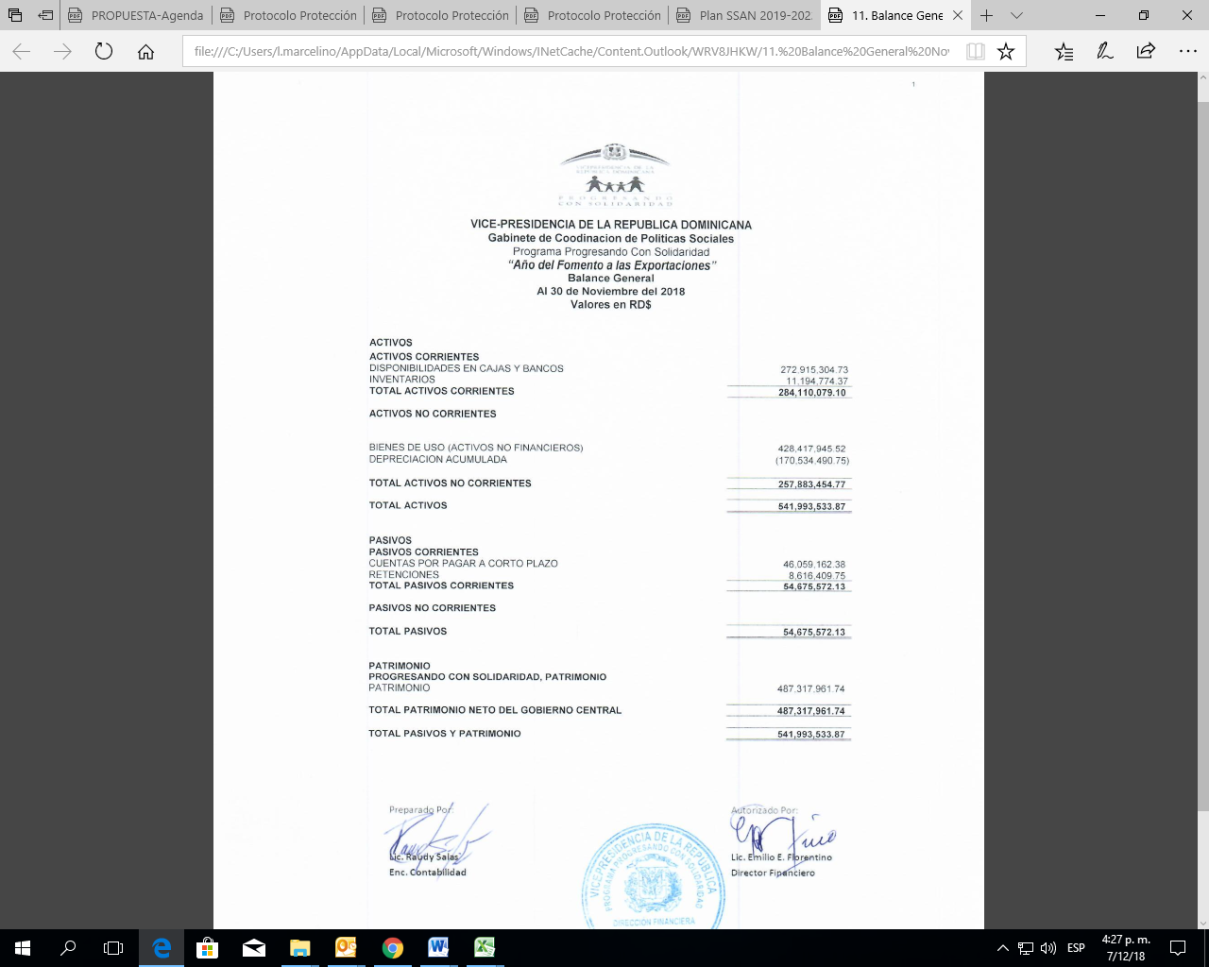 b) Contrataciones y adquisicionesb.1 Resumen de Licitaciones realizadas en el períodoAl 30 de noviembre, fueron llevadas a cabo 8 licitaciones nacionales por un valor total de RD$ 55, 470,896.37 [Ver detalle en anexo 1].Resumen de compras y contrataciones realizadas en el períodoEn cuanto a las compras y contrataciones, fueron desembolsados RD$ 225, 679,543.07. En la tabla a continuación,  se desglosan los montos por frecuencia mensual.RESUMEN DE COMPRAS POR MESAÑO 2018EN RD$b.2. Descripción de los procesosLicitación Pública7.2.6 Tipo de documento beneficiarioVI. RECONOCIMIENTOSRecibimiento del Premio “The Bizz Awards 2018” a Progresando con Solidaridad. Biz Awards es un prestigioso programa de premios empresariales independiente juzgado cada uno por destacados editores y periodistas de publicaciones de primer nivel.Recibimiento del premio a la calidad por el Latin American Quality Institute 2018. El programa Progresando con Solidaridad fue recertificado en la Certificación Internacional de Calidad ISO 9001-2008, que asegura la calidad en todos los procesos que ejecuta. Reconocimiento Sello de Buenas Prácticas Inclusivas para Personas con Discapacidad “RD Incluye 2018”, por parte del Consejo Nacional para Personas con  Discapacidad (CONADIS).VII. PROYECCIONES PARA EL AÑO 2019Como en periodos anteriores, este año 2019 llega con nuevos retos y desafíos para la reduccion de la Pobreza en el país, en este contexto Progresando con Solidaridad, se ha propuesto el siguiente plan de producción para este año.COMPONENTE: TRANSFERENCIAS MONETARIAS CONDICIONADAS Y SUBSIDIOS FOCALIZADOS1.1.2. Producto: 850,000 familias en pobreza extrema y moderada reciben la TMC Comer es Primero para la compra de alimentos básicos.1.1.3. Producto: 960,000 hogares reciben el subsidio al Gas Licuado de Petróleo (GLP) para uso doméstico y 460,000 el subsidio a la electricidad Bono-Luz	1.1.4. Producto: 419,000 hogares con estudiantes entre 5 y 21 años reciben el Incentivo a la Asistencia Escolar y el Bono Escolar Estudiando Progreso.COMPONENTE: ACOMPAÑAMIENTO SOCIOEDUCATIVO1.2.2. Producto: 810,000 familias reciben intervención socioeducativa en las siete líneas de acción a través de Visitas Domiciliarias.	1.2.3. Producto: 810,000 familias orientadas en temas socio-educativos a través de la estrategia de Escuelas de Familia.COMPONENTE: IDENTIFICACIÓN 1.2.5. Producto: 4,180 miembros indocumentados de hogares participantes adquieren documentos de identidad.COMPONENTE: SALUD INTEGRAL1.1.5. Producto: 1,108,000 miembros de familias PROSOLI orientados y acompañados en salud preventiva e integral.Objetivo 1.1: Reducir las desigualdades de las familias identificadas en situación de pobreza a través de transferencias monetarias condicionadas y subsidios focalizados.1.1.5. Producto: 392,000 niños/as de 0 a 5 y embarazadas pertenecientes a familias PROSOLI cumplen con las corresponsabilidades en salud.Producto: 35,000 miembros de familias atendidos en jornadas oftalmológicas y odontológicas "Mirada y Sonrisa Feliz".COMPONENTE: EDUCACIÓN1.1.6. Producto: 754,200 miembros de ILAE y BEEP cumplen con las corresponsabilidades en educación.COMPONENTE: SEGURIDAD ALIMENTARIA, NUTRICION Y GENERACION DE INGRESOS1.3.3. Producto: 94,800 miembros de familias participantes en acciones de fomento a la inserción actividades productivas para generar ingresos.COMPONENTE: FORMACION HUMANA Y CONCIENCIA CIUDADANAProducto: 500 jóvenes en conflicto con la ley penal integrados en iniciativas socioeducativas y cursos técnicos vocacionales para promover su reinserción en la sociedad.2.1.2. Producto 465,492 jóvenes reciben orientaciones socioeducativas para el desarrollo integral y reducción de vulnerabilidades a través de la metodología de joven a joven.2.1.5. Producto: 600,000 jóvenes se benefician de las atenciones de los Centros de Desarrollo Integral de Jóvenes.														2.1.6. Producto: 158,350 niño, niño y joven que participan de actividades recreativas y educativas para el desarrollo integral y reducción de vulnerabilidades.2.1.8. Producto: 608,000 miembros con discapacidad o envejecientes integrados en iniciativas educativas y/o de inclusión para fomentar si inclusión social.Producto: 6,860 Integrantes del personal reciben orientaciones en la Estrategia Crecer en Valores										COMPONENTE: ACCESO A LAS TIC’sCOMPONENTE: HABITABILIDAD Y PROTECCION AL MEDIOAMBIENTE2.1.3. Producto: 88,000 Jóvenes integrados en iniciativas de protección del medio ambiente.2.1.11. Producto: 18,750 viviendas de familias en pobreza extrema (ICV-1) con déficit cualitativo mejorado.2.1.3. Producto: 20,000 familias integradas en iniciativas de protección del medio ambiente.COMPONENTE: FORTALECIMIENTO INSTITUCIONALProducto: Sistema de calidad actualizado con las normas de calidad (ISO 9001:2015, ISO NCH3262, ISO 14001, ISO 27001:2013).Producto: Sistema de motivación al personal implementado.Producto: Sistema de evaluación de competencias implementadoProducto: Sistema de Evaluación y Monitoreo FortalecidoProducto: Información institucional entregada conforme a los requisitos legalesProducto: Estrategia de comunicación PROSOLI implementadaProducto: Gestión financiera fortalecida y actualizada a los requerimientos institucionalesVIII. ANEXOSAnexo I. Resumen de licitaciones ejecutadas en el período (enero-octubre 2018)Anexo II. Resumen de licitaciones en procesoAnexo III. Relación de procesos desde Enero-Octubre 2018- ProsoliAnexo IV. Relación de ordenes adjudicadas desde Enero-Octubre 2018-PROSOLIAnexo V. Relación de órdenes adjudicadas desde Enero-Octubre 2018-CTC	Anexo VI. Proveedores contratados ANEXO VII. RELACION DE FACTURAS PENDIENTES DE PAGO A LA FECHA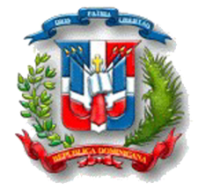 República DominicanaProgresando con Solidaridad(Prosoli)Dra. Margarita Cedeño de FernándezVicepresidenta de la República Coordinadora del Gabinete de Políticas Sociales.Dra. Altagracia SurielDirectora Ejecutiva Programa Progresando con Solidaridad.Lic. Héctor MedinaSubdirector Programa Progresando con Solidaridad.Lic. Ingrid Bello Subdirectora General AdministrativoLic. Angel del Rosario Melo FelizSubdirector FinancieroLic. Emilio Florentino FernándezDirector Financiero.Lic. Miguel Tejada FernánadezDirector de Planificación y Seguimiento.Lic. Evangelista CornelioDirectora de Vinculación Interinstitucional.Lic. Claudina ValdezDirectora de Capacitación y Desarrollo Familiar.Ing. Jean Carlos Jiménez Director de Tecnología y Comunicaciones.Ing. José Luis AlmonteDirector de OperacionesProducción públicaUnidad de medidaLínea base 2012Producción planeada 2018Producción planeada 2018Producción generada enero-diciembre 2018Avance respecto a lo planeadoMiembros de familias atendidos en jornadas oftalmológicas y odontológicas "Mirada y Sonrisa Feliz". Personas-35,00035,00028,028	80%Niños/as de 0 a 5 y embarazadas pertenecientes a familias PROSOLI cumplen con las corresponsabilidades en salud.Personas-286,519286,519340,272	100%Adolescentes y jóvenes vinculados a estrategias socioeducativas y pedagógicas para salud sexual y reproductiva.Personas-               33,919               33,91929,74588%Mujeres embarazadas miembras de familias Prosoli orientadas en temas de salud materno-infantil.Personas-   5,000	   5,000	4,93199 %% promedio de cumplimiento del componente% promedio de cumplimiento del componente% promedio de cumplimiento del componente% promedio de cumplimiento del componente92%92%92%Producción públicaUnidad de medidaLínea base 2012Producción planeada 2018Producción generada enero-diciembre 2018Avance respecto a lo planeadoMiembros de ILAE y BEEP cumplen con las corresponsabilidades en educación.Miembros-491,940495,595100%% promedio de cumplimiento del componente% promedio de cumplimiento del componente% promedio de cumplimiento del componente% promedio de cumplimiento del componente% promedio de cumplimiento del componente100%Producción públicaUnidad de medidaLínea base 2012Producción planeada 2018Producción generada enero-diciembre 2018Avance respecto a lo planeadoMiembros de familia egresados de acciones de formación técnico profesional, tecnológica, agrícola, agropecuaria o de artesanía.Miembros180,791167,44092 %Miembros de familias participantes integrados en acciones de fomento a la inserción productiva para generar ingresos.Miembros46,99243,66692 %Mujeres embarazadas, envejecientes y niños de un año a 5 beneficiados con soporte nutricional.Miembros119,52484,05370 %% promedio de cumplimiento del componente% promedio de cumplimiento del componente% promedio de cumplimiento del componente% promedio de cumplimiento del componente% promedio de cumplimiento del componente85%Producción públicaUnidad de medida Línea base 2012 Producción planeada 2018Producción generada enero-diciembre 2018Avance respecto a lo planeadoAvance respecto a lo planeadoJóvenes en conflicto con la ley penal integrados en iniciativas socio educativas y cursos técnicos vocacionales para promover su re inserción en la sociedad.Miembros5,4135,453100%100%Familias participantes que practican resolución pacífica de conflictos.   Familias39,94833,48583 %83 %Jóvenes reciben orientaciones socio educativas para el desarrollo integral y reducción de vulnerabilidades a través de la metodología de joven a joven.Miembros21,10210,658	69 %69 %Jóvenes se benefician de las atenciones de los Centros de Desarrollo Integral de Jóvenes.Miembros50045591 %91 %Jóvenes integrados en grupos juveniles del Movimiento Nacional Jóvenes Líderes por el Progreso y la Paz para que implementen acciones a favor de los jóvenes y familias de sus comunidades.Miembros64,00022,28435%35%Niños, niñas y jóvenes que participan de actividades recreativas y educativas para el desarrollo integral y reducción de vulnerabilidades.Miembros418,683		373,52889 %89 %Miembros con discapacidad o envejecientes integrados en iniciativas educativas y/o de inclusión para fomentar su inclusión social.  Miembros124,937131,148	100%100%Familias acogedoras de NNA huérfanos por feminicidios o violencia intrafamiliar acompañadas para su desarrollo integral y reducción de vulnerabilidades.  Familias 225	238100%100%% promedio de cumplimiento del componente% promedio de cumplimiento del componente% promedio de cumplimiento del componente% promedio de cumplimiento del componente% promedio de cumplimiento del componente% promedio de cumplimiento del componente81%Producción públicaUnidad de medidaLínea base 2012 Producción planeada 2018Producción generada enero-diciembre 2018Avance respecto a lo planeadoMiembros de familias vinculados a las ofertas formativas de los Centros Tecnológicos Comunitarios.Miembros212,800212,811100%% promedio de cumplimiento del componente% promedio de cumplimiento del componente% promedio de cumplimiento del componente% promedio de cumplimiento del componente100%Producción públicaUnidad de medida Línea base 2012 Producción planeada 2018Producción generada enero-diciembre 2018Producción generada enero-diciembre 2018Avance respecto a lo planeadoMiembros de familias integrados en iniciativas de protección del medio ambiente.Miembros                         18,900	18,94818,948100 %Viviendas de familias en pobreza extrema (ICV-1) con déficit cualitativo mejorado.Miembros  4,650	3,0873,08766 %% promedio de cumplimiento del componente% promedio de cumplimiento del componente% promedio de cumplimiento del componente% promedio de cumplimiento del componente% promedio de cumplimiento del componente83 %83 %Objetivo General ENDObjetivo General ENDObjetivo General END2.1 Educación de calidad para todos y todas.2.1 Educación de calidad para todos y todas.2.1 Educación de calidad para todos y todas.Objetivo Específico ENDObjetivo Específico ENDObjetivo Específico END2.1.2 Universalizar la educación desde el nivel inicial hasta completar el nivel medio, incluyendo niños y niñas sin documentación.2.1.2 Universalizar la educación desde el nivel inicial hasta completar el nivel medio, incluyendo niños y niñas sin documentación.2.1.2 Universalizar la educación desde el nivel inicial hasta completar el nivel medio, incluyendo niños y niñas sin documentación.InstituciónProductos / Líneas de acción ENDResultadosPrograma Progresando con Solidaridad2.1.2.2 Brindar apoyo especial a estudiantes con dificultades de aprendizaje o discapacidad, a fin de reducir las tasas de sobreedad, repitencia y deserción. 700 niños, niñas, adolescentes y adultos con autismo y otras excepcionalidades recibieron educación en las aulas inclusivas.Objetivo General ENDObjetivo General ENDObjetivo General END2.2 Salud y seguridad social integral2.2 Salud y seguridad social integral2.2 Salud y seguridad social integralObjetivo Específico ENDObjetivo Específico ENDObjetivo Específico END2.2.1 Garantizar el derecho de la población al acceso a un modelo de atención integral, con calidad y calidez, que privilegie la promoción de la salud y la prevención de la enfermedad, mediante la consolidación del Sistema Nacional de Salud.2.2.1 Garantizar el derecho de la población al acceso a un modelo de atención integral, con calidad y calidez, que privilegie la promoción de la salud y la prevención de la enfermedad, mediante la consolidación del Sistema Nacional de Salud.2.2.1 Garantizar el derecho de la población al acceso a un modelo de atención integral, con calidad y calidez, que privilegie la promoción de la salud y la prevención de la enfermedad, mediante la consolidación del Sistema Nacional de Salud.InstituciónProductos / Líneas de acción ENDResultadosPrograma Progresando con Solidaridad2.2.1.2 Fortalecer los servicios de salud colectiva relacionados con los eventos de cada ciclo de vida, en colaboración con las autoridades locales y las comunidades, con énfasis en salud sexual y reproductiva, atendiendo las particularidades de cada sexo, prevención de embarazos en adolescentes, prevención de enfermedades transmisibles (tuberculosis, dengue, malaria, VIH y SIDA, entre otras); crónicas (hipertensión, diabetes, cardiovasculares, obesidad, entre otras) y catastróficas (cáncer de mama, cérvix y próstata, entre otras); así como el fomento de estilos de vida saludables, garantizando el acceso a la población vulnerable y en pobreza extrema.26,131 adolescentes y jóvenes orientados en salud sexual y reproductiva.Programa Progresando con Solidaridad2.2.1.2 Fortalecer los servicios de salud colectiva relacionados con los eventos de cada ciclo de vida, en colaboración con las autoridades locales y las comunidades, con énfasis en salud sexual y reproductiva, atendiendo las particularidades de cada sexo, prevención de embarazos en adolescentes, prevención de enfermedades transmisibles (tuberculosis, dengue, malaria, VIH y SIDA, entre otras); crónicas (hipertensión, diabetes, cardiovasculares, obesidad, entre otras) y catastróficas (cáncer de mama, cérvix y próstata, entre otras); así como el fomento de estilos de vida saludables, garantizando el acceso a la población vulnerable y en pobreza extrema.28,028 miembros de familias beneficiarias recibieron chequeos oftalmológicos y odontológicos, a través de los operativos “Mirada Feliz” y “Sonrisa Feliz”.Programa Progresando con Solidaridad2.2.1.5 Promover la capacitación y participación de actores comunitarios en temas de control de epidemias y de enfermedades recurrentes y emergentes.568,294 miembros de familias se orientaron sobre el tema “Mitigación de Desastres”Objetivo General ENDObjetivo General ENDObjetivo General END2.3 Igualdad de derechos y oportunidades2.3 Igualdad de derechos y oportunidades2.3 Igualdad de derechos y oportunidadesObjetivo Específico ENDObjetivo Específico ENDObjetivo Específico ENDConstruir una cultura de igualdad y equidad entre hombres y mujeresConstruir una cultura de igualdad y equidad entre hombres y mujeresConstruir una cultura de igualdad y equidad entre hombres y mujeresInstituciónProductos / Líneas de Acción ENDResultadosPrograma Progresando con Solidaridad2.3.1.3 Promover una cultura de erradicación de la violencia intrafamiliar y contra la mujer, niños, niñas y adolescentes.210,264 niños, niñas y adolescentes miembros de familias beneficiarias fueron integrados al Movimiento Progresando en Valores (Campamento en Valores).Programa Progresando con Solidaridad2.3.1.3 Promover una cultura de erradicación de la violencia intrafamiliar y contra la mujer, niños, niñas y adolescentes.5,568 niños/as pertenecientes a familias participantes prevenidos sobre trabajo infantil.Programa Progresando con Solidaridad2.3.1.3 Promover una cultura de erradicación de la violencia intrafamiliar y contra la mujer, niños, niñas y adolescentes.Fueron ejecutadas 12,001 Escuelas de Familias a través de las cuales 379,193 miembros de familias se orientaron sobre el tema “Prevención en Violencia de Género y Resolución Pacífica de Conflictos”Objetivo General ENDObjetivo General ENDObjetivo General END2.3 Igualdad de derechos y oportunidades2.3 Igualdad de derechos y oportunidades2.3 Igualdad de derechos y oportunidadesObjetivo Específico ENDObjetivo Específico ENDObjetivo Específico END2.3.2 Elevar el capital humano y social, así como  las oportunidades económicas para la población en condiciones de pobreza, a fin de elevar su empleabilidad, capacidad de generación de ingresos y mejoría de las condiciones de vida.2.3.2 Elevar el capital humano y social, así como  las oportunidades económicas para la población en condiciones de pobreza, a fin de elevar su empleabilidad, capacidad de generación de ingresos y mejoría de las condiciones de vida.2.3.2 Elevar el capital humano y social, así como  las oportunidades económicas para la población en condiciones de pobreza, a fin de elevar su empleabilidad, capacidad de generación de ingresos y mejoría de las condiciones de vida.InstituciónProductos / Líneas de acción ENDResultadosPrograma Progresando con Solidaridad2.3.2.1 Promover la equidad educativa a través del apoyo a las familias más vulnerables, en especial las de jefatura femenina y a estudiantes en condiciones de desventaja, para asegurar su permanencia y progresión en el sistema educativo.238,563 familias en pobreza extrema y moderada con niños/as en educación básica recibieron el Incentivo a la Asistencia Escolar (ILAE).Programa Progresando con Solidaridad2.3.2.3 Fortalecer el sistema de capacitación laboral tomando en cuenta las características de la población en condición de pobreza, para facilitar su inserción al trabajo productivo y la generación de ingresos. Actualmente se encuentran en operación 45 Centros de Capacitación y Producción Progresando (CCPP) en la Geografía Nacional con el fin de contribuir en la capacitación técnico vocacional de las familias vulnerables.Programa Progresando con Solidaridad2.3.2.4 Fomentar las iniciativas emprendedoras y el desarrollo y la sostenibilidad de las microempresas, incluyendo las microempresas de mujeres y jóvenes, mediante un adecuado marco institucional para la provisión de servicios de financiamiento y capacitación. 37,336 miembros de familias Prosoli capacitados en educación financiera.Programa Progresando con Solidaridad2.3.2.4 Fomentar las iniciativas emprendedoras y el desarrollo y la sostenibilidad de las microempresas, incluyendo las microempresas de mujeres y jóvenes, mediante un adecuado marco institucional para la provisión de servicios de financiamiento y capacitación. 59,073 miembros de familias beneficiarias involucradas en producción y comercialización agropecuaria.Objetivo General ENDObjetivo General ENDObjetivo General END2.3 Igualdad de derechos y oportunidades2.3 Igualdad de derechos y oportunidades2.3 Igualdad de derechos y oportunidadesObjetivo Específico ENDObjetivo Específico ENDObjetivo Específico END2.3.4 Proteger a los niños, niñas, adolescentes y jóvenes desde la primera infancia para propiciar su desarrollo integral e inclusión social.2.3.4 Proteger a los niños, niñas, adolescentes y jóvenes desde la primera infancia para propiciar su desarrollo integral e inclusión social.2.3.4 Proteger a los niños, niñas, adolescentes y jóvenes desde la primera infancia para propiciar su desarrollo integral e inclusión social.InstituciónProductos / Líneas de acción ENDResultadosPrograma Progresando con Solidaridad2.3.4.1 Promover la atención integral a la primera infancia a través de la combinación de atención pediátrica, fomento de la lactancia materna exclusiva hasta los seis meses, fortalecimiento nutricional a madres e infantes, orientación a las familias, estimulación temprana, provisión de micronutrientes y educación inicial desde los tres años de edad. Se verificaron 45,282 niños/as miembros/as de familias beneficiarias de 0 a 5 años de edad en el cumplimiento de controles de salud, talla y peso para en el 2016. Programa Progresando con Solidaridad2.3.4.1 Promover la atención integral a la primera infancia a través de la combinación de atención pediátrica, fomento de la lactancia materna exclusiva hasta los seis meses, fortalecimiento nutricional a madres e infantes, orientación a las familias, estimulación temprana, provisión de micronutrientes y educación inicial desde los tres años de edad. Fueron verificadas 8,573 embarazadas que forman parte de familias beneficiarias Comer es Primero para el cumplimiento de la corresponsabilidad en control de salud. Programa Progresando con Solidaridad2.3.4.1 Promover la atención integral a la primera infancia a través de la combinación de atención pediátrica, fomento de la lactancia materna exclusiva hasta los seis meses, fortalecimiento nutricional a madres e infantes, orientación a las familias, estimulación temprana, provisión de micronutrientes y educación inicial desde los tres años de edad. 1,208 mujeres embarazadas y puérperas recibieron micronutrientes “Chispitas Solidarias” y Progresina durante su período de gestación.Programa Progresando con Solidaridad2.3.4.1 Promover la atención integral a la primera infancia a través de la combinación de atención pediátrica, fomento de la lactancia materna exclusiva hasta los seis meses, fortalecimiento nutricional a madres e infantes, orientación a las familias, estimulación temprana, provisión de micronutrientes y educación inicial desde los tres años de edad. 5,563 niños de 6 a 59 meses recibieron micronutrientes “Chispitas Solidarias” y “Progresina” para su correcto desarrollo nutricional.InstituciónProductos / Líneas de acción ENDResultadosPrograma Progresando con Solidaridad2.3.4.3 Fomentar una cultura de respeto y protección de los derechos fundamentales de los niños, niñas, adolescentes y jóvenes.6,000	  niños, niñas beneficiarios integrados en charlas, talleres, caminatas, entre otras, en el mes de la Prevención del Abuso Infantil con los participantes de la Red por un País Libre de Abuso Infantil.Programa Progresando con Solidaridad2.3.4.3 Fomentar una cultura de respeto y protección de los derechos fundamentales de los niños, niñas, adolescentes y jóvenes.176,845 niños, niñas y adolescentes fueron integrados al Movimiento Progresando en Valores.Programa Progresando con Solidaridad2.3.4.4 Erradicar el trabajo infantil y sus peores formas. A través de las escuelas de familia 379,193 miembros de familias beneficias recibieron orientación sobre el perjuicio del trabajo Infantil y la prevención de violencia intrafamiliar.Programa Progresando con Solidaridad2.3.4.4 Erradicar el trabajo infantil y sus peores formas. 6,000 niños/as pertenecientes a familias participantes prevenidos sobre el trabajo infantil.Objetivo General ENDObjetivo General ENDObjetivo General END3.4 Empleos suficientes y dignos 3.4 Empleos suficientes y dignos 3.4 Empleos suficientes y dignos Objetivo Específico ENDObjetivo Específico ENDObjetivo Específico END3.3.5 Lograr acceso universal y uso productivo de las tecnologías de la información y comunicación (TIC).3.3.5 Lograr acceso universal y uso productivo de las tecnologías de la información y comunicación (TIC).3.3.5 Lograr acceso universal y uso productivo de las tecnologías de la información y comunicación (TIC).InstituciónProductos / Líneas de acción ENDResultadosPrograma Progresando con Solidaridad3.4.2.6 Desarrollar programas de capacitación para grupos poblacionales que no hayan completado la educación básica y para la readaptación laboral de los y las trabajadoras desplazadas por cambios permanentes en las condiciones de competitividad. 94,588 jóvenes y adultos de las familias beneficiarias que fueron capacitados en una rama de ocupación técnico laboral, a través de los 45 Centros de Capacitación y Producción Progresando, en coordinación con el INFOTEP. Programa Progresando con Solidaridad3.4.3.2 Impulsar programas de capacitación y asesorías para las MIPYME, orientados a mejorar su productividad, competitividad, capacidad de incorporación y generación de innovaciones. Fueron involucradas 60,919 Familias involucradas en la generación de ingresos a través de la producción agropecuaria.Programa Progresando con Solidaridad3.4.3.5 Promover las iniciativas empresariales, tanto individuales como asociativas, dando a especial atención a jóvenes y mujeres.995 personas integradas en cooperativas formadas y fortalecidas, con miembros de las familias beneficiarias capacitadas en cursos técnicos vocacionales.Objetivo General ENDObjetivo General ENDObjetivo General END4.1 Manejo sostenible del medioambiente4.1 Manejo sostenible del medioambiente4.1 Manejo sostenible del medioambienteObjetivo Específico ENDObjetivo Específico ENDObjetivo Específico END4.1.1 Proteger y usar de forma sostenible los bienes y servicios de los ecosistemas, la biodiversidad y el patrimonio natural de la nación, incluidos los recursos marinos.4.1.1 Proteger y usar de forma sostenible los bienes y servicios de los ecosistemas, la biodiversidad y el patrimonio natural de la nación, incluidos los recursos marinos.4.1.1 Proteger y usar de forma sostenible los bienes y servicios de los ecosistemas, la biodiversidad y el patrimonio natural de la nación, incluidos los recursos marinos.InstituciónProductos / Líneas de Acción ENDResultadosPrograma Progresando con Solidaridad4.1.1.11 Promover la educación ambiental y el involucramiento de la población en la valoración, protección y defensa del medioambiente, el manejo sostenible de los recursos naturales, incluyendo la educación sobre las causas y consecuencias del cambio climático.444,239 familias participantes  recibieron apoyo económico para el pago de la factura eléctrica a través del subsidio BonoLuz con una inversión de RD$ 1,193,118,460.40. A la vez, fueron orientados sobre cómo ahorrar electricidad. Programa Progresando con Solidaridad4.1.1.11 Promover la educación ambiental y el involucramiento de la población en la valoración, protección y defensa del medioambiente, el manejo sostenible de los recursos naturales, incluyendo la educación sobre las causas y consecuencias del cambio climático.Fueron ejecutadas 12,861 Escuelas de Familias a través de las cuales 415,896 miembros de familias se orientaron sobre el tema “Medioambiente”. Programa Progresando con Solidaridad4.1.1.11 Promover la educación ambiental y el involucramiento de la población en la valoración, protección y defensa del medioambiente, el manejo sostenible de los recursos naturales, incluyendo la educación sobre las causas y consecuencias del cambio climático.9,120 jóvenes fueron integrados en iniciativas de protección al medioambiente, a través del proyecto "Juventud Verde", el cual incluye jornadas de reforestación, limpieza de costas y orientaciones sobre ahorro de recursos naturales no renovables.TRIMESTRECALIFICACIONEnero - Marzo100Abril - Junio100Julio - Septiembre94.5Octubre - DiciembreA espera de calificación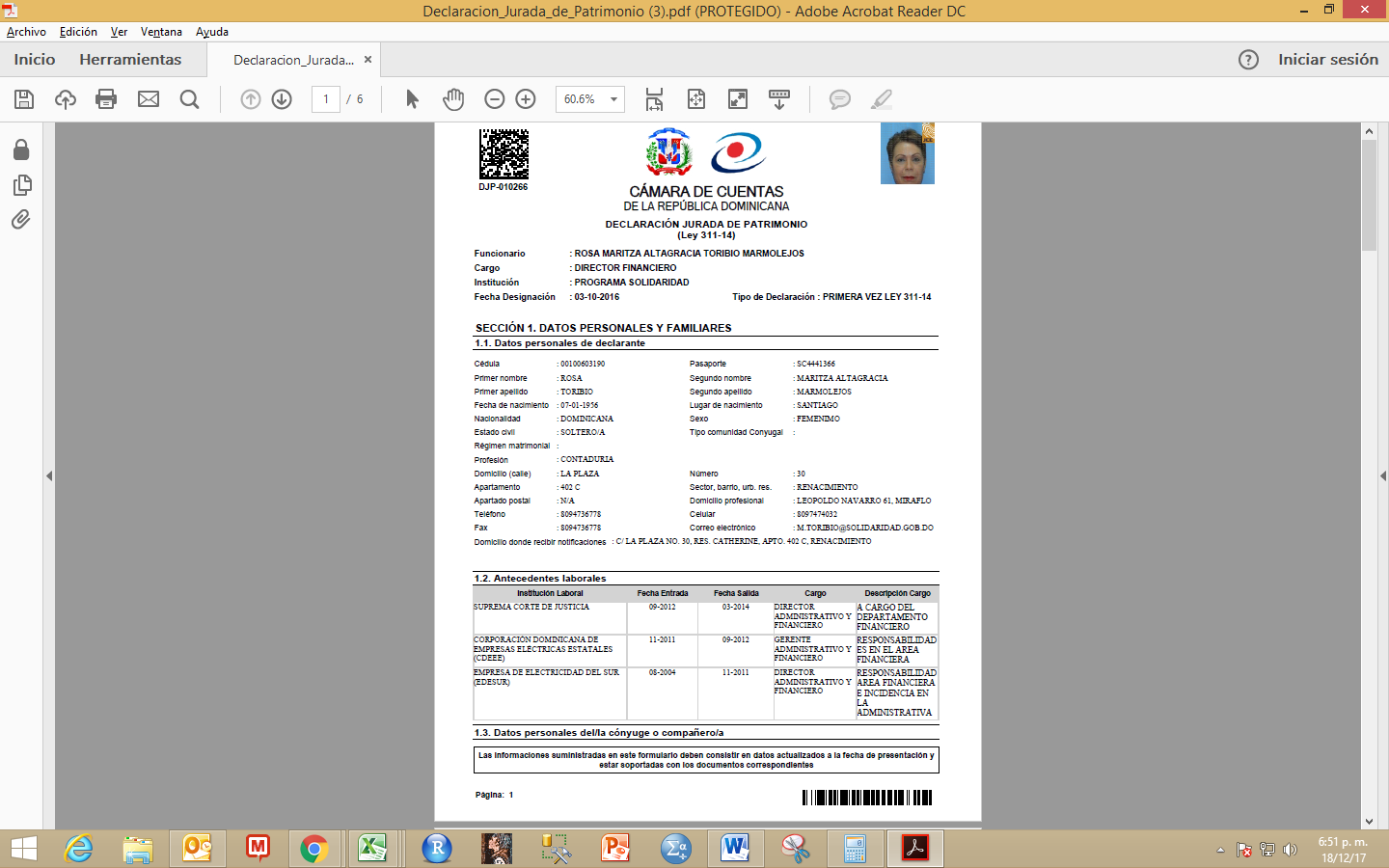 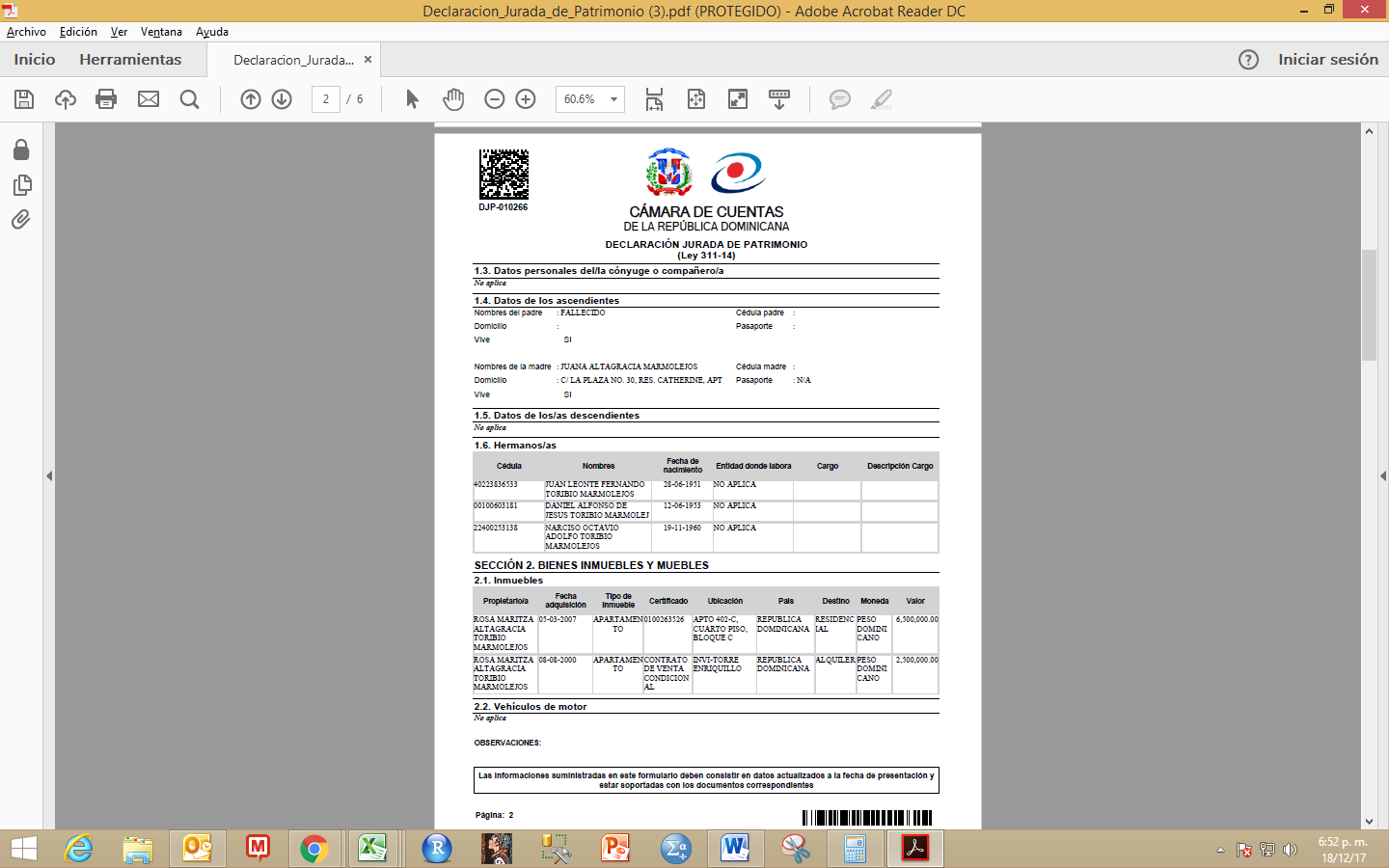 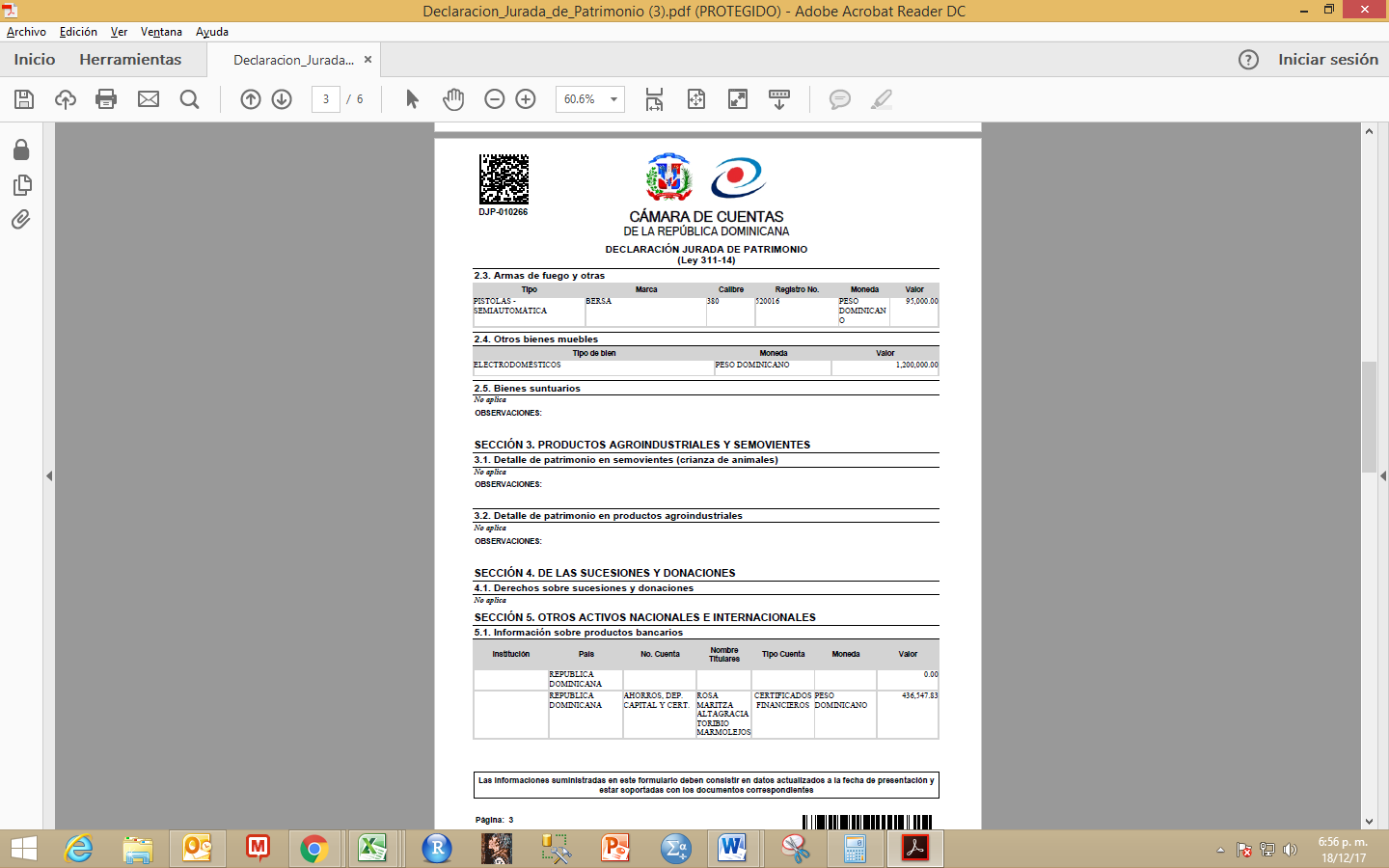 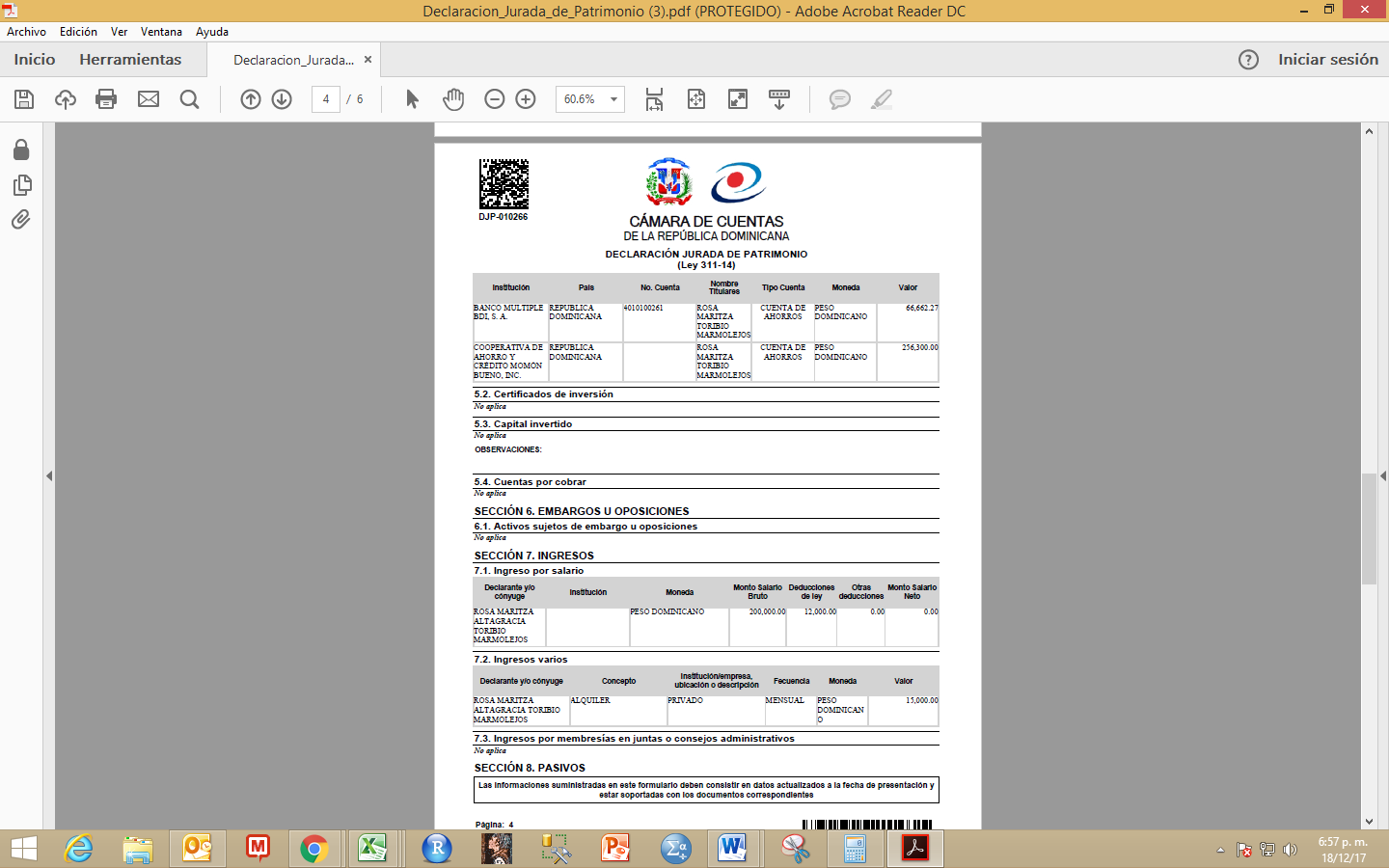 ProyectoEgresadosBeneficiario ProsoliApptiva-T13,866582Ciudadano Digital31,5001,482Nativos Digitales5,81380Progresa en TIC32,9511,596T-Incluye1310Viajeros Digitales300 2ProyectoParticipantesBeneficiario ProsoliApptiva-T2,326768Ciudadano Digital2,0041,679Nativos Digitales12,9463,362Progresa en TIC26,7707,663T-Incluye17,9986,940Viajeros Digitales107,75228,479ServicioCantidad de usuariosPertenecientes al programa Progresando con SolidaridadBiblioteca162,78315,321Radio CTC1,859541Internet399,583107,287Socioculturales del CTC94,89535,630TOTALESPRESUPUESTO (RD$)EJECUTADO (RD$)TOTALES2,312,967,701.962,317,328,168.85TOTALES100 %100.19%MesOrdenes adjudicadasMonto finalEnero12725,037,932.29Febrero12118,854,340.40Marzo12418,239,726.14Abril21237,834,262.81Mayo20135,805,519.25Junio12616,609,029.73Julio12723,006,033.48Agosto14729,173,223.47Septiembre10711,528,502.17Octubre1029,590,973.33Total:1,394225,679,543.07Elaboración de pliego de condiciones (Generales y particulares. Art. 20 Ley 340-06 que modifica la Ley 449-06 y Arts. 70 al 74 Reglamento 543-12). Acto administrativo de aprobación (Art.15 Ley 340-06 con mod. Ley 449-06) y Art. 60, Reglamento 543-12). Publicación de la Convocatoria Nacional: 2 diarios de circulación nacional por dos (2) días consecutivos y en el Portal de Compras de la DGCP y de la entidad contratante. Deberá disponerse, además, avisos en publicaciones internacionales por el término de dos (2) días. Art.18 Ley 340-06 con mod. Ley 449-06 y Art.62, Reglamento 543-12). -Plazo entrega de ofertas: Desde última publicación a plazo de entrega: treinta (30) días hábiles de anticipación a la fecha fijada para la apertura. (Art. 18 Ley 340-06 con mod. Ley 449-06). -Audiencia, si amerita (Art. 20-parrafo II- Ley 340-06 con modificación Ley 449-06). -Aclaraciones -50% del plazo de presentación, respuesta-inmediata hasta 75% del plazo de entrega-, comunicación a todos. (Art. 20 Parr. I Ley 340-06 con mod. Ley 449-06). -Adquisición de Pliego (Art. 18 párrafos I y IV Ley 340-06 con modificación  Ley 449-06). -Acto de apertura Público (Art. 23 Ley 340-06). -Evaluación (Art.25 Ley 340-06 y Art. 87-90, Reglamento 543-12). -Declaración desierta, acto administrativo (Art. 24 Ley 340-06) o Adjudicación (Art.26 Ley 340-06 y Art. 101, Reglamento 543-12). -Notificación Adjudicación (dentro de un plazo de cinco (5) días hábiles a partir de la expedición del acto administrativo de adjudicación (Art. 26 ley 340-06 06 con modificación Ley 449-06 y Art. 102 del Reglamento 543-12). -Publicación en el Portal (Art. 61, Reglamento 543-12).Licitación restringidaElaboración de pliego de condiciones (Generales y particulares. Art. 20 Ley 340-06 que modifica la Ley 449-06 y Arts. 70 al 74 Reglamento 543-12). Acto administrativo de aprobación (Art.15 Ley 340-06 con mod. Ley 449-06) y Art. 60, Reglamento 543-12). Publicación de la Convocatoria Nacional: 2 diarios de circulación nacional por dos (2) días consecutivos y en el Portal de Compras de la DGCP y de la entidad contratante. Deberá disponerse, además, avisos en publicaciones internacionales por el término de dos (2) días. Art.18 Ley 340-06 con mod. Ley 449-06 y Art.62, Reglamento 543-12). -Plazo entrega de ofertas: Desde última publicación a plazo de entrega: treinta (30) días hábiles de anticipación a la fecha fijada para la apertura. (Art. 18 Ley 340-06 con mod. Ley 449-06). -Audiencia, si amerita (Art. 20-parrafo II- Ley 340-06 con modificación Ley 449-06). -Aclaraciones -50% del plazo de presentación, respuesta-inmediata hasta 75% del plazo de entrega-, comunicación a todos. (Art. 20 Parr. I Ley 340-06 con mod. Ley 449-06). -Adquisición de Pliego (Art. 18 párrafos I y IV Ley 340-06 con modificación  Ley 449-06). -Acto de apertura Público (Art. 23 Ley 340-06). -Evaluación (Art.25 Ley 340-06 y Art. 87-90, Reglamento 543-12). -Declaración desierta, acto administrativo (Art. 24 Ley 340-06) o Adjudicación (Art.26 Ley 340-06 y Art. 101, Reglamento 543-12). -Notificación Adjudicación (dentro de un plazo de cinco (5) días hábiles a partir de la expedición del acto administrativo de adjudicación (Art. 26 ley 340-06 06 con modificación Ley 449-06 y Art. 102 del Reglamento 543-12). -Publicación en el Portal (Art. 61, Reglamento 543-12).Licitación restringidaComparación de Precios -Acto administrativo de aprobación (Art.15 Ley 340-06 con modificación a la Ley 449-06) y Art. 60, Reglamento 543-12). -Convocatoria a contratistas en el portal del órgano rector y de la institución -Invitación a ofertar -mínimo 6 oferentes -Plazo entrega de ofertas: no menos de 5 días hábiles -Recepción de ofertas -Evaluación de las ofertas -Adjudicación y notificación -Publicación en el portal (Art. 61, Reglamento 543-12). Contratación especial de obrasContratación de obrasContratación especial B y SContratación regular B y SOrden de compras por fondoEJE 1: Desarrollo de capital humano, capital social y empoderamiento económico.Objetivo 1.1: Reducir las desigualdades de las familias identificadas en situación de pobreza a través de transferencias monetarias condicionadas y subsidios focalizados.IndicadorResponsableMedio de Verificación# de familias en pobreza extrema y moderada que reciben la TMC Comer es Primero. Encargada de Atención al Beneficiario  SIPS # de familias en pobreza extrema y moderada que reciben la TMC Comer es Primero. Encargada de Atención al Beneficiario  SIPS # de familias en pobreza extrema y moderada que reciben la TMC Comer es Primero. Encargada de Nóminca de Beneficiarios  SIPS # de familias en pobreza extrema y moderada que reciben la TMC Comer es Primero. Encargada de Nóminca de Beneficiarios  SIPS # de familias en pobreza extrema y moderada que reciben la TMC Comer es Primero. Director de Operaciones  SIPS IndicadorResponsableMedio de Verificación# familias que reciben bono gas, para que su cobertura desincentive el uso de carbón y leña, protegiendo el medio ambiente. Encargada de Atención al Beneficiario  SIPS # familias que reciben bono gas, para que su cobertura desincentive el uso de carbón y leña, protegiendo el medio ambiente. Encargada de Atención al Beneficiario  SIPS # familias que reciben bono gas, para que su cobertura desincentive el uso de carbón y leña, protegiendo el medio ambiente. Encargada de Nóminca de Beneficiarios  SIPS # familias que reciben bono gas, para que su cobertura desincentive el uso de carbón y leña, protegiendo el medio ambiente. Encargada de Nóminca de Beneficiarios  SIPS # familias que reciben bono gas, para que su cobertura desincentive el uso de carbón y leña, protegiendo el medio ambiente. Director de Operaciones  SIPS # familias que reciben bono luz, de manera que puedan invertir en la alimentación, salud y educación de sus integrantes. Encargada de Atención al Beneficiario  SIPS # familias que reciben bono luz, de manera que puedan invertir en la alimentación, salud y educación de sus integrantes. Encargada de Atención al Beneficiario  SIPS # familias que reciben bono luz, de manera que puedan invertir en la alimentación, salud y educación de sus integrantes. Encargada de Nóminca de Beneficiarios  SIPS # familias que reciben bono luz, de manera que puedan invertir en la alimentación, salud y educación de sus integrantes. Encargada de Nóminca de Beneficiarios  SIPS # familias que reciben bono luz, de manera que puedan invertir en la alimentación, salud y educación de sus integrantes. Director de Operaciones  SIPS IndicadorResponsableMedio de Verificación# de hogares con miembros en edad escolar (5-21) que reciben el Incentivo a la Asistencia Escolar (ILAE) Encargada de Atención al Beneficiario  SIPS # de hogares con miembros en edad escolar (5-21) que reciben el Incentivo a la Asistencia Escolar (ILAE) Encargada de Atención al Beneficiario  SIPS # de hogares con miembros en edad escolar (5-21) que reciben el Incentivo a la Asistencia Escolar (ILAE) Encargada de Nóminca de Beneficiarios  SIPS # de hogares con miembros en edad escolar (5-21) que reciben el Incentivo a la Asistencia Escolar (ILAE) Encargada de Nóminca de Beneficiarios  SIPS # de hogares con miembros en edad escolar (5-21) que reciben el Incentivo a la Asistencia Escolar (ILAE) Director de Operaciones  SIPS # de hogares con miembros en edad escolar (12-21) que reciben el Bono Escolar Progreso (BEEP). Encargada de Atención al Beneficiario  SIPS # de hogares con miembros en edad escolar (12-21) que reciben el Bono Escolar Progreso (BEEP). Encargada de Atención al Beneficiario  SIPS # de hogares con miembros en edad escolar (12-21) que reciben el Bono Escolar Progreso (BEEP). Encargada de Nóminca de Beneficiarios  SIPS # de hogares con miembros en edad escolar (12-21) que reciben el Bono Escolar Progreso (BEEP). Encargada de Nóminca de Beneficiarios  SIPS # de hogares con miembros en edad escolar (12-21) que reciben el Bono Escolar Progreso (BEEP). Director de Operaciones  SIPS EJE 1: Desarrollo de capital humano, capital social y empoderamiento económicoObjetivo 1.2: Contribuir al desarrollo social de las familias participantes a través de estrategias de acompañamiento socio-educativo.IndicadorResponsableMedio de Verificación"# de Familias que reciben intervención socioeducativa a través de las Visitas Domiciliarias para la acción e concienciación, participación, integración y seguimiento.(Meta sugerida 768,000)"Director de Operaciones SIPS IndicadorResponsableMedio de Verificación"# de familias acompañadas en temas socio-educativos mediante Escuelas de Familia(Meta sugerida 768,000)"Director de OperacionesSIPS EJE 1: Desarrollo de capital humano, capital social y empoderamiento económicoObjetivo 1.2: Contribuir al desarrollo social de las familias participantes a través de estrategias de acompañamiento socio-educativo.IndicadorResponsableMedio de Verificación# de miembros de familias Prosoli indocumentados que reciben acompañamiento para obtener sus documentos en las 14 provincias Progresando Unidos.
(Meta sugerida 175,000) Encargada del proyecto de identificación  Fotos, Listado de Visita, copia de documentos de las personas documentadas # de miembros de familias Prosoli indocumentados que reciben acompañamiento para obtener sus documentos. Encargada del proyecto de identificación Listado de Visita, fotos, copia de documentos de las personas documentadasEJE 1: Desarrollo de capital humano, capital social y empoderamiento económicoObjetivo 1.2: Contribuir al desarrollo social de las familias participantes a través de estrategias de acompañamiento socio-educativo.IndicadorResponsableMedio de Verificación"# de mujeres beneficiarias que reciben orientación sobre salud sexual y reproductiva, y prevención de VIH e ITS/SIDA.(Meta sugerida 330,000)" Unidad de Prevención en Salud  Informe, Listado de Partiicpantes y Fotografía # de personas orientadas en temas de salud preventiva (Prevención de Enfermedades, Lactancia Materna Exclusiva y Cita Médica)
(Meta sugerida 122,000) Unidad de Prevención en Salud  Informe, Listado de Partiicpantes y Fotografía IndicadorResponsableMedio de Verificación# Niños/as de 0 a 5 años de edad verificados en el cumplimiento del esquema de vacunación completa y controles de salud al día. (Meta sugerida 83,000) Director de Operaciones/ Director de Tecnología/ Directores Regionales Link de descarga/ Listado de asistencia/ Fichas levantadas y firmadas por el hogar/ SIPS/ Correo# embarazadas verificadas en el cumplimiento del esquema de vacunación completa y controles de salud al día. 
(Meta sugerida 12,000) Director de Operaciones/ Director de Tecnología/ Directores Regionales Link de descarga/ Instructivo elaborado/ Archivos PDF/ Acuses de recibo del personal de campo/ Listado de asistencia/ SIPS/ CorreoEJE 2: Protección de grupos vulnerablesObjetivo 2.1: Favorecer la inclusión social de grupos vulnerables mediante el empoderamiento de sus derechos, la mitigación de factores de riesgos y potenciando su capacidad de resiliencia.2.1.4. Producto: 600,000 Adolescentes y jóvenes vinculados a estrategias socioeducativas y pedagógicas para salud sexual y reproductiva.IndicadorResponsableMedio de Verificación# de adolescentes y jóvenes orientados en salud sexual y reproductiva.
(Meta sugerida 210,000)Proyecto Jóvenes Progresando con SolidaridadListados de Participación # de adolescentes y jóvenes orientados en salud sexual y reproductiva.
(Meta sugerida 210,000) Proyecto Jóvenes Progresando con Solidaridad Listados de ParticipaciónIndicadorActividadesResponsableMedio de Verificación# de miembros Prosoli atendidos en operativos oftalmológicos y odontológicos "Mirada y Sonrisa Feliz".Ofrecer chequeos odontológicos a miembros Prosoli en jornadas médicas. Director de Operaciones  Fotos/Listados de participantes # de miembros Prosoli atendidos en operativos oftalmológicos y odontológicos "Mirada y Sonrisa Feliz".Integrar NNA a jornadas de chequeos odontológicos y oftalmológicos con el INAVI. Director de Operaciones  Fotos/Listados de participantes # de miembros Prosoli atendidos en operativos oftalmológicos y odontológicos "Mirada y Sonrisa Feliz".Ofrecer chequeos oftalmológicos a miembros Prosoli en jornadas médicas. Director de Operaciones  Fotos/Listados de participantes EJE 1: Desarrollo de capital humano, capital social y empoderamiento económico.Objetivo 1.1: Reducir las desigualdades de las familias identificadas en situación de pobreza a través de transferencias monetarias condicionadas y subsidios focalizados.IndicadorResponsableMedio de Verificación"# de miembros ILAE y BEEP cuya asistencia regular (>80%)  a sus Centros Educativos ha sido verificada.(Meta sugerida 718,200)" Director de Operaciones/ Directores RegionalesInstructivo elaborado/ Archivos PDF/ Listados de participación/ Acuses de recibo del personal de campo/ Fichas levantas y firmadas por el hogar/ SIPS# de miembros ILAE y BEEP inscritos  en Centros Educativos. Director de Operaciones / Directores RegionalesInstructivo elaborado/ Archivos PDF/ Listados de participación/ Acuses de recibo del personal de campo/ Fichas levantas y firmadas por el hogar/ SIPSEJE 1: Desarrollo de capital humano, capital social y empoderamiento económico.Objetivo 1.3: Lograr el empoderamiento y desarrollo económico de manera sostenible de las familias participantes a través del incremento de capacidades productivas.1.3.1. Producto: 748,000 miembros de familia egresados de acciones de formación técnico profesional, tecnológica, agrícola, agropecuaria o de artesanía.IndicadorResponsableMedio de Verificación# de nuevos Centros de Capacitación y Producción construidos y equipados
(Meta sugerida 10) Directora de Capacitación y Desarrollo Familiar Ordenes de compra de equipos.# de nuevos Centros de Capacitación y Producción construidos y equipados
(Meta sugerida 10) Directora de Capacitación y Desarrollo Familiar  Ordenes de compra de equipos. Reconocimiento a los  CCPP con el mejor desempeño en personas capacitadas Directora de Capacitación y Desarrollo Familiar  Ordenes de compra de equipos. Reconocimiento a los facilitadores con mayor calificación en la evaluación de curso Directora de Capacitación y Desarrollo Familiar  Ordenes de compra de equipos. # de personas ICV-1 e ICV-2 egresan de las acciones formativas de los CCPPs (por lo menos 68% de mujeres).
(Meta sugerida 100,000) Regional  Expedientes de curso y listado de participantes # de personas ICV-1 e ICV-2 egresan de las acciones formativas de los CCPPs (por lo menos 68% de mujeres).
(Meta sugerida 100,000) Regional  Expedientes de curso y listado de participantes # de graduaciones regionales realizadas Regional  Expedientes de curso y listado de participantes # de jóvenes que realizan carreras técnico-vocacionales a través de los CCPPs (por lo menos 68% de mujeres).
(Meta sugerida 2,000) Regional  Expedientes de curso y listado de participantes # de miembros de jóvenes en pobreza extrema capacitados en formación técnica y "Habilidades para la vida".  Regional  Expedientes de curso y listado de participantes # de familias capacitadas e integradas a la producción agropecuaria para autoconsumo o comercialización.
(Meta sugerida 100,000) Encargado de Proyectos de Desarrollo Agropecuario y Agricultura Familiar  Listado de participantes IndicadorResponsableMedio de Verificación"# de emprendedores y emprendedoras PROSOLI vinculados a proyectos de desarrollo económico y de innovación productiva comunitaria.(Meta sugerida 2,500)"Directores RegionalesCarta Constitutiva# de beneficiarios egresados de los CCPP que son vinculados a puestos de trabajo a través de acciones de inserción laboral.Directores RegionalesCarta Constitutiva "# miembros egresados de acciones técnico-vocacional que comercializan sus productos a través de Manos Dominicanas, Línea Cayena y la Red de Abastecimiento Social (RAS).(Meta sugerida 2,800)"Unidad de Comercio Solidario Informe, fotos  InformeVolúmen de ventas de las líneas de comercialización de Comercio Solidario. Unidad de Comercio Solidario   Facturas, registros contables# de nuevos productos comercializados a través de Manos Dominicanas y de la Líneas Textil Cayena.Comercio SolidarioCatálogo de productos Línea Textil Cayena actualizado/ Listados de particpantes, fotos, informes"# de beneficiarios egresados de las acciones formativas técnico-vocacional vinculados a micro-créditos para emprendimientos.(Meta de indicador 6,000)"Comercio SolidarioLisatados de particpantes, fotos, informes# de beneficiarios egresados de cursos técnicos vocacionales integrados a cooperativas.Directora de Capacitación y Desarrollo FamiliarActa de constitución/ Estatuto de federación de cooperativas/ Lista de Participantes# de beneficiarios (as)  y/o dependientes que reciben talleres en Educación Financiera a través de entidades aliadas.Género e Inclusión FinancieraListados de Asistencia, Fotos e Informes# de mujeres micro-emprendedoras acompañadas y capacitadas a través del Proyecto SUPEREMPRENDEDORASGénero e Inclusión FinancieraListados de Asistencia, Fotos e InformesEJE 2: Protección de grupos vulnerables.Objetivo 2.1: Favorecer la inclusión social de grupos vulnerables mediante el empoderamiento de sus derechos, la mitigación de factores de riesgos y potenciando su capacidad de resiliencia.2.1.9. Producto: 132,000 Mujeres embarazadas, envejecientes y niños de un año a 5 beneficiados con soporte nutricional. IndicadorResponsableMedio de Verificación# de mujeres embarazadas, envejecientes y niños (de 6 a 59 meses) beneficiados con soporte nutricional.  Dirección GeneralInformes de seguimiento# de actividades de seguimiento a la  ejecucion del  Sub Componente de Nutricion Prosoli –PMA Dirección GeneralInformes de seguimientoEJE 1: Desarrollo de capital humano, capital social y empoderamiento económico.Objetivo 1.2: Contribuir al desarrollo social de las familias participantes a través de estrategias de acompañamiento socio-educativo.Producto: 102,042 familias participantes que practican resolución pacífica de conflictos.IndicadorActividadesResponsableMedio de Verificación# de familias orientadas en temas de resolución pacífica de conflictos.# de familias orientadas en temas de resolución pacífica de conflictos.# de familias orientadas en temas de resolución pacífica de conflictos.Realizar actividades de convivencia pacifica a traves de la estrategia Grupos Infantiles de Paz.Desarrollo SocioculturalListados de Participantes# de familias orientadas en temas de resolución pacífica de conflictos.# de familias orientadas en temas de resolución pacífica de conflictos.# de familias orientadas en temas de resolución pacífica de conflictos.Realizar charlas, talleres y encuentros sobre la solucion de conflictos y la convivencia pacifica, drigida a NNA. Desarrollo Sociocultural  Listados de Participantes # de familias orientadas en temas de resolución pacífica de conflictos.# de familias orientadas en temas de resolución pacífica de conflictos.# de familias orientadas en temas de resolución pacífica de conflictos.Impartir talleres al personal operativo para capacitar en "Crianza con Ternura para la prevención del abuso infantil".Encargado de Familias en PazListados, Informes y fotos# de familias orientadas en temas de resolución pacífica de conflictos.# de familias orientadas en temas de resolución pacífica de conflictos.# de familias orientadas en temas de resolución pacífica de conflictos.Impartir talleres al personal operativo para capacitar en "Masculinidad y Depresión".Encargado de Familias en PazListados, Informes y fotos# de familias orientadas en temas de resolución pacífica de conflictos.# de familias orientadas en temas de resolución pacífica de conflictos.# de familias orientadas en temas de resolución pacífica de conflictos.Impartir talleres al personal operativo para capacitar en "Masculinidad y Acoso Callejero".Encargado de Familias en PazListados, Informes y fotos# de familias orientadas en temas de resolución pacífica de conflictos.# de familias orientadas en temas de resolución pacífica de conflictos.# de familias orientadas en temas de resolución pacífica de conflictos.Impartir talleres al personal operativo para capacitar en "Masculinidad y Andropausia".Encargado de Familias en PazListados, Informes y fotos# de familias orientadas en temas de resolución pacífica de conflictos.# de familias orientadas en temas de resolución pacífica de conflictos.# de familias orientadas en temas de resolución pacífica de conflictos.Orientar miembros de los Grupos de Familias en Paz en temas de convivencia sana.Direcciones RegionalesListados, Informes y fotos# de familias orientadas en temas de resolución pacífica de conflictos.# de familias orientadas en temas de resolución pacífica de conflictos.# de familias orientadas en temas de resolución pacífica de conflictos.Impartir charlas de orientación a parejas de los grupos de hombres solidarios sobre el tema: Límites en la relación de parejas.Encargado de Familias en PazListados, Informes y fotos# de familias orientadas en temas de resolución pacífica de conflictos.# de familias orientadas en temas de resolución pacífica de conflictos.# de familias orientadas en temas de resolución pacífica de conflictos.Impartir taller a los coordinadores de los grupos de hombres solidarios sobre el manual del facilitador para la reconstrucción  masculinidades positiva.Encargado de Familias enListados, Informes y fotos# de familias orientadas en temas de resolución pacífica de conflictos.# de familias orientadas en temas de resolución pacífica de conflictos.# de familias orientadas en temas de resolución pacífica de conflictos.Impartir taller de reforzamiento y entrega del manual, inteligencia afectiva, a los coordinadores de los grupos de hombres solidarios.Encargado de Familias enListados, Informes y fotos# de familias orientadas en temas de resolución pacífica de conflictos.# de familias orientadas en temas de resolución pacífica de conflictos.# de familias orientadas en temas de resolución pacífica de conflictos.Orientar hombres miembros de familias, en prevención de violencia contra la mujer a través de la estrategia grupos de hombres solidariosDirecciones RegionalesListados, Informes y fotos# de familias orientadas en temas de resolución pacífica de conflictos.# de familias orientadas en temas de resolución pacífica de conflictos.# de familias orientadas en temas de resolución pacífica de conflictos.Realizar caminata concentración de grupos hombres solidarios a favor de la paz.Encargado de Familias enListados, Informes y fotosImpartir talleres al Personal Operativo, coordinadora local red de fraternidad, provinciales, y supervisores de campo. para Capacitacion talleres metodologia para acompañar a grupos de apoyo a mujeres afectadas por la violencia. Encargado de Familias en Paz  Listados, Informes y fotos # de mujeres en prevencion de violencia atraves de metodologia para acompañar a grupo de apoyo a mujeres afectadas por la violencia, resolucion pacifica de conflicto.Impartir talleres Modulo de Proteccion a Facilitadoras de las redes de fraternidad.Encargada Red de FraternidadListados, Informes y fotos# de mujeres en prevencion de violencia atraves de metodologia para acompañar a grupo de apoyo a mujeres afectadas por la violencia, resolucion pacifica de conflicto.Impartir talleres  a coordinadoras local de la red de fraternidad, sobre supervision y elavoracion de informe.Encargada Red de FraternidadListados, Informes y fotos# de mujeres en prevencion de violencia atraves de metodologia para acompañar a grupo de apoyo a mujeres afectadas por la violencia, resolucion pacifica de conflicto.Impartir talleres Nuevos Modulos a la Guia a coordinadoras locales de la Red de Fraternidad.Encargada Red de FraternidadListados, Informes y fotos# de mujeres en prevencion de violencia atraves de metodologia para acompañar a grupo de apoyo a mujeres afectadas por la violencia, resolucion pacifica de conflicto.Impartir Talleres a  Coordinadoras locales Red de Fraternidad  Violencia y Género y resolucuion pacifica de comflito.Encargada Red de FraternidadListados, Informes y fotos# de familias que acogen NNA huérfanos por feminicidios o violencia intrafamiliar y que reciben acompañamiento para el sano desarrollo familiarRealizar apoyo y seguimiento psicológico a las familias y NNA huérfanos por femenicidios.Unidad de apoyo y seguimiento a NNA huérfanos por feminicidio  Ficha de seguimiento Psicológico  # de familias que acogen NNA huérfanos por feminicidios o violencia intrafamiliar y que reciben acompañamiento para el sano desarrollo familiarRealizar encuentros de retroalimentación, formación y seguimiento con las familias acogedoras.Encargada Red de FraternidadLista  de Participantes, Fotos,  # de familias que acogen NNA huérfanos por feminicidios o violencia intrafamiliar y que reciben acompañamiento para el sano desarrollo familiarBrindar apoyo psicológico a las familias que acogen NNA para superar el duelo.Encargada Red de FraternidadLista  de Participantes, Fotos,  # de familias que acogen NNA huérfanos por feminicidios o violencia intrafamiliar y que reciben acompañamiento para el sano desarrollo familiarProporcionar acompañamiento con familias acogedoras para el desarrollo sano de los NNA huérfanos.Encargada Red de FraternidadFicha de Seguimiento# de actividades dirigidas a promover la igualdad de género para al desarrollo comunitario, en coordinacion con instituciones aliadas.Ejecutar actividades con organizaciones comunitarias y familias Prosoli, dirigidas  a promover la igualdad de género para el desarrollo comunitario, en coordinacion con instituciones aliadas.DVIInformes,  Minutas, fotos  IndicadorActividadesResponsableMedio de Verificación# de Jóvenes de los centros que reciben la orientacion sobre la ley 136-03 y realizan visita guiada a uno de los centros correccionales para luego multiplicar lo aprendido a sus pares en sus respectivos centros educactivos..Realizar talleres de orientación con jóvenes universitarios sobre la Ley 136-03 y sistema penitenciario juvenil. Proyecto Vuelvo a Empezar  Listados de participación, fotografías e informe. # de Jóvenes de los centros que reciben la orientacion sobre la ley 136-03 y realizan visita guiada a uno de los centros correccionales para luego multiplicar lo aprendido a sus pares en sus respectivos centros educactivos..Realizar talleres de orientación con jóvenes de nivel secundario de Santo Domingo y Distrito Nacional sobre la Ley 136-03. Proyecto Vuelvo a Empezar  Listados de participación, fotografías e informe. # de Jóvenes de los centros que reciben la orientacion sobre la ley 136-03 y realizan visita guiada a uno de los centros correccionales para luego multiplicar lo aprendido a sus pares en sus respectivos centros educactivos..Encuentro de padres de los jóvenes del nivel secundario que recibieron taller sobre ley 136-03. Proyecto Vuelvo a Empezar  Listados de participación, fotografías e informe. EJE 2: Protección de grupos vulnerables.Objetivo 2.1: Favorecer la inclusión social de grupos vulnerables mediante el empoderamiento de sus derechos, la mitigación de factores de riesgos y potenciando su capacidad de resiliencia.2.1.1. Producto: 6,000 niños/as pertenecientes a familias participantes prevenidos y retirados del trabajo infantil.IndicadorActividadesResponsableMedio de Verificación"# de intervenciones territoriales realizadas en el marco de la implementación de la Hoja de Ruta para Prevención y Erradicación del Trabajo Infantil”.Implementar acciones territoriales para prevenir el Trababjo Infantil y sus Peores Formas, que involucren al personal operativo y las familias Prosoli, en coordinación con instituciones aliadas.DVIMinutas, Ayudas Memoria de reuniones y Registro de Participantes  "# de niños/as pertenecientes a familias participantes identificados, prevenidos y retirados del trabajo infantil”.Realizar charlas, talleres y encuentros de sensibilizacion sobre los derechos de la infancia, prevencion de abusos  relacionados con el trabajo infantil.Proyectos de Desarrollo SocioculturalMinutas, Ayudas Memoria de reuniones y Registro de Participantes  IndicadorActividadesResponsableMedio de Verificación"# de jóvenes miembros de familias orientados reciben acompañamiento socioeducativo a través de la metodología joven a joven, para el desarrollo integral de las nuevas generaciones (actividades de nueva masculinidad, creación de capacidades de liderazgo, cultura de paz y prevención del uso de drogas).Capacitar guias juveniles en temas de capacitación a jóvenes. Proyecto Jóvenes Progresando con Solidaridad  Listados de participantes "# de jóvenes miembros de familias orientados reciben acompañamiento socioeducativo a través de la metodología joven a joven, para el desarrollo integral de las nuevas generaciones (actividades de nueva masculinidad, creación de capacidades de liderazgo, cultura de paz y prevención del uso de drogas).Orientar a jovenes miembros de familias Prosoli a través de la metodologia joven a joven. Proyecto Jóvenes Progresando con Solidaridad  Listados de participantes IndicadorResponsableMedio de Verificación"# de Centros Regionales para el Desarrollo Integral de Jóvenes habilitados y en operación(Meta sugerida 2)".Proyecto Jóvenes Progresando con SolidaridadListados de participantes"# de jóvenes integrados en el programa de atención a vulnerabilidad de jóvenes”.IndicadorActividadesResponsableMedio de Verificación# de niños/as y jóvenes se benefician de las actividades recreativas y educativas de la BIJRD.Integrar estudiantes de escuelas y colegios en actividades de BIJRD. BIJRD  Listas, informes y fotos # de niños/as y jóvenes se benefician de las actividades recreativas y educativas de la BIJRD.Realizar Encuentro Internacional de Booktubers, Blogger, Bookstagrammer y Youtubers. BIJRD  Listas, informes y fotos # de niños/as y jóvenes se benefician de las actividades recreativas y educativas de la BIJRD.Celebrar Muestra de Cine Dominicano, Festival Internacional de Cine Infantil, Festival de Cine Medioambiental. BIJRD  Listas, informes y fotos # de niños/as y jóvenes se benefician de las actividades recreativas y educativas de la BIJRD.Celebrar el VI Campamento de Verano BIJRD. BIJRD  Listas, informes y fotos # de niños/as y jóvenes se benefician de las actividades recreativas y educativas de la BIJRD.Integrar NNA a concursos Botellas Literarias, Deletreando, Te regalo un sueño, Olimpíadas de Lectura, Bookstagrammers, cómic. BIJRD  Listas, informes y fotos # de niños/as y jóvenes se benefician de las actividades recreativas y educativas de la BIJRD.Integrar la BIJRD a la celebración del Día internacional del Libro Infantil y Juvenil. BIJRD  Listas, informes y fotos # de niños/as y jóvenes se benefician de las actividades recreativas y educativas de la BIJRD.Realizar encuentros con poetas por Día Mundial de la Poesía y Día Nacional del Poeta. BIJRD  Listas, informes y fotos # de niños/as y jóvenes se benefician de las actividades recreativas y educativas de la BIJRD.Integrar los Bibliovoluntarios a promover la BIJRD en centros educativos. BIJRD  Listas, informes y fotos # de niños/as y jóvenes se benefician de las actividades recreativas y educativas de la BIJRD.Realizar talleres y actividades por Mes de Prevención Abuso Infantil, Día  Int. del Zurdo, Día  Int. de Medioambiente, Día  Int. de la Niña y Día de la Amistad (Corazones solidarios). BIJRD  Listas, informes y fotos # de niños/as y jóvenes se benefician de las actividades recreativas y educativas de la BIJRD.Motivar NNA y familias a usar todas las salas de la BIJRD. BIJRD  Listas, informes y fotos # de niños/as y jóvenes se benefician de las actividades recreativas y educativas de la BIJRD.Realizar talleres educativos, de lego, culturales, tecnológicos, de cine, lectura, medioambientales, prevención abuso infantil y escritura. BIJRD  Listas, informes y fotos # de niños/as y jóvenes se benefician de las actividades recreativas y educativas de la BIJRD.Realizar 80 actividades en Feria Internacional del Libro y  Ferias Regionales del Libro. Impresión de dos libros. BIJRD  Listas, informes y fotos # de niños/as y jóvenes se benefician de las actividades recreativas y educativas de la BIJRD.Realizar cuatro exposiciones temáticas y murales. BIJRD  Listas, informes y fotos # de niños/as y jóvenes se benefician de las actividades recreativas y educativas de la BIJRD.Realizar II Fiesta del Cómic, con talleres, exposiciones, charlas, invitados internacionales e impresiones de ocho cómics. BIJRD  Listas, informes y fotos # de niños/as y jóvenes se benefician de las actividades recreativas y educativas de la BIJRD.Celebración IX Aniversario de la BIJRD. BIJRD  Listas, informes y fotos # de niños/as y jóvenes se benefician de las actividades recreativas y educativas de la BIJRD.Promocionar el libro a través de encuentros con escritores y personalidades (En voz alta). BIJRD  Listas, informes y fotos # de niños/as y jóvenes se benefician de las actividades recreativas y educativas de la BIJRD.Integrar la Maco Expo (exposición e impresión de cómic nacionales) a la BIJRD. BIJRD  Listas, informes y fotos # de niños/as y jóvenes se benefician de las actividades recreativas y educativas de la BIJRD.Participar del Congreso Internacional de Cine (Un invitado internacional). BIJRD  Fotos, informe # de niños/as y jóvenes se benefician de las actividades recreativas y educativas de la BIJRD.Realizar celebración de fin de año. BIJRD  Listas, informes y fotos # de niños/as y jóvenes se benefician de las actividades recreativas y educativas de la BIJRD.Instalar videojuego Salva la BIJRD en las diferentes salas y espacios.# de niños, niñas que participan en campamentos enfocados en el desarrollo integral y reducción de vulnerabilidades. 
Proponer tema de Campamento Progresando en valores Proyectos de Desarrollo Sociocultural  Documento/ Correo electronico # de niños, niñas que participan en campamentos enfocados en el desarrollo integral y reducción de vulnerabilidades. 
Preparar Guia de Campamento. Diseñar e imprimer Guia Desarrollo Sociocultural/ Direccion de Comunicaciones  Documento/ Correo electronico / Guia Impresa # de niños, niñas que participan en campamentos enfocados en el desarrollo integral y reducción de vulnerabilidades. 
Solicitar compra de  materiales para el Campamento Desarrollo Sociocultural  Documento/ Correo electronico # de niños, niñas que participan en campamentos enfocados en el desarrollo integral y reducción de vulnerabilidades. 
Capacitacion a voluntarios, jovenes guias y enlaces Desarrollo Sociocultural  Listados de participantes # de niños, niñas que participan en campamentos enfocados en el desarrollo integral y reducción de vulnerabilidades. 
Distribuir de materiales y guias Desarrollo  Sociocultural  Acuses de recibo # de niños, niñas que participan en campamentos enfocados en el desarrollo integral y reducción de vulnerabilidades. 
Lanzamiento del Campamento Desarrollo Sociocultural/ Direccion de Operaciones  Video y fotos # de niños, niñas que participan en campamentos enfocados en el desarrollo integral y reducción de vulnerabilidades. 
Monitorear y evaluar campamento Desarrollo Sociocultural /Direccion de Planificacion   Documento / Informes # de niños, niñas que participan en actividades recreativas y educativas (charlas de concienciación sobre derechos de la niñez, círculos comunitarios infantiles, deportes, etc.) 
Orientar en tecnicas de estduios y un aprendizaje mas efeectivo  a traves de salas de tarea, bibliobicis y biblioruedas (Refuerzo escolar) Desarrollo Sociocultural  Listados de participantes # de niños, niñas que participan en actividades recreativas y educativas (charlas de concienciación sobre derechos de la niñez, círculos comunitarios infantiles, deportes, etc.) 
Lectura de cuentos, poesias y narracciones cortas / Impresión de Cuentos Desarrollo Sociocultural  Listados de participantes # de niños, niñas que participan en actividades recreativas y educativas (charlas de concienciación sobre derechos de la niñez, círculos comunitarios infantiles, deportes, etc.) 
Realizar charlas, minitalleres y encuentros de sensibilizacion sobre los derechos de la infancia en centros educativos Desarrollo sociocultural  Listados de participantes # de niños, niñas que participan en actividades recreativas y educativas (charlas de concienciación sobre derechos de la niñez, círculos comunitarios infantiles, deportes, etc.) 
Orientar la creacion de Clubes de Paz Juveniles / Imprimir hoja guia de creacion de clubes Desarrollo Sociocultural  Listados de participantes # de niños, niñas que participan en actividades recreativas y educativas (charlas de concienciación sobre derechos de la niñez, círculos comunitarios infantiles, deportes, etc.) 
Auspiciar talleres de creatividad y reciclaje en NNA Desarrollo Sociocultural  Listados de participantes # de niños, niñas que participan en actividades recreativas y educativas (charlas de concienciación sobre derechos de la niñez, círculos comunitarios infantiles, deportes, etc.) 
Realizar encuentros enfocados en mejorar la autorestima y la autovaloracion de las niñas y niños Desarrollo Sociocultural  Listado de Participantes # de niños, niñas que participan en actividades recreativas y educativas (charlas de concienciación sobre derechos de la niñez, círculos comunitarios infantiles, deportes, etc.) 
Realizar jornada de sensibilizacion sobre los derechos de la niñez  y pevencion de abuso a niñas Desarrollo Sociocultural  Listados de Participantes IndicadorActividadesResponsableMedio de Verificación"# de jefes de familia envejecientes o con discapacidad participan de las Escuelas de Familia. (Meta sugerida 30,000)"Integrar jefes de familias envejecientes o con alguna discapacidad a las Escuelas de Familia.Direcciones RegionalesListados de participantes# de miembros envejecientes o con algún impedimento físico que asisten y se integran a actividades fuera de sus hogares para incentivar su inclusión. 
Realizar talleres de  reciclaje, cuidado personal, orientaciones sobre sus derechos, alimentación sana, huertos caseros, cine fórum, entre otros. Encargada de la Unidad de Inclusión  Listado de Participantes / Fotos # de niños, niñas y adultos con autismo y otras excepcionalidades reciben educación en aulas inclusivas.  Impartir educación o formación técnica a niños, niñas y adultos con autismo y otras excepcionalidades a través de las aulas inclusivas.Encargado/a de la Unidad de Inclusión Listados de participantes / Fotos# de niños, niñas y adultos con autismo y otras excepcionalidades reciben educación en aulas inclusivas.  Capacitar  maestros para nuevas aulas inclusivas a través de la realización de talleres.Encargado/a de la Unidad de Inclusión Listados de participantes / Fotos# de instituciones públicas con personal certificado en atención a personas con discapacidad a través de la plataforma virtual de VP.Capacitar instituciones públicas sobre  derechos atención a personas con discapacidad a través de la plataforma virtual de VP.Encargado/a de la Unidad de Inclusión Listados de participantes / FotosIndicadorActividadesResponsableMedio de Verificación# de talleres a Supervisores de campo, Supervisores de Enlace y Gestores , sobre Valores, segun la Guía Crecer en Valores para socializar contenidos en Las Escuelas de Familias y Grupos de PazRealizar Talleres de orientación en Valores a Personal de Campo. Según las Guías Crecer en ValoresEncargado/a del Proyecto Crecer en ValoresListado de asistencia# de talleres a Supervisores de campo, Supervisores de Enlace y Gestores , sobre Valores, segun la Guía Crecer en Valores para socializar contenidos en Las Escuelas de Familias y Grupos de PazReforzar estrategia de intervención en Valores a los multiplicadores de de la Metodología de las Guías Crecer en ValoresEncargado/a del Proyecto Crecer en ValoresListado de asistencia# de Charlas sobre Valores impartidas, de acuerdo a solicitudesImpartir charlas bajo la estrategia de las "Guías Crecer en Valores"   a instituciones interesadasEncargado/a del Proyecto Crecer en ValoresListado de asistencia# de niños, niñas y adolescentes participando en actividades lúdicas, formativas y recreativas para desarrollar una cultura de valores y sentido de identidad.Impartir charlas sobre valores, motivación a la lectura y  talleres creativos a niños, niñas y adolecentes hijos/as de familias Prosoli.Encargado/a del Proyecto Casita de la CulturaListados de participantes / Fotos# de niños, niñas y adolescentes participando en actividades lúdicas, formativas y recreativas para desarrollar una cultura de valores y sentido de identidad.Integrar niños, niñas y adolescentes al "Rincón del Adolescente" (círculos de lectura, conversatorios y debates con los adolescentes). Encargado/a del Proyecto Casita de la CulturaListados de participantes / Fotos# de niños, niñas y adolescentes participando en actividades lúdicas, formativas y recreativas para desarrollar una cultura de valores y sentido de identidad.Realizar talleres en las diferentes artes (música, ajedrez, teatro, pintura, flauta) a niños, niñas y adolescentes usuarios de La Casita de la Cultura.Encargado/a del Proyecto Casita de la CulturaListados de participantes / Fotos# de Charlas  y Talleres a padres, madres y tutores de NNA  en la Casita de Cultura.Impartir charlas sobre valores, crianza positiva y convivencia pacífica a padres, madres y tutores de niños, niñas y adolescentes usuarios de la Casita de la Cultura.Encargado/a del Proyecto Casita de la CulturaListados de participantes / Fotos# de Charlas  y Talleres a padres, madres y tutores de NNA  en la Casita de Cultura.Impartir talleres de reciclaje (elaboración de jardines flotantes, carteras,  alfombras, etc. con materiales reciclados).Encargado/a del Proyecto Casita de la CulturaListados de participantes / Fotos# de asistentes a  eventos especiales y celebraciones  Culturales y artísticas que contribuyen el enriquecimiento personal y social, en La Casita de la Cultura.Integrar a NNA y adultos celebraciones culturales y artísticas en conmemoración de días especiales: día las madres, día de los padres, medio ambiente, día de la diversidad, día de la paz, día de la familia, navidad.  Encargado/a del Proyecto Casita de la CulturaListados de participantes / Fotos# de asistentes a  eventos especiales y celebraciones  Culturales y artísticas que contribuyen el enriquecimiento personal y social, en La Casita de la Cultura.Integrar NNA al evento "Tardes Divertidas de Verano" (juegos, música, lecturas, poesías y reforzamiento escolar, cuentacuentos y encuentros con escritores.Encargado/a del Proyecto Casita de la CulturaListados de participantes / Fotos# de estudiantes de Centros Educativos visitan  la Casita de la Cultura y participan en actividades formativas, lúdica y recreativas.Desarrollar charlas,  debates, cine fórum y lecturas con visitantes de centros educativos de nivel inicial y básico.  Encargado/a del Proyecto Casita de la CulturaListados de participantes / FotosIndicadorResponsableMedio de Verificación# miembros integradas a las iniciativas y ofertas formativas de los Centros Tecnológicos Comunitarios (CTC).
Director de Operaciones/ Director de Tecnologíalinks listado# miembros integradas a las iniciativas y ofertas formativas de los Centros Tecnológicos Comunitarios (CTC).
Area responsable / Operaciones/ Regionalessolicitud por correo# miembros integradas a las iniciativas y ofertas formativas de los Centros Tecnológicos Comunitarios (CTC).
 directores Regionales  listado levantado EJE 2: Protección de grupos vulnerablesObjetivo 2.1: Favorecer la inclusión social de grupos vulnerables mediante el empoderamiento de sus derechos, la mitigación de factores de riesgos y potenciando su capacidad de resiliencia.IndicadorResponsableMedio de Verificación# de jóvenes integrados  en iniciativas de protección del medioambiente.Direccion de Agricultura FamiliarListados de participantes# de familias  integradas  en iniciativas de protección del medioambiente.IndicadorResponsableMedio de Verificación# de familias ICV-1 con viviendas rehabilitadas (pisos, techos y paredes).Dirección de InfraestructuraMetros de pisos construidos/ fotografías# de hogares con pisos de tierra sustituidos por cemento.IndicadorResponsableMedio de Verificación# acciones dirigidas al  manejo adecuado y reciclaje de residuos solidos con participacion de familias y personal representantes de organizaciones comunitarias, en coordinacion con  organizaciones e Instituciones aliadas.DVIInformes, minutas y fotos  #  de acciones dirigidas a la prevención  de riesgos a desastres naturales con participacion de familias y personal operativo Prosoli en coordinación con instituciones aliadas.EJE 3: Fortalecimiento Institucional.EJE 3: Fortalecimiento Institucional.EJE 3: Fortalecimiento Institucional.Objetivo 3.1: Asegurar la efectividad y calidad de la gestión institucional a través de una gestión integral.Objetivo 3.1: Asegurar la efectividad y calidad de la gestión institucional a través de una gestión integral.Objetivo 3.1: Asegurar la efectividad y calidad de la gestión institucional a través de una gestión integral.Producto: Sistemas de gestión automatizados e implementados.Producto: Sistemas de gestión automatizados e implementados.Producto: Sistemas de gestión automatizados e implementados.IndicadorResponsableMedios de VerificaciónSistema de gestión automatizado de Prosoli implementado (uso de dispositivos móviles para la gestión operativa, digitalización masiva de documentos, sistema de gestión de base de datos y de inteligencia de negocios, gestión financiera, administrativa y de gestión humana.)Dirección de Tecnología  Informe Producto: Infraestructura física-tecnológica adecuada y actualizada a los requerimientos institucionalesProducto: Infraestructura física-tecnológica adecuada y actualizada a los requerimientos institucionalesProducto: Infraestructura física-tecnológica adecuada y actualizada a los requerimientos institucionalesIndicadorResponsableMedios de VerificaciónSistema de gestión automatizado de Prosoli implementado (uso de dispositivos móviles para la gestión operativa, digitalización masiva de documentos, sistema de gestión de base de datos y de inteligencia de negocios, gestión financiera, administrativa y de gestión humana).Dirección de Tecnología  Informe Infraestructura física y de transporte de las oficinas Prosoli adecuada a los requerimientos institucionales, tomando en cuenta la accesibilidad de su personal y grupos de interés.Dirección AdministrativaInformeInfraestructura tecnológica mejoradaDirección de Tecnología  Informe IndicadorResponsableMedios de VerificaciónSistema de calidad actualizado en las normas de calidad (ISO 9001:2015, ISO NCH3262, ISO 14001, ISO 27001:2013).Dirección de Tecnología  Informe IndicadorResponsableMedios de VerificaciónFortalecimiento del Clima Laboral y mejora del índice de Satisfacción, motivación y Salud Ocupacional  de los integrantes de Prosoli.Analista de Clima Laboral  Foto, informe trimestralIndicadorResponsableMedios de VerificaciónFortalecimiento del Sistema de evaluación de desempeño por competencias.Especialista Desarrollo y CapacitaciónInformesIndicadorResponsableMedios de VerificaciónSistema de Evaluación y Monitoreo (evaluación de impacto, auditorias operativas, auditoria de calidad) implementado.Especialista Desarrollo y CapacitaciónInformes#de Núcleos de Familias Prosoli integrados al proceso de Reportes Comunitarios.DVIInformesIndicadorResponsableMedios de Verificación% de información institucional requerida por la Ley General de Acceso a la Información Pública (200-04), recibidas y cargadas en el portal de transparencia de PROSOLI (Cantidad de informaciones cargadas / Cantidad de informaciones recibidas).Encargada de la OAIEncargada de la OAIReportes Trimestral% de información institucional requerida por la Ley General de Acceso a la Información Pública (200-04), recibidas y cargadas en el portal de Datos Abiertos PROSOLI (Cantidad de informaciones cargadas / Cantidad de informaciones recibidas).Encargada de la OAIEncargada de la OAIReportes Trimestral% de solicitudes de información institucional requerida por los interesados, a las que se les da respuesta en el tiempo establecido por la Ley 200-04 (15 días hábiles) (Cantidad de solicitudes recibidas / Cantidad respuestas entregadas).Encargada de la OAIEncargada de la OAIReportes Trimestral% de solicitudes de información institucional requerida por los interesados, a través del correo OAI, a las que se les da respuesta en el tiempo establecido por la Ley 200-04 (15 días hábiles) (Cantidad de solicitudes recibidas / Cantidad respuestas entregadas).Encargada de la OAIEncargada de la OAIReportes Trimestral% de solicitudes de información institucional requerida por los interesados, a través del Sistema SAIP, a las que se les da respuesta en el tiempo establecido por la Ley 200-04 (15 días hábiles) (Cantidad de solicitudes recibidas / Cantidad respuestas entregadas).Encargada de la OAIEncargada de la OAIReportes Trimestral% de solicitudes de información institucional requerida por los interesados, a través del Sistema 311, a las que se les da respuesta en el tiempo establecido por la Ley 200-04 (15 días hábiles) (Cantidad de solicitudes recibidas / Cantidad respuestas entregadas).Encargada de la OAIEncargada de la OAIReportes Trimestral% de documentos recibidos para los procesos de Licitaciones ha ser remitidas al Comite de Compras y Contrataciones PROSOLI (Cantidad de documentos recibidos / Cantidad de documentos entregados)Encargada de la OAIEncargada de la OAIReportes TrimestralÍndice de transparencia del DIGEIG.Encargada de la OAIEncargada de la OAIReportes TrimestralÍndice de Satisfacción Ciudadana del 311.Encargada de la OAIEncargada de la OAIReportes TrimestralIndicadorResponsableMedios de VerificaciónEstrategia de Comunicación PROSOLI implementada para mejorar el posicionamiento del Programa ante la sociedad.Fortalecimiento del Sistema de Comunicación interna y la cultura de liderazgo  en valores y principios.Dirección de ComunicacionesMensajes remitidos vía virtual/ fotosIndicadorResponsableMedios de VerificaciónUna Unidad de Control y Cumplimiento es creada para mejora en el cumplimiento de los controles internos y las revisiones y fiscalizaciones de procesos.Dirección Financiera Informes, listado participantes y fotosUn nuevo sistema contable automatizado para la generacion oportuna y eficiente de las informaciones financieras.Dirección Financiera Informes, listado participantes y fotosUna auditoria externa es realizada sobre los Estados  Financieros  de  Prosoli.Dirección Financiera Informes, listado participantes y fotosLa Direccion Financiera establecera un programa de actividades  paras mejorar la integracion  de sus colaboradores.Dirección Financiera Informes, listado participantes y fotosEl control contable de las cuentas por cobrar es establecido y un CRM  es implementado para informacion a los proveedores.Dirección Financiera Informes, listado participantes y fotosEL 100% de  las  NICSP y la NOBACI establecidas por la DIGECOP y la Contraloria General de la Republica, respectivamente son implementadas.Dirección Financiera Informes, listado participantes y fotosUn sistema de seguimiento de la inversion  por Regional,  Provincial y componentes del Programa Prosoli es implementado.Dirección Financiera Informes, listado participantes y fotosProceso de CompraMontoEmpresa AdjudicadaFecha de ContratoAdquisición de Canastillas para bebes 6,136,000.00Confecciones Samys, SRL9/28/2018Adquisición de Equipos Tecnologicos 4,523,965.66Sinergit, SRL9/25/2018Adquisición de Equipos Tecnologicos 1,043,207.03Cecomsa, SRL9/25/2018Adquisición de Equipos Tecnologicos 55,283.01Soluciones Globales JM, SRL9/25/2018Servicio Suministro de Combustible 21,600,000.00Sunix Petroleum, SRL9/28/2018Servicio Suministro de Combustible 5,500,000.00Servicios Empresariales Canaan, SRL9/28/2018Servicio Suministro de Combustible 14,400,000.00Servicios Empresariales Canaan, SRL9/28/2018Servicio Alquiler para impresión y reproducción de documentos regionales2,212,440.67Toner Depot International, SRL10/15/2018 Total55,470,896.37Proceso de CompraModalidadMonto presupuestadoEstadoEstadoAdquisición de Bonos de ConsumoLicitación Pública Nacional 24,000,000.00PublicadoPublicadoAdquisición de Mobiliario para los CTCLicitación Pública Nacional 62,620,400.00En proceso de evaluaciónEn proceso de evaluaciónAdquisición Equipos Tecnológicos para los CTCLicitación Pública Nacional 55,546,000.00En proceso de evaluación En proceso de evaluación Adquisición de Vehículos para uso de la InstituciónLicitación Pública Nacional 21,655,000.00En espera de aprobación para ser publicadoEn espera de aprobación para ser publicado Total Total163,821,400.00Proceso de CompraCantidadCompras Menores446Compras Directas 747Procesos de Excepción 200Licitación Pública Nacional8Comparación de Precios 6Total:1,407MesOrdenes adjudicadasMonto finalEnero12725,037,932.29Febrero12118,854,340.40Marzo12418,239,726.14Abril21237,834,262.81Mayo20135,805,519.25Junio12616,609,029.73Julio12723,006,033.48Agosto14729,173,223.47Septiembre10711,528,502.17Octubre1029,590,973.33Total:1,394225,679,543.07MesCompras DirectasCompras MenoresProcesos de excepciónTotalEnero240327Febrero333844Marzo113418Abril2771448Mayo3017956Junio186327Julio0123Agosto1619742Septiembre63211Octubre116017Total de órdenes:1766552293Proveedores Contratados 2018Proveedores Contratados 2018Proveedores Contratados 2018A&C Santana Comercial, SrlImpreosra Kelvis, SrlAbox, SrlImpresora Mi CasaAbreu Fast Print, SrlImpresos Candelario, SrlAcevedo Agroindustrial, SrlImpresos VP,SrlAcevia, SRLInaco-Importadora Nacional de Combustibles, SrlAcrilarte, SrlInfosec Latin America, IncActualidades VD, SRLInmobiliaria Pineda MedinaAgencia Bella, SASInstituto de Servicios Psicosociales y Educativos Feliz Lamarche, SrlAgencias Generales,SrlInstituto Nacional de Formacion Agragia y Sindical, IncAgua Planeta Azul,SAInternational Flowers Juan Disla, SRLAlicia Alcantara, SrlInverpack, SrlAlim Co, SrlInverplata, SAALL Office Solutions TS, SRLInversiones  Cimalta, SrlAltagracia Carrasco Eventos, SRLInversiones Bautista Beras, SrlAM AUTO PARTS, SRLInversiones Cabrisa, SrlAmerican Business Machine, SrlInversiones Dieimer, SrlAna Eduvigis Martinez Geraldino, SrlInversiones Ecoturistica, SrlAnthuriana Domincana, SrlInversiones Iparra del CaribeAnthuriana Dominicana, SRLInversiones Migs, SrlAntonio Chanin, SaInversiones Saldivar y Sosa (INVERSALYSO), SRLArte San Ramon, SrlInversiones Savero, SrlAs Detalles, SrlInversiones Superax, SrlAusbert Multiservice AMS Computer Suppy, SrlInversiones Tropicana,SrlAuto Centro Abreu, SrlIsomerca Comercial, SrlAutocentro Navarro, SRLJGM Constructora, SRLAutomare,SrlJimusa Comercial JC, SRLAV Ren\tals Group, SrlJLV Soluciones ElectricasAvant Computer FYG, SRLJose Fernando Sepulveda FeraandAvengely Companies, SrlJuan Amado Cuevas VasquezAVG Comercial, SRLJuan Antonio Carela FerrerasB&F Mercantil, SrlKacoris Services, SrlBanco de Reserva de la Republica Dominicana Servicios Multiples, SaL & D TransportBanderas Global HC, SrlLamadrid Films, SrlBanderpack, SrlLeasing Automotriz de la Hispaniola, SrlBatissa, SrlLeasing Automotriz del Sur, SrlBiotron, SrlLetrax, SASBluediesel, SrlLibreria PaulinasBM Suplidores Electricos, SrlLimpio y Punto, SrlBonchecitos, SrlLiss Solutions Plants, SrlBondelic, SRLLive Music, SrlBorg Eventos, SrlLogomarca, SAC & L Market, SrlLubricantes Diversos (Ludisa), SrlCamilo Then AudiovisualLudwig Alexander Alvarez ImbertCampamento Matata, SrlLuis Pimentel y Compañia, SrlCantabria Brand Representative, SrlM&Z Comercial, SrlCaribbeanXam, SrlMachete Tech, SrlCarpas Dominicanas, SrlManolito Dental, SRLCegona, SrlMateo Comuncaciones, SrlCentra Power Systems, SrlMatilde Aquino JoseCentro Cuesta Nacional, SASMattar Consulting, SrlCentro de Formacion Integral Juventud y Faamilia, IncMax Extintores, SrCharles Martin Almengo GuzmanMáximo Francisco Sánchez LaraChico Auto Paint, EIRLMaxx Extintores, SrlChinola Studios, SrlMerca Del Atlántico, SRLChristian Emmanuel Castillo HernandezMETALGRAF, SRLChristian Jacob Vasquez VillanuevaMiguel Angel Abulquerque de la Cruz, SrlCircutor, SRLMillenium Aparta Hotel, SrlClean Depot, SRLMister Toner, SRLCLN Tasaciones y mas, SrlMixcorp, SrlCMT, SrlMofibel, SRLComercial Corage, SRLMonvest Servicios de Inversion, SrlCompu- Office Dominicana, SrlMRGJM Mercantil, SrlCOMUNIDAD SIERVOS DE CRISTO VIVO, INCMultiplicity, SRLConfecciones Samys, SrlMVP Mensajeria Premium, SrlConstructora Irgonza, SrlNarciso Estherlin Tejada CuelloConstructora Pontevedra, SrlNas, E.I.R.LConstructora Wegar, SRLNetsupply, SrlCooperativa de Ahorros Creditos y Servicios Multiples Familia Unida Para el Progreso INC (COOPFUPRO)New Image Solutions And Marketing, SrlCooperativa de Produccion y Trabajo y Servicios Multiples Nacional de Tecnicos a Domicilio,(COOPNATEDO), IncNG Media, SrlCorrere, SrlOccifitur Dominicana, SrlCosmos Media Television, SrlOficentro Oriental, SrlCristales y Enmarcados, SRL.Ofigrafis del Caribe, EIRLCristian Rafael Hernandez ParedesOriginal Printing, SrlCritical Power, SrlPA Catering, SrlCros Publicidad, SRLPabellon de la Fama del Deporte Dominicano, IncCTAV, SrlPedro Hairo Reynoso Rodriguez, SrlCucina Di Yari, SrlPKM Soluciones Digitales, SrlCYM Computer, SrlPlaza Lama, SAD Colores Toldos, SrlPlaza Naco Hotel, SRLD Kubiertos Rofer, SrlPostes Electricos Nacionales Pensa, SrlD Milagros Restaurant y Car Wash, SrlPrimerce Invesments, SrlDaf Trading, SrlPRINTPARTNER, SRLDama Atelier, SrlProductive Business Solutions Dominicana, SasDanilo Music, SrlProlimdes Comercial, SrlDatacell, SrlProllelza Magnament, SrlDe Soto Trading, SrlPropano & Derivados, SrlDelicias Nani, Catering & Algo Mas, SrlPs Constructora, SrlDelsa Rafaela Antonia AcevedoPublicaciones Ahora, SASDelta Comercial, SAPublitech, SrlDespampanante Store, SRLQuimipest Dominicana, SrlDestrata Holdings, SrlR.C Recreate, SrlDies Trading, SrlRadio & Tecnica, SrlDimat, SRLRAFMIR SADI LAMARCHE HEREDIADipuglia PC OutletRefrigeracion Tecnica JJ, SrlDisla Uribe Koncepto, SRLRefriservicio Almonte, SrlDistribuidora Agricola y Pecuaria, SrlReparaciones Electricas y Mantenimiento Masi, SrlDistribuidora Escolar, DISESA Repuestos de Jesus, SrlDistribuidora Sitebe Oriental, SrlRG Comunicaciones y ServiciosDistribuidora y Libreria Medina, SrlRoange Suplidores, SrlDISTRIBUIDORA Y SERVICIOS DIVERSOS DISOPE, SRLRobert Susana Producciones, SRLDominican Building Materials DBMRoma, SrlDorka Esther Garcia de CastroRosario & Pichardo, SrlDucto Limpio, SrlSaes, SrlDynamic Technology Solutions, SRLSanto Domingo Motors Company, SAEditora Corripio, SrlSavignon Risk, SrlEditora Listin Diario, SrlSeguridad y Proteccion Industrial, SrlEl Triangulo, SrlSergio Augusto Nova MéndezElectrica Campos, SrlServicentro del Caribe Azul, SrlElectrom, SrlServicentro Marmolejos Rosario, SRLElevadores del Norte, SrlServicentro Marmolejos Rosario, SrlElvis Films Video, SRLServicio Sistema Motirz AMG, EIRLEmpresa Tecnologica EMTECCA, SrlServicios Empresariales CANAAN, SrlEmpresas Macangel, SrlSigma Petroleum Corp, SrlEnerlim, SrlSigma Petroleum, SrlEngineering and Service Technological E & S, SrlSim Soluciones Integradas de Mercadeo, SrlESERVICES & SUPPORTS EIRLSimon Anselmo Molina Pacheco, SrlEstacion de Servicios Doña Catalina Cabral, SrlSinergit, SAEvel Suplidores, SrlSitcorp, SrlEvenca Supply, SrlSocial Even L & Y, SrlEventos Creativos Tania Baez Duran, SrlSolo Carlos Gourmet, SRLEvents Planner Ye, SrlSoluciones Empresariales Monegro Crispin, SrlFedicom, SrlSolugral, SrlFelix Amado Baez MartinezSolvex DominicanaFelix Antonio Ramirez EstrellaSonar Investments, SrlFerias y Exposiciones del Caribe,SrlSonol, SrlFernando Alberto Ottenwalder PimentelSplace Group, SrlFernando Antonio Baez Roman,SrlSR Power Tech Solutións, SRLFerreteria Cima, SrlSunix Petroleum, SRLFP Auto Paint, SrlSupli Estrella, SrlFradent, SrlSuplidora Industrial Dominicana, SrlFundacion Unidad Catolica Tenogica de Barahona, Inc (UCATEBA)Suplidora Rosalian, SrlGasper Servicios Multiples, SrlSuplidora Yanmelani, SrlGastroart, EIRLSuplidores Diversos, SrlGAT OFFICE, SRLSuplitodo Tintor, SrlGedco Inversuply, SrlSupport Solutions Nugguer, SrlGlobal Tools Dominicana, SrlSupresa Inversiones,SrlGreen Love, SrlT & S Comercial, SrlGregoria Del Rosario Ortiz ThenTalleres J & M, SrlGrupo 5K Media Productions, SRLTalleres Ortiz Carela Diesel, SrlGrupo Astro, SrlTechcam Comercial, SrlGrupo Binario Dominicana GBD, SrlTecnoredes, SrlGrupo Diario Libre, SATelmuco Negocios, SrlGrupo Listin Diario, SrlTerzai Inversiones, SRLGrupo Marte Roman, SrlTolplacor, SrlGrupo Marte Roman,SrlTONER DEPOT INTERNATIONAL ARC, SRLGrupo Remi, SRLTrace International, SrlGrupo Tecnologico Adexus, SrlTransporte Encarnación Reyes, SRLGrupo Timoteo, SRLTucanes Solutions TS, SrlGTG Industrial, SrlTurinter, SrlGuillen Rosa & Asociados, SrlUniformes Gai, SrlGZ Serviglobal, SRLUnirefri, SrlH & H Solutions, SrlUniversal Tecni Group, SrlHarti SuppliesVanter, SrlHernandez Alicomsa Hasa, SrlVH Office Supplu, SrlHiralt BusinessViajersa, SrlHostal Luis V, SrlViamar, SAHotel Costa Larimar, SrlView Sound Great, EIRLHotel Platino, SrlVIP Eventos, SRLHugo Francisco Aquino Abreu, SrlVision Informatica Jimenez Hernandez, SrlIdecre, SrlVisual Sign Grafich Bw, SrlIdemesa, SrlWendy Carolina Rodriguez FelizIdentificaciones JMB, SrlWQ Producciones, SrlIkonos Audiovisual Group, SrlYadhira Virginia Pimentel Encarnacion ILC Office Supplies, SrlYaniris Estela Events Planner, SrlImportadora Elionor, SrlYarcela Suplidora, SRLImpresos Papeleria Potosi, SrlYdaiza Josfina Suero de LeonYsmael Paulino Martinez  PROVEEDORNCFFECHA FACTURAMONTO DE LA FACTURAALIMCOB15000000421/11/2018          215,770.00 ANTHURIANA DOMINICANA,SRLB150000040611/1/201820,135.78ANTHURIANA DOMINICANA,SRLB150000040811/1/20188,191.00ANTHURIANA DOMINICANA,SRLB150000040911/1/20186,582.00ANTHURIANA DOMINICANA,SRLB150000040711/1/20186,405.00ANTHURIANA DOMINICANA,SRLB15000004122/21/193011,010.00AM AUTO PARTS,SRLB150000001411/7/201811,853.10AM AUTO PARTS,SRLB150000001311/6/201814,112.80ASOGADOM B15000000206/11/20185,000.00AUTOCENTRO NAVARRO, SRL.B150000024110/24/2018  190,700.00 BATISSA B1500000397/6/201821,906.70BIOTRON B15000000025/9/201882,019.44BIOTRON,SRLB15000000411/1/2018    34,391.10 OFIGRAFIS DEL CARIBE,EIRLB150000001210/24/201827,435.00CANTABRIA BRAND REPRESENTATIVEB150000021710/22/201880,619.96CANTABRIA BRAND REPRESENTATIVEB150000021010/22/201866,044.60CCNB150002250901/11/2018   121,734.27 CENTRO AUTOMOTRIZ JUAN CUEVASB15000000910/26/201835,400CENTRO CUESTA NACIONAL SASB150002250910/17/2018121,734.27CHARLES M.MARMOLEGOB15000000259/17/201814,042.00CHRISTIAN EMMANUEL CATILLO HEZB15000000039/20/201842,834.00CHRISTIAN EMMANUEL CATILLO HEZB15000000029/20/201885,668.00CHRISTIAN ENMANUEL CASTILLO HERNANDEZB150000000810/31/201885,668.00CHRISTIAN ENMANUEL CASTILLO HERNANDEZB15000000310/31/2018 66,316.00 CIRCUTOR,SRLB15000003111/6/201847,111.50CONFECCINES SAMYB1500000001210/30/20181,227,200.00CONSTRUCTORA IRGONZA B15000000078/17/2018411,066.36CROS PUBLICIDADB1500000008501/11/2018  17,641.00 D KUBIERTOS ROFERB1500000003511/1/201875,874.00 DELI-ALMUERZOB150000012410/31/2018 45,430.00 DELTA COMERCIAL B150000179410/2/201820,459.85DELTA COMERCIAL B1500000209611/29/201827,363.10DIES TRADINGB150000008710/19/201859,413.00EDITORA LISTIN DIARIO,SAB150000035111/1/2018  68,987.52 EVENTS PLANNER YEB150000001111/6/201835,872.00FEDICOM,SRLB1500000001856,387.36GAT OFFICE B150000004410/29/2018118,944.00 GAT OFFICE B150000004210/24/2018550,794.89GAT OFFICE B15000000349/12/201890,742.00GRUPO 5K MEDIA PRODUCTIONS, SRL.B15000000129/27/2018 34,928.00 HOSTAL LUIS V,SRLB15000000031/31/201155,654.40HUGO FRANCISCO AQUINO ABREUA010010011500000864/5/201850,858.00IDEMESA B15000000707/20/2018251,572.10ILC OFFICE SUPPLIES B15000000239/9/2018108,387.80INTERNACIONAL FLOWERSB15000007610/31/201812,000.00INTERNACIONAL FLOWERSB15000007610/31/20188,000.00INVERSIONES CIMALTA B15000000049/28/201859,147.50INVERSIONES DIEMER,SRLB150000002910/29/2018    214,807.20 INVERSIONES DIEMER,SRLB15000004111/8/2018    131,174.70 INVERSIONES DIEMER,SRLB15000004011/8/2018    126,549.10 ISOMERCA COMERCIAL B15000000248/20/2018  246,030.00JLV SOLUCIONES ELECTRICAS B1500000059/19/2018560.50JLV SOLUCIONES ELECTRICAS B15000000049/7/201890,627.54L&D TRANSPORTB1500000010203,759.35L&D TRANSPORTB150000044337,750.00LEASING AUTOMOTRIZ DEL SUR,SRLB150000025510/19/2018 134,540.89 LISS SOLUTIONS PLANTS B15000000199/18/2018870,840.00LISS SOLUTIONS PLANTS B15000000098/1/201832,792.20LISS SOLUTIONS PLANTS B15000000057/23/201835,246.60LISS SOLUTIONS PLANTS B15000000177/24/20188,614.00LISS SOLUTIONS PLANTS B15000000005    B15000000003           B15000000067-Mar-201865,460.50MACANGELB150000002811/6/201839,530.00MASIB1500000010811/7/201825,960.00M&Z COMERCIAL B15000000078/21/2018512,120.00MOFIBEL,SRLB15000006610/31/2018170,708.24NAS, EIRLA0100100115000387504/27/20181,299.99PROLLELZA MANAGEMENT SERVICE B15000000210/30/201848,380.00 RESPUESTOS DE JESUS B15000002069/6/20183,292.20ROMA,SRLB15000000145/11/2018235,622.40ROMA,SRLB150000007375/76746/26/2018538,080.00SANTO DOMINGO MOTOR B150000219810/16/20185,984.7SEGURIDAD Y PROTECCION INDUSTRIAL SRL.A010010011500008164/2/201815,664.50SERVICENTRO DEL CARIBE AZUL,SRLB150000005510/17/201811,505.00SERVICENTRO DEL CARIBE AZUL,SRLB150000005610/30/2018100,193.80SERVICENTRO MARMOLEJOS ROSARIOB1500000005711/1/2018    101,770.91 SERVICENTRO MARMOLEJOS ROSARIOB1500000005811/1/2018    97,212.06 SERVICIO EMPRESARIALES CANAA,SRLB1500000052      B15000000519/18/201841990.80          19,080.00SITCORP,SRLB1500000001311/10/2018289,908.30SERGIO AUGUSTO NOVAB1500000001911/7/201892,600.50SR POWER TECH SOLUTION SB15000000037/25/201871,984.72SUPLIDORA ROSALIAN B15000000099/27/2018663,750.00SUPLIDORA ROSALIAN B150000001010/5/2018615,228.40SUPLIDORA ROSALIAN B15000000046/11/2018165,160.00SUPLIDORA ROSALIAN B15000000089/20/201880,066.54TOLPLACORB15000000189/10/201892,431.76UNIVERSAL TECNI GROUPB15000000167/18/201823,718.00UNIVERSAL TECNI GROUP INTECGROUPA0100100115000000534/24/201888,625.08UNIVERSAL TECNI GROUP INTECGROUPA0100100115000000544/24/2018272,096.20UNIVERSAL TECNI GROUP INTECGROUPA0100100115000000564/24/2018227,627.90VIEW SOUND GREAT,EIRLB150000000510/16/201859,000.00 VIP EVENTOS SRLB150000001610/23/2018   177,000.00 YDAISA JOSEFINA SUEROB1500000012410/31/201845,430.00TotalTotalTotal13,519,076.42